                                                                             	    PRITARTA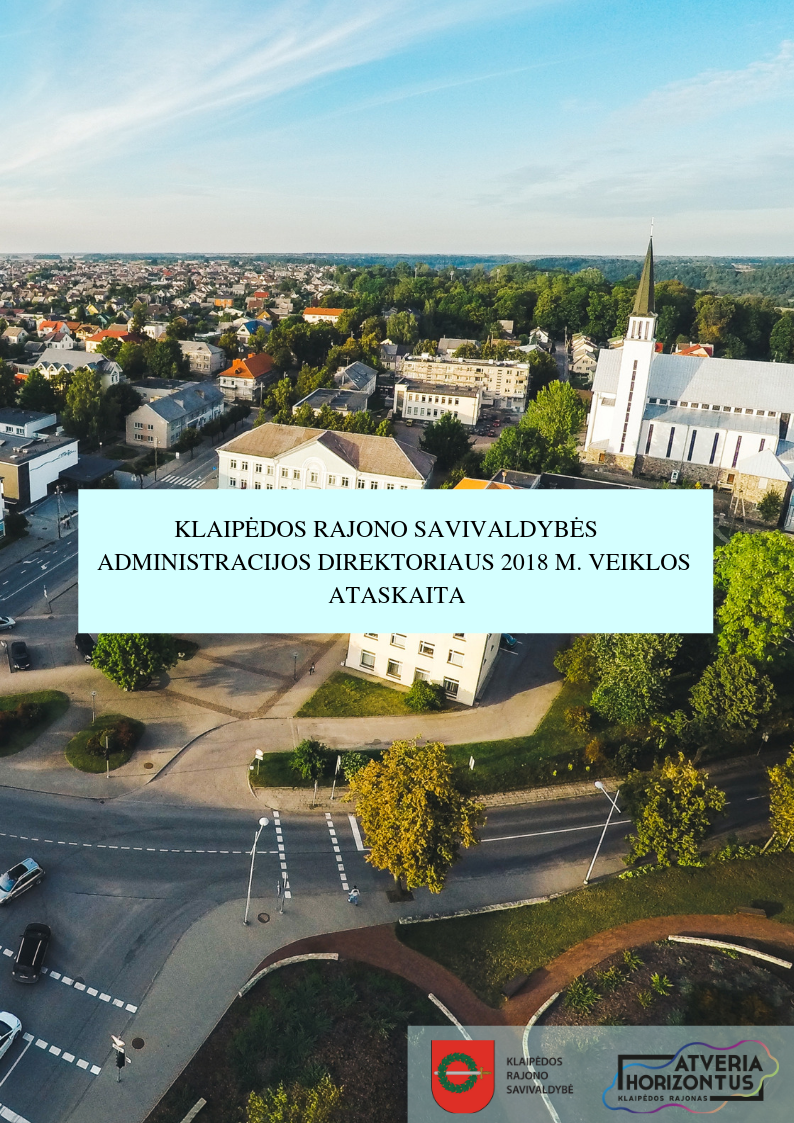                                                                             	    Klaipėdos rajono savivaldybės tarybos                                                                                        2019 m. kovo 28 d. sprendimu Nr. T11-59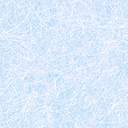 TURINYS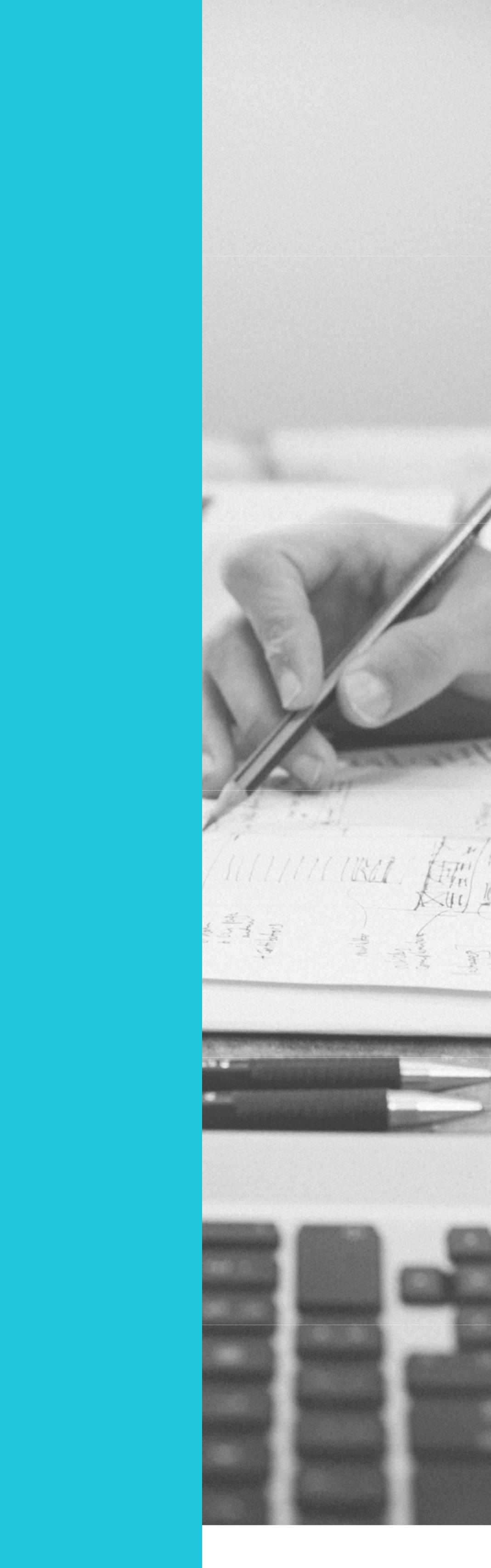 Klaipėdos rajono savivaldybės administracija   3 psl.Dokumentų valdymas ir personalo administravimas   3–4 psl.Ryšiai su visuomene ir informacinės technologijos   4−6 psl.Savivaldybės biudžetas   6–13 psl. Savivaldybės turtas   14–15 psl.Statyba ir kelių priežiūra   15–17 psl.Komunalinis ūkis ir aplinkosauga   17–20 psl. Švietimas   20–26 psl.Socialinė apsauga   27–29 psl.Sveikatos apsauga, nevyriausybinės organizacijos, kūno kultūra ir sportas   29–35 psl.Tarpinstitucinio bendradarbiavimo koordinavimas   35–36 psl.Kultūra   36–38 psl. Teritorijų planavimas   38–40 psl. Žemės ūkis   40–43 psl.Viešieji pirkimai   43–44 psl. Civilinė būklės aktai   44–45 psl. Juridinis darbas   45–46 psl. Viešoji tvarka, civilinė sauga, korupcijos prevencija   46–48 psl. Leidimai, licencijos   48–51 psl. Savivaldybės projektai   51–54 psl. Vidaus auditas   54–55 psl. Ūkio dalies tarnyba   56 psl. Geodezija   56–57 psl. Seniūnijos   58–68 psl. Pabaiga   69 psl. KLAIPĖDOS RAJONO SAVIVALDYBĖS ADMINISTRACIJAAtaskaita teikiama vadovaujantis Lietuvos Respublikos vietos savivaldos įstatymo 29 straipsnio 8 dalies 9, 10 punktais ir Klaipėdos rajono savivaldybės tarybos veiklos reglamento IX skyriaus 85.1. punktu: „Administracijos direktorius ne rečiau kaip kartą per metus iki gegužės 1 dienos atsiskaito už savo ir Savivaldybės administracijos veiklą, teikdamas veiklos ataskaitas už kalendorinius metus Tarybai ir merui, informuoja apie savo veiklą savivaldybės gyventojus vietinėje spaudoje bei savivaldybės interneto svetainėje“.Nuo 2015 m. balandžio 27 d. Savivaldybės administracijai vadovauja Sigitas Karbauskas.Politinio (asmeninio) pasitikėjimo pagrindu paskirti Administracijos direktoriaus pavaduotojai Česlovas Banevičius ir Ligita Liutikienė.Klaipėdos rajono savivaldybės administracijos direktorius 2018 m. ataskaitoje pateikia informaciją apie pagrindinių Administracijos direktoriui priskirtų funkcijų vykdymą ir joms skirtų lėšų panaudojimą. Veiklos ataskaita parengta pagal Administracijos struktūrinių padalinių ir vyriausiųjų specialistų, neįeinančių į skyrių sudėtį, ataskaitas.DOKUMENTŲ VALDYMAS IR PERSONALO ADMINISTRAVIMAS Personalo administravimas. Klaipėdos rajono savivaldybės administracijos struktūrą, jos veiklos nuostatus ir darbo užmokesčio fondą, didžiausią leistiną valstybės tarnautojų pareigybių ir darbuotojų, dirbančių pagal darbo sutartis, skaičių tvirtina ir keičia Savivaldybės taryba, o pareigybes tvirtina Savivaldybės administracijos direktorius. 	Savivaldybės tarybos 2015 m. gegužės 28 d. sprendimu Nr. T11-169 patvirtintas Klaipėdos rajono savivaldybės administracijoje didžiausias leistinas valstybės tarnautojų ir darbuotojų, dirbančių pagal darbo sutartį, skaičius – 322.2018 m. Savivaldybės administracijoje dirbo: ● valstybės tarnautojai – 136, iš jų – 17 seniūnijose; ● darbuotojai, dirbantys pagal darbo sutartį – 186, iš jų – 129 seniūnijose.  Konkursų/atrankų per 2018 metus įvykdyta 14, iš kurių 10 į karjeros valstybės tarnautojų pareigybes ir 4 į darbuotojų, dirbančių pagal darbo sutartis, pareigybes.2018 metais Klaipėdos rajono savivaldybės administracija priėmė 44 darbuotojus (įskaitant sezoninius darbininkus ir kūrikus) ir atleido 45 (įskaitant sezoninius darbininkus ir kūrikus). Tarnybinio kaitumo būdu priėmė 5 darbuotojus ir 1 darbuotoją tarnybinio kaitumo būdu perkėlė į kitą įstaigą. Savivaldybės administracijoje iš skyriaus į skyrių tarnybinio kaitumo būdu perkelti 4 darbuotojai. 2018 metais valstybės tarnybos laikas pratęstas 8 valstybės tarnautojams.Ataskaitiniu laikotarpiu Savivaldybės administracijoje praktiką atliko 10 praktikantų iš įvairių mokymosi įstaigų. Į komandiruotes 2018 metais vyko 119 darbuotojų. Iš to skaičiaus į užsienio valstybes – 15 darbuotojų. Vykdytos administracinės naštos mažinimo, Savivaldybės darbuotojų administracinių gebėjimų tobulinimo, kvalifikacijos kėlimo funkcijas. 2018 m. Savivaldybės darbuotojai gavo 147 kvalifikacijos pažymėjimus. Administracijos darbuotojai kėlė kvalifikaciją pagal savo vykdomas funkcijas mokymuose, kuriuos organizavo valstybės ir savivaldybių darbuotojų mokymo centrai.Dokumentų valdymas. Bendrasis skyrius inicijavo ir pasiekė, kad Administracijos padaliniai nuo 2018 m. kovo mėnesio galėtų rengti ir siųsti raštus, pasirašytus elektroniniu kvalifikuotu arba nekvalifikuotu parašu, sumažindamas administracinę naštą gyventojams bei darbuotojams. Palyginimui 2017−2018 metų raštų, pasirašytų elektroniniu parašu, kiekis (žr. diagramą Nr. 1).Diagrama Nr. 1.Dokumentų, pasirašytų elektroniniu kvalifikuotu arba nekvalifikuotu parašu, per devynis 2018 metų mėnesius gautų 1212, o siunčiamųjų – 2079 daugiau negu 2017 metais. Klaipėdos regioninio valstybės archyvo prašymu perduotos 344 Vidaus administravimo ir specialiosios veiklos nuolat saugomų bylų apyrašo Nr. 1 1997–2001 metų nuolat saugomas bylos.Organizuojant Savivaldybės administracijos darbą, Savivaldybės direktorius išleido 4235 įsakymus, iš jų – 2827 veiklos, 659 – personalo, 660 – atostogų ir 89  komandiruočių klausimais, iš jų Bendrasis skyrius parengė 1646 įsakymus.2018 metais pasirašytos 1409 sutartys (viešųjų ir kitų pirkimų, turto nuomos, finansinės paramos ir kitos sutartys), surašyti 594 darbo grupių, komisijų, pasitarimų protokolai, iš jų: 2 Peticijų, 9 Etikos komisijos posėdžių protokolus surašė Bendrais skyrius.2018 metais Administracija gavo 9469 dokumentus, prašymus iš įvairių institucijų ir įstaigų, fizinių asmenų, iš jų adresuoti Administracijos direktoriui: 7492 raštai, 1977 piliečių prašymai, iš jų nukreipta Bendrajam skyriui – 1929. Ataskaitiniu laikotarpiu Administracija išsiuntė 5228 raštus.Į Savivaldybės administracijos archyvą 2018 metais priimta saugoti 57 likviduotų įmonių, bendrovių dokumentus (priimtų dokumentų kiekis tiesiniais metrais – 48,61 (3120 apskaitos vienetų). Iš viso 2018 metais likviduotų įmonių, bendrovių bendras saugomų dokumentų kiekis tiesiniais metrais sudaro 935,78 metro. Išnagrinėti 713 asmenų prašymai ir išduoti 1052 juridinius faktus patvirtinantys dokumentai (iš likviduotų įmonių dokumentų).Elektroninėje archyvo informacinėje sistemoje pateikti ir suderinti su Klaipėdos regioniniu valstybės archyvu: 276 Dokumentų naikinimo aktai, 2018 m. dokumentacijos plano papildymo sąrašas, 2019 metų dokumentacijos planas, Dokumentų registrų ir Bylų apyrašų sąrašai, Atleistų valstybės tarnautojų nuolat saugomų asmens bylų apyrašas Nr. 4. Surengti 9 Dokumentų ekspertų komisijos posėdžiai, apsvarstyti 29 klausimai.Iki 2018 m. gruodžio 31 dienos darbuotojai, kurie turi leidimus teisę dirbti ar susipažinti su įslaptinta informacija, buvo pasirašytinai supažindinami su įslaptintą informaciją reglamentuojančiais teisės aktų reikalavimais ir įstatymų nustatyta atsakomybe už neteisėtą disponavimą įslaptinta informacija, įslaptintos informacijos atskleidimą, praradimą ar kitokį neteisėtą įsigijimą bei vykdė kitas įslaptintos informacijos administravimo funkcijas.Ryšiai su visuomene ir informacinės technologijosRyšiai su visuomene. Teikta informacija rajono ir respublikinei žiniasklaidai apie Savivaldybės veiklą. Parengta per 800 informacinių straipsnių ir 45 straipsniai rubrikai „Savaitės tema“. Straipsniai publikuoti ne tik Savivaldybės interneto svetainėje, žiniasklaidos priemonėse, su kuriomis Savivaldybė yra sudariusi sutartį, bet ir nemokamai skelbti bendrai apie 1000 kartų. Bendradarbiaujant su „Balticum“ televizija, sukurti 6 reklaminiai vaizdo siužetai apie Savivaldybės renginius, 26 laidos bendradarbiaujant su radijo stotimi „Radijas kelyje“ apie Savivaldybės aktualijas (pokalbiai), kurios skelbiamas jutubo kanale „Klaipėdos rajono savivaldybė“.Parengti atsakymai į daugiau nei 80 žurnalistų klausimų ir į daugiau nei 150 gyventojų klausimų. Teikti atsakymai į gyventojų klausimus Savivaldybės interneto svetainėje.Savivaldybės feisbuko paskyra turi 5009 mygtuko „patinka“ paspaudimus. Naujienas seka 5072 žmonės. 2018 m. sausio mėnesį feisbuko paskyra turėjo 3 593 mygtuko „patinka“ paspaudimus. Per metus sekėjų skaičius išaugo daugiau nei 1,4 tūkst.Sukurta apie 300 vizualizacijų, naudotų svetainėje, feisbuko paskyroje, rodytų televizoriuje Savivaldybės fojė.Suderinti 78 įmonių, įstaigų ir organizacijų išorinės reklamos projektai.Pagal Valstybinės kalbos inspekcijos užduotis buvo tikrinta rajono laikraščio „Banga“ kalba, 8 savivaldybės įstaigų (interneto svetainių, dokumentų, siunčiamų raštų) ir 7 viešojo maitinimo įstaigų kalba. Rengti straipsniai kalbos temomis, konsultuoti fiziniai ir juridiniai asmenys valstybinės kalbos vartojimo ir taisyklingumo klausimais. Organizuoti renginiai: tarpsavivaldybinės protų mūšis „Tūkstantis kalbos klaustukų“ Drevernoje, Spaudos atgavimo, kalbos ir knygos dienai, atviras seminaras Tarptautinei raštingumo dienai (rugsėjo 8-ajai); Vietos savivaldos dienai (spalio 10-ajai); Susitikimas su emigrantais kalėdiniu laikotarpiu.Informacinės technologijos. Informacinių technologijų skyrius prižiūri ir administruoja savivaldybės administracijos ir jos padalinių kompiuterinę įrangą, vietinį ir bevielį tinklą, internetinį ryšį, tarnybines stotis, informacines sistemas ir kitus periferinius įrenginiusŠiuo metu visi savivaldybės administracijos ir seniūnijų darbuotojai bei savivaldybės tarybos nariai turi kompiuterius ir jų periferinius įrenginius. Eksploatuojami ~260 kompiuterių, 15 planšetinių kompiuterių, 27 nešiojamieji kompiuteriai, 9 fizinės tarnybinės stotys, 16 virtualių mašinų, 2 duomenų saugyklos ir kiti periferiniai įrenginiai. Savivaldybės administracijoje naudojamos buhalterinės apskaitos pagal VSAFAS standartus, statybų ir rekonstrukcijų sąmatų sudarymo, valstybinės žemės nuomos mokesčių administravimo, socialinių pašalpų, gyvenamosios vietos, pasėlių deklaravimo, dokumentų valdymo, viešųjų pirkimų, strateginio valdymo, GIS,  elektroninių paslaugų gyventojams informacinės sistemos bei kitos taikomosios kompiuterinės programos. Suorganizuoti 7 mažos vertės pirkimai ir atlikta 14 pirkimų per CPO informacinę sistemą. Įsigyti 10 personalinių kompiuterių su programine įranga, 7 nešiojamieji kompiuteriai su programine įranga, 8 daugiafunkciai A4 formato spausdintuvai, 34 mobilieji telefonai, 3 dokumentų skaitytuvai, 1 infoterminalas, 2 tarnybinės stotys, 100 licencijų antivirusinės programinės įrangos, rezervinio kopijavimo programinė įranga ir kitos periferinės, programinės įrangos. 2018 metais buvo papildyta dokumentų valdymo sistema „Kontora“ nauju moduliu „Raštinės“, kuris visoms savivaldybės įstaigoms suteikė galimybę naudotis dokumentų valdymo sistemos „Kontora“ funkcijomis ir operatyviai keistis dokumentais.Taip pat buvo papildyta dokumentų valdymo sistema „Kontora“ nauju moduliu „Archyvai“ ir integruota funkcija keistis informacija su Elektronine archyvų sistema. Nuo 2018 gruodžio m. dviejose seniūnijose – Dauparų−Kvietinių ir Gargždų − veikia nemokamas belaidis internetas. Juo laisvai gali naudotis kiekvienas pilietis.Administracinio pastato fojė pastatytas terminalas, kuriuo nemokamai gali naudotis visi atvykusieji.Savivaldybėje buvo taikyta programinės įrangos gedimų prevencija. Nuolat buvo atliekamas informacinės sistemos „MASIS“ tarnybinės stoties programinės įrangos, antivirusinės programos, Socialinio paramos skyriaus socialinių pašalpų informacinės ir Centrinės buhalterijos skyriaus buhalterinės apskaitos sistemų atnaujinimas, naujų darbo vietų diegimas, duomenų bazių kopijų darymas. Buvo vykdoma tarnybinių stočių sistemų priežiūra ir administravimas, www.klaipedos-r.lt internetinio puslapio (WEB) palaikymas, mainų katalogo funkcionavimo užtikrinimas. Klaipėdos rajono savivaldybės seniūnijose per 2018 metus buvo atlikti šie darbai:1. Gyvenamosios vietos deklaravimo periferinės įrangos priežiūra.2. Pasėlių deklaravimo kompiuterinės įrangos priežiūra.3. Gyvenamosios vietos deklaravimo techninės bei programinės įrangos gedimų šalinimas.4. Seniūnijos darbuotojų elektroninio pašto priežiūra, naujų elektroninių paštų suteikimas.5. Vidinio tinklo įrangos įrenginių priežiūra, gedimų šalinimas, naujų tinklinių įrenginių pajungimas, įrangos perkėlimo darbai.6. Darbuotojų konsultavimas programinės įrangos naudojimo ir kompiuterinės įrangos įsigijimo klausimais.7. Naujų kompiuterinių darbo vietų įrengimas.8. Seniūnijų darbuotojai prijungti prie savivaldybės vidinių tinklų.8. Belaidžio ryšio įdiegimas.IV. SAVIVALDYBĖS BIUDŽETASIš savivaldybės biudžeto 2018 m. finansuotos penkiasdešimt septynios įstaigos: Savivaldybės administracija su jos struktūriniais ir teritoriniais padaliniais, Kontrolės ir audito tarnyba, viena priešgaisrinės apsaugos, trisdešimt šešios švietimo, trys sveikatos apsaugos, keturios socialinės apsaugos, aštuonios kultūros, dvi sporto ir viena turizmo. Lentelėje Nr. 1 pateikiami įstaigų etatų ir kontingento rodikliai. Lentelė Nr. 1.Savivaldybės biudžeto pajamos. Klaipėdos rajono savivaldybės tarybos 2018 m. vasario 8 d. sprendimu Nr. T11-36  patvirtintame savivaldybės biudžeto pajamų plane buvo numatyta gauti 52 304,2 tūkst. eurų pajamų. Pajamų plano įvykdymas pagal pajamų rūšis pateiktas lentelėje Nr. 2.Lentelė Nr. 2.Metų eigoje pajamų planas keletą kartų tikslintas. 3,2 tūkst. eurų sumažintas pajamų iš mokesčio už aplinkos teršimą planas, ta pačia suma padidinant pajamų iš želdinių atkuriamosios vertės planą. Visų dotacijų planas sumažintas 1342,4 tūkst. eurų. Atsižvelgiant į valstybės institucijų priimtus teisės aktus, buvo tikslinamos dotacijų sumos: 133,6 tūkst. eurų padidinta dotacija valstybinėms funkcijoms atlikti, 328,7 tūkst. eurų padidinta speciali tikslinė dotacija mokymo reikmėms finansuoti, 12,4 tūkst. eurų padidintos lėšos vietinės reikšmės keliams (gatvėms) tiesti, taisyti, prižiūrėti ir saugaus eismo sąlygoms užtikrinti, 50 tūkst. eurų skirta švietimo įstaigų modernizavimo programai įgyvendinti, 2,1 tūkst. eurų skirta dotacija privalomųjų biologinio saugumo priemonių neversliniuose kiaulininkystės ūkiuose taikymo įvertinimo ir sklaidos apie afrikinį kiaulių marą organizavimo išlaidoms, 57,1 tūkst. eurų padidintas kitų dotacijų planas. Dėl vėlesnio, nei buvo numatyta finansavimo sutartyse, projektų vykdymo 232,3 tūkst. eurų mažinome dotacijų nuosavam indėliui užtikrinti planą. Dėl tos pačios priežasties 1694 tūkst. eurų sumažintas ir dotacijų iš Europos Sąjungos, kitos tarptautinės finansinės paramos ir bendrojo finansavimo lėšų planas. Atsižvelgiant į biudžetinių įstaigų ir VšĮ „Gargždų švara“ pranešimus, 317,5 tūkst. eurų padidinti pajamų už nuomą, paslaugas, įmokų už išlaikymą bei vietinių rinkliavų planai. 25 tūkst. eurų padidintas pajamų, gaunamų iš Nacionalinės žemės tarnybos ir Turto banko už parduotą žemę, planas. Diagramoje Nr. 2 pateikiame 2018 m. Savivaldybės tarybos sprendimais patvirtinto, patikslinto savivaldybės biudžeto pajamų plano ir jo įvykdymo duomenis.Diagrama Nr. 2.Patikslintas 2018 metų biudžeto pajamų planas – 51 304,3 tūkst. eurų. Jis įvykdytas 99,6 proc. Gauta 51 116,9 tūkst. eurų pajamų.Pajamų iš mokesčių planas įvykdytas 102,4 proc. Gyventojų pajamų mokesčio ir turto mokesčių surinkimo planai įvykdyti ir viršyti. Dotacijų 1052,4 tūkst. eurų pervedė mažiau, nes buvo neužbaigti visi planuoti darbai. 328,2 tūkst. eurų nepanaudoti vietinės reikšmės keliams (gatvėms) tiesti, taisyti, prižiūrėti ir saugaus eismo sąlygoms užtikrinti, iš jų: 303 tūkst. eurų – Dovilų seniūnijos kelio Kiškėnai−Lėbartai−Ketvergiai rekonstrukcijos darbams, 13 tūkst. eurų – Priekulės seniūnijos kelio Mickai−Traubiai statybai. 672 tūkst. eurų nepanaudoti projektams, finansuojamiems iš Europos Sąjungos paramos lėšų. Turto pajamų planas įvykdytas ir 48,8 tūkst. eurų viršytas. Biudžetinės įstaigos į iždą pervedė pajamų už prekes ir paslaugas 130,1 tūkst. eurų mažiau nei planavo. Nežymiomis sumomis mažiau surinkta valstybės ir vietinių rinkliavų, materialiojo turto realizavimo pajamų. Gavome 297,9 tūkst. eurų neplanuotų pajamų. Jas sudaro grąžintos, ankstesniais (2016−2017) metais kompensaciniam projektų finansavimui panaudotos, lėšos. 2018 metų savivaldybės biudžeto pajamos pagal jų rūšis pavaizduotos diagramoje Nr. 3.Diagrama Nr. 3. 2018 m. pajamų struktūroje didžiausią dalį (50,59 proc.) sudarė gyventojų pajamų mokestis, dotacijos sudarė 33,86 proc., biudžetinių įstaigų pajamos už paslaugas ir nuomą – 5,47 proc., vietinės rinkliavos – 3,44 proc., nekilnojamojo turto mokestis 3,1 proc., žemės mokestis 1,21 proc. Kitas finansavimo lėšas sudarė skolintos lėšos (882 tūkst. eurų) ir 2017 metais nepanaudotų lėšų likučiai (450,8 tūkst. eurų). Savivaldybės biudžeto asignavimai. Patvirtinti 2018 metų savivaldybės biudžeto asignavimai iš visų finansavimo šaltinių – 53637 tūkst. eurų. Pagal valstybės funkcijas metų eigoje asignavimai tikslinti: 58,3 tūkst. eurų sumažinti valdymui, 4 tūkst. eurų padidinti paskolų palūkanoms grąžinti, 26 tūkst. eurų padidinti viešosios tvarkos ir visuomenės apsaugos funkcijoms vykdyti, 460,8 tūkst. eurų sumažinti ekonomikai, 1372,5 tūkst. eurų sumažinti aplinkos apsaugai, 505,9 tūkst. eurų sumažinti būstui ir komunaliniam ūkiui, 23,4 tūkst. eurų sumažinti sveikatos apsaugai, 126,7 tūkst. eurų sumažinti poilsiui, kultūrai, sportui, 1434 tūkst. eurų padidinti švietimui, 83,6 tūkst. eurų padidinti socialinei apsaugai.Patikslintas 2018 m. savivaldybės biudžeto asignavimų planas – 52637,1 tūkst. eurų, iš jų: 882 tūkst. eurų – skolintos lėšos, 450,8 tūkst. eurų – nepanaudoti 2017 metų lėšų likučiai. Jis įvykdytas 96,8 proc. Panaudota 50936,6 tūkst. eurų asignavimų. Nepanaudota arba grąžinta valstybės iždui – 1700,4 tūkst. eurų asignavimų. Biudžeto asignavimai pagal valstybės funkcijas pavaizduoti diagramoje Nr. 4.Diagrama Nr. 4. Švietimui 2018 metais išleidome 23,4 mln. eurų arba 45,9 proc. visų išlaidų. Tai 1549,8 tūkst. eurų daugiau, nei praėjusiais metais. 1484,2 tūkst. eurų didėjo išlaidos darbo užmokesčiui ir socialinio draudimo įmokoms (vykdoma darbo užmokesčio didinimo programa, pradėta mokėti kintamoji darbo užmokesčio dalis, Slengių mokykloje-daugiafunkciame centre ir ikimokyklinio ugdymo įstaigose bei bendrojo lavinimo mokyklose, turinčiose ikimokyklinių grupių, padidėjo pareigybių skaičius). Padidėjus vienos dienos maitinimo normai ir didėjant ikimokyklinukų ir priešmokyklinio amžiaus vaikų skaičiui, 181,3 tūkst. eurų daugiau išleista mitybai. 33,5 tūkst. eurų didesnės transporto išlaikymo išlaidos, 19,4 tūkst. eurų padidėjo turto nuomos išlaidos, 223,5 tūkst. eurų daugiau išleista komunalinėms paslaugoms, nes kai kurios biudžetinės įstaigos apmokėjo visas arba dalį gruodžio mėnesio išlaidų, 365,4 tūkst. eurų padidėjo išlaidos spaudiniams, prekėms ir paslaugoms (viena iš priežasčių – mokytojų kelionės išlaidų kompensavimas), 136,1 tūkst. eurų didesnės socialinių išmokų išlaidos. 894,1 tūkst. eurų mažiau išleidome ilgalaikiam turtui įsigyti. Socialinei apsaugai 2018 metais išleisti 6,8 mln. eurų (13,2 proc. visų išlaidų), praėjusiais metais – 6 mln. eurų. Labiausiai išlaidos didėjo (663,8 tūkst. eurų) dėl darbo užmokesčio ir socialinio draudimo įmokų didinimo (įsteigtos šešios pareigybės, socialinių paslaugų įstaigų darbuotojams padidintos pareiginės algos). 41 tūkst. eurų didėjo išlaidos prekėms ir paslaugoms, 265,6 tūkst. eurų – socialinėms išmokoms. 274 tūkst. eurų mažėjo išlaidos turtui įsigyti. Kartu su Europos Sąjungos paramos lėšomis nupirkti keturi socialiniai būstai, vykdomas projektas „Kompleksinės paslaugos šeimoms Klaipėdos rajone“. Išlaidos  ekonomikai sudarė 5,9 mln. eurų (11,6 proc. visų išlaidų). Tai 1,5 mln. eurų daugiau nei praėjusiais metais. 120,5 tūkst. eurų padidėjo išlaidos darbo užmokesčiui ir socialinio draudimo įmokoms, 47,9 tūkst. eurų daugiau išleidome gatvių ir kelių priežiūrai, 284,9 tūkst. eurų didesnės paslaugų įsigijimo išlaidos, nes buvo vykdomi informacinės sklaidos projektai, populiarinantys turizmą savivaldybėje ir regione, skirtas prisidėjimas prie projekto „Brukšvų polderio dalies melioracijos sistemų rekonstrukcija“, 1019,5 tūkst. eurų didesnės infrastruktūros statinių įsigijimo išlaidos Poilsiui, kultūrai, religijai ir sportui panaudoti 4,5 mln. eurų arba 8,8 proc. visų išlaidų. Išlaidos 0,7 mln. eurų didesnės nei 2017 metais. 247,3 tūkst. eurų didesnės nei praėjusiais metais išlaidos darbo užmokesčiui ir socialinio draudimo įmokoms (padidintas darbo užmokestis kultūros, sporto ir aptarnaujantiems darbuotojams). 376,8 tūkst. eurų padidėjo prekių ir paslaugų naudojimo išlaidos. 89,5 tūkst. eurų padidėjo išlaidos turtui įsigyti (parengtas Priekulės miesto istorinio centro tvarkymo planas, pradėtas vykdyti projekto „Kalniškės piliakalnio pritaikymas kultūros ir viešojo turizmo reikmėms“ II etapas, užbaigtas Dovilų etninės kultūros centro pastato modernizavimas, pradėtas įgyvendinti projektas „Endriejavo kultūros namų ir bibliotekos pastatų modernizavimas“, apmokėtas įsiskolinimas už vaikų žaidimo aikštelių įrengimą, įrengtos futbolo aikštelės prie Gargždų ikimokyklinių įstaigų). Aplinkos apsaugai išleisti 3,4 mln. eurų arba 6,8 proc. visų išlaidų. Tai 0,5 mln. eurų daugiau nei praėjusiais metais. Dėl padidėjusio minimalaus mėnesinio atlyginimo 70,8 tūkst. eurų padidėjo išlaidos darbo užmokesčiui ir socialinio draudimo įmokoms. 244,3 tūkst. eurų padidėjo prekių ir paslaugų naudojimo išlaidos.Valdymo išlaidos kartu su išlaidomis (0,7 mln. eurų) finansiniam turtui įsigyti siekė 4,1 mln. eurų (8,1 proc.). Lyginant su praėjusiais metais jos padidėjo 437 tūkst. eurų. Padidėjimą lėmė 216,4 tūkst. eurų padidėjusios išlaidos darbo užmokesčiui ir socialinio draudimo įmokoms bei 258,6 tūkst. eurų padidėjusios išlaidos prekėms ir paslaugoms (43,4 tūkst. eurų padidėjo turto paprastojo remonto išlaidos, 16,2 tūkst. eurų – apmokėjimas už komunalines paslaugas, 199,6 tūkst. eurų – prekių ir paslaugų įsigijimo išlaidos). Išlaidos materialiajam ir nematerialiajam turtui įsigyti, lyginant su praėjusiais metais, padidėjo 57,8 tūkst. eurų. Išlaidos finansiniam turtui 101 tūkst. eurų mažesnės už 2017 metais patirtas. Paskoloms ir palūkanoms grąžinti išleidome 973,5 tūkst. eurų (1,9 proc.). Viešajai tvarkai ir visuomenės apsaugai, gynybai išleista 0,7 mln. eurų, sveikatos apsaugai – 0,8 mln. eurų, būstui ir komunaliniam ūkiui – 0,4 mln. eurų. Diagramoje Nr. 5 pateikta asignavimų struktūra pagal valstybės funkcijas, diagramoje Nr. 6 pateikta asignavimų struktūra pagal ekonominį paskirstymą 2016–2018 m. Diagrama Nr. 5. Diagrama Nr. 6.Nepanaudotas 2017 m. savivaldybės biudžeto lėšų likutis skirtas sutartiniam įsipareigojimui vykdyti (414,9 tūkst. eurų). Nepanaudotas 2017 m. Aplinkos apsaugos rėmimo specialiosios programos lėšų likutis (35,9 tūkst. eurų) išleistas 2018 m. programos priemonėms vykdyti. Mokėtinos ir gautinos sumos, skolintos lėšos.  Savivaldybės skola 2018 metų pabaigoje – 7426,2 tūkst. eurų.  Iš šios sumos 6846,6 tūkst. eurų sudaro paskolos bankams. Lyginant su 2017 metų pabaigos duomenimis, mokėtinos sumos sumažėjo 315,5 tūkst. eurų, paskolų suma sumažėjo 0,1 tūkst. eurų. 2018 metų pabaigoje neturėjome finansinio turto (akcijų) įsigijimo įsipareigojimų. Lentelėje Nr. 3 pateikiama detali informacija apie 2014–2018 metų pabaigos mokėtinas sumas ir paskolas. Lentelė Nr. 3. Darbo užmokesčiui ir įmokoms socialiniam draudimui įsiskolinimas padidėjo dėl skiriamo per mažo finansavimo valstybės deleguotai priešgaisrinės saugos organizavimo funkcijai vykdyti. Socialinei paramai pinigais įsiskolinimas padidėjo dėl padidėjusių sumų kompensacijoms už šildymą. Kitos mokėtinos sumos sumažėjo. Gautinos sumos 2018 m. pabaigoje sudarė 24,3 tūkst. Eurų. Finansiniu požiūriu 2018 metai buvo gana įtempti. Metų eigoje įplaukos iš gyventojų pajamų mokesčio buvo mažesnės už planuotas. Todėl, vykdant savivaldybės biudžetą ir atsiradus naujam neatidėliotinam lėšų poreikiui, buvo peržiūrimos vykdomos priemonės ir perskirstyti planuoti asignavimai. 2018 m. viršplaninės pajamos paaiškėjo tik 2019 metų pradžioje. Sutelktai dirbant, planuotų priemonių finansavimas vyko nepertraukiamai.    V. SAVIVALDYBĖS TURTASTurto valdymas. Klaipėdos rajono savivaldybė pagal 2017-12-31 duomenis valdo Savivaldybei nuosavybės teise priklausančio turto ir savivaldybės patikėjimo teise valdomo valstybės turto už 73 523 460 eurų, iš jų Savivaldybės turto už 65 465 533 eurų, taip pat finansinio turto už 8 523 745 eurų, ir turi finansinių įsipareigojimų už 10 915 370 eurų.Turto valdymo skyriaus specialistai rengė medžiagą 268 klausimais, teikiamais svarstyti Tarybai.Turto valdymo klausimais paruošti 81 Tarybos sprendimo projektas ir 7 informacijos, daug administracijos direktoriaus įsakymų. 2018 metais savivaldybės bei valstybės turto valdymui, naudojimui ir disponavimui juo, kadastriniams matavimams ir teisinei registracijai panaudota 44 100 eurų.Užregistruoti 90 turto perdavimo ir perėmimo aktų.Sudarytos 60 įvairių sutarčių, iš jų turto nuomos – 15, panaudos – 25 sutartys.Išduota 12 pažymų apie naujai suformuotus turto objektus.Teisiškai įregistruoti 42 nauji objektai ir 32 juridiniai faktai apie valdymo teises į nekilnojamąjį turtą.  Atlikti (patikslinti) 18-os objektų kadastriniai matavimai, parengti 7 patalpų  paskirties pakeitimo projektai. Gyvenamojo fondo valdymas. Vadovaujantis Lietuvos Respublikos paramos būstui įsigyti ar išsinuomoti įstatymo  nuostatomis, pagal dokumentų pateikimo datą yra sudaroma socialinio būsto laukiančiųjų asmenų eilė. Nuo 2015-01-01 įsigaliojusiame Įstatyme nurodoma, kad  asmenys, laukiantys socialinio būsto eilėje, privalo kasmet deklaruoti pajamas ir turtą, todėl buvo išsiųsta 121 pranešimas dėl dokumentų patikslinimo. Patikslinti 135 šeimų duomenys buvo suvesti į SPIS programą. Patvirtinti sąrašai asmenų, laukiančių socialinio būsto eilėje ir išbrauktų iš socialinio būsto laukiančiųjų sąrašo.Parengtos ir sudarytos 13 Savivaldybės ar socialinio būsto nuomos sutarčių. Parengti dokumentai ir perimti Savivaldybės nuosavybėn 4 gyvenamieji būstai (buvę bešeimininkiai).Parduota 3 Savivaldybės būstai ar jų priklausiniai (Socialinio būsto fondas) Nupirkti 4 butai Gargžduose, vykdomas Socialinio būsto plėtros projektas.Turto privatizavimas. Parengtos 2 privatizuojamų objektų viešo aukciono sąlygos ir organizuoti 2 vieši pardavimo aukcionai.  Atlikti 34 objektų turto vertinimai, objektai buvo perduoti už akcijas.Įmonių valdymas. Klaipėdos rajono savivaldybė valdė akcijas 5 akcinėse bendrovėse, kurių įstatinis kapitalas sudarė 61103301,44 eurų, iš kurių Savivaldybei nuosavybės teise priklausančių akcijų nominali vertė – 7394462,44 eurų:UAB „Klaipėdos rajono energija“ (Savivaldybei priklauso 100 proc. akcijų);UAB „Gargždų turgus“ (Savivaldybei priklauso 90 proc. akcijų);UAB „Stotis“ (Savivaldybei priklauso 51,86 proc. akcijų);AB „Klaipėdos vanduo“ (Savivaldybei priklauso 13 proc. akcijų);UAB Klaipėdos regiono atliekų tvarkymo centras (Savivaldybei priklauso 0,489 akcijų).2018 m. dividendai nebuvo skirstomi, nes įmonės pajamas naudojo turto eksploatavimui.Statinių naudojimo priežiūra. Vykdyta Klaipėdos rajone esančių statinių naudojimo priežiūra. Patikrinti 199 statinių (iš jų. ypatingi – 39 statiniai) ir surašyti 238 statinių techninės priežiūros patikrinimo aktai. Išduota 12 pažymų apie naujai suformuotų nekilnojamojo turto kadastro objektų galimybę naudoti pagal paskirtį.Adresų registro tvarkymas. Adresų suteikimo klausimais parengti 187 Klaipėdos rajono savivaldybės tarybos sprendimai, suteikti 120 gatvių pavadinimai, patikslintos 162 gatvių koordinatės, pakeisti pavadinimai ar gatvės priskirtos kitai gyvenamajai vietovei, panaikinta 10 gatvių pavadinimų. Tarybos sprendimu įregistruotas Jaunimo parko pavadinimas. Gauta 540 prašymų dėl adresų suteikimo. Parengta 770 Klaipėdos rajono savivaldybės administracijos direktoriaus įsakymai, kuriais suteikti, pakeisti, panaikinti adresai 2521-am objektui. Šie adresai įregistruoti VĮ Registro centro Adresų registre.Daugiabučių namų bendrosios nuosavybės administravimas. Nuo 2014-08-18, įsteigus naują etatą, pradėta vykdyti butų ir kitų patalpų savininkų bendrijų valdymo organų, jungtinės veiklos sutartimi įgaliotų asmenų ir Civilinio kodekso 4.84 straipsnyje nustatyta tvarka paskirtų bendrojo naudojimo objektų administratorių veiklos priežiūros ir kontrolės funkcija. Sudarytas ir per nustatytus terminus atnaujintas asmenų, pretenduojančių teikti daugiabučių namų bendrojo naudojimo objektų administravimo paslaugas Klaipėdos rajone, sąrašas.Patikrinta 7 daugiabučių namų bendrojo naudojimo objektų veikla. Surašyti 6 patikrinimo aktai.Teikta metodinė ir dalykinė pagalba keičiant 2 daugiabučių namų valdymo formą iš jungtinės veiklos sutarties į bendrojo naudojimo objektų administratorių ir 2 daugiabučių namų valdymo formą iš bendrojo naudojimo objektų administratoriaus sudarant jungtinės veiklos sutartį.Šiuo metu Klaipėdos rajono savivaldybėje 323 daugiabučių namų bendrojo naudojimo objektų priežiūrai yra įregistravę Jungtinės veiklos sutartis, 77 – daugiabučių namų savininkų bendrijas, 228 namus prižiūri 6 Administratoriai. VI. STATYBA IR KELIŲ PRIEŽIŪRAKelių ir gatvių remontas ir rekonstrukcija. 2018 m. kelių ir gatvių priežiūrai, remontui, tiesimui panaudota 2997,24 tūkst. eurų. Iš Savivaldybės biudžeto –  937,8 tūkst. eurų, iš Lietuvos automobilių kelių direkcijos prie Susisiekimo ministerijos –  2059,44 tūkst. eurų.Rekonstravimas, nauja statyba. Per 2018 metus atlikta Judrėnų seniūnijoje Sodų gatvės ir Vingio gatvės kapitaliniai remontai už 77,5 tūkst. eurų (KPPP).  Užbaigti valstybinio kelio Klaipėda−Karklė−Dargužiai Nr. 2217 rekonstravimo darbai ruožo nuo 8,6 km iki 11,7 km, kuris sutampa su Kretingalės seniūnijos Placio gatve, kuriam panaudota 394,95 tūkst. eurų (KPPP). Įvykdyta pusė Klaipėdos rajono Dovilų seniūnijos vietinės reikšmės kelio Lėbartai−Ketevergiai (Kiškėnai−Lėbartai−Ketvergiai) Nr. KL0402 rekonstravimo darbų sutarties už 219,3 tūkst. eurų.Priežiūros darbai. Atlikti kelių priežiūros ir paprastojo remonto darbai seniūnijose: išdaužų užtaisymas asfaltbetonio dangoje, kelių (gatvių) su žvyro danga žvyravimas, duobių užtaisymas skalda, suremontuotos senos vandens pralaidos, įrengtos naujos, atkurtos kelio sankasos, atlikta kelio ženklų priežiūra, remontas ir naujų įrengimas. Atliktas gatvių dangos horizontalus ženklinimas.  Atlikta šaligatvių (Jakų k. Jakų g., Gargždų m. Vasario 1-osios g., Žemaičių g., Kastyčio g.) paprastojo remonto darbai. Atliktas gatvių su asfalto danga paprastasis remontas (ištisinis asfaltavimas) Gargždų m. P. Cvirkos gatvėje, Vingio ir Smėlio gatvių sankirtoje, Dauparų−Kvietinių seniūnijoje Gribžinių k. Žemaičių gatvėje, Kretingalės seniūnijoje Aušros gatvėje.Išasfaltuota naujai Priekulės seniūnijoje įvažiavimas į Dituvos sodus už daugiau kaip 60,0 tūkst. eurų (Turgaus ir Pavasario g.) bei Vėžaičių seniūnijos Girininkų kaimo Paversmių gatvės (KPPP).Dar ne viena gatvė remontuota iš biudžeto lėšų Dovilų seniūnijoje, Gargžduose (Laukų gatvės akligatvis, Parko gatvės akligatvis), Kretingalės seniūnijoje, Dauparų−Kvietinių seniūnijoje, Priekulės seniūnijoje. Visiems priežiūros ir paprastojo remonto darbams panaudota 402 tūkst. eurų iš KPPP lėšų, 606,4 tūkst. eurų iš SB lėšų.Teisinė kelių registracija. Įregistruota NTR registre Judrėnų sen. Sodų ir Vingio g. Pagrindiniai įvykdyti statinių statybos ir remonto darbų projektai pateikti lentelėje Nr. 4. Įgyvendinti kelių rekonstrukcijos darbai (kelio asfaltavimas) su gyventojų prisidėjimu. Savivaldybės prisidėjimas prie fizinių ar juridinių asmenų, pageidaujančių skirti tikslinių lėšų Klaipėdos rajono vietinės reikšmės kelių juostoje esantiems kelių statiniams projektuoti, rekonstruoti, taisyti, pateiktas lentelėje Nr. 5.Lentelė Nr. 5. VII. KOMUNALINIS ŪKIS IR APLINKOSAUGAParuošti ir paskelbti viešieji konkursai: Bešeimininkių statinių (griuvėsių, rezervuarų ir kt.) teritorijų tvarkymo darbai, pasirašytos sutartys už 11926 eurų; Beglobių gyvūnų gaudymo, karantinavimo, gaišenų surinkimo bei laukinių gyvūnų, esančių ne medžioklės plotuose paėmimo, globos, gaišenų surinkimo Klaipėdos rajone paslaugų pirkimas, sutartis pasirašyta už 49995,21 eurų.Nupirkti 6 vnt. tekstilės atliekų stacionarūs konteineriai su atvežimu už 3884,10 eurų. Suorganizuotas gražiausio ir patogiausio inkilo konkursas, Apdovanoti nugalėtojai.Lentelė Nr. 6. Baigti kraštovaizdžio tvarkymo darbai poilsio zonoje prie Kapstato ežero: baigtas sumontuoti 19 m ilgio pontoninis lieptas, paplūdimys papildytas smėliu. Panaudota 5246,0 eurų iš Aplinkos apsaugos rėmimo specialiosios programos.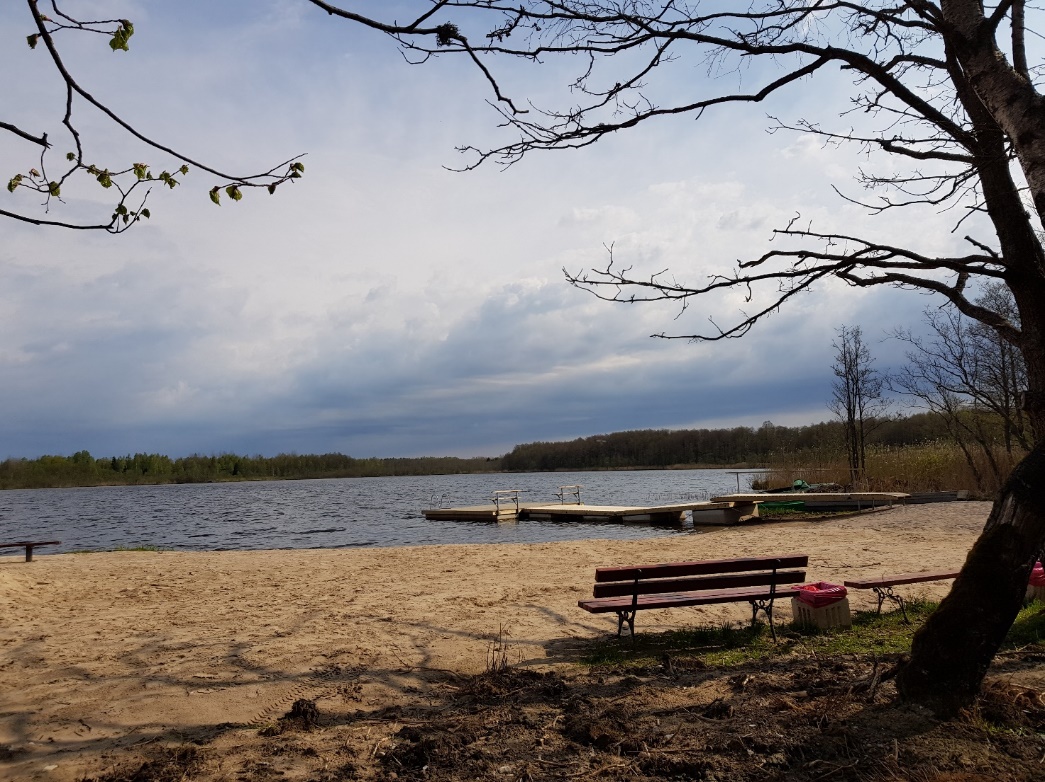 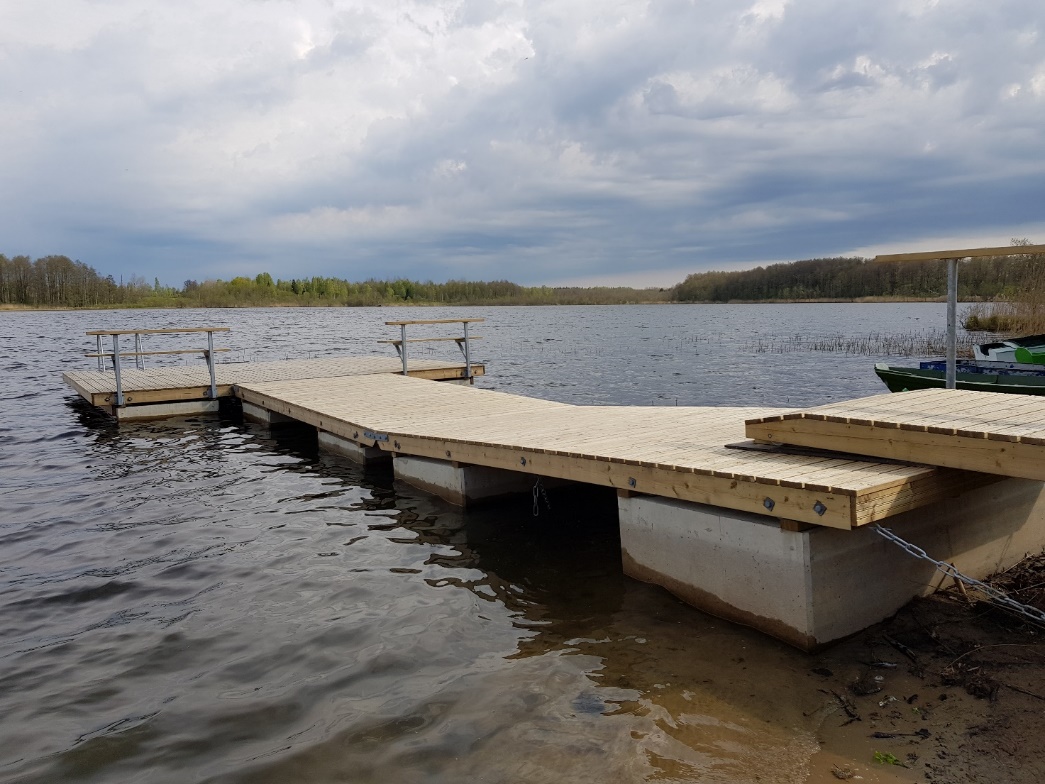 Suorganizuoti aplinkosaugos srityje dirbančių Klaipėdos rajono seniūnijų specialistų mokymai „Dekoratyvinių augalų kompozicijų kūrimas“. Mokymuose dalyvavo Klaipėdos rajono savivaldybės administracijos želdynų ir želdinių apsaugos ir priežiūros komisijos nariai bei seniūnijų darbuotojai. Panaudota 998 eurų iš Aplinkos apsaugos rėmimo specialiosios programos.Susisteminti ir išanalizuoti 2018 m. biudžetinių įstaigų šilumos, karšto vandens lėšų sunaudojimo duomenys. Ruošiantis 2018 m. šildymo sezonui, registruoti ir patikrinti kuro likučiai savivaldybės biudžetinėse įstaigose. Ruoštas ir skelbtas viešas konkursas kuro pirkimui seniūnijoms. Paruošti ir pateikti Savivaldybės tarybai sprendimų projektai naujų šilumos kainų tvirtinimui  (UAB „Šilumininkas“, UAB „Klaipėdos Ugnė“, UAB „Klaipėdos rajono energija“). Paruošti pirkimo dokumentai ir sudarytos sutartys:Atlikti pirkimai kuro pirkimui seniūnijoms, sudarytos akmens anglies ir malkų pirkimo−pardavimo sutartys (anglys už 5671 Eur,  malkos už 2202 Eur);Priešgaisrinių tvenkinių seniūnijoje išvalymo ir sutvarkymo darbai – sutarties kaina 10000 Eur;Kapinių skaitmeninimo Gargždų kapinėse paslaugos –  sutarties kaina 12977 Eur.Buvo sprendžiami veikiančių kapinių Klaipėdos rajone kapinių tvarkymo finansavimo ir darbų vykdymo klausimai. Ruoštas 2019 m. šilumos, karšto vandens biudžeto išlaidų projektas. Vykdytas  vandens, nuotekų projektų tikrinimas „Infostatyba“ sistemoje. Iki 2018-09-10 organizuoti Gargždų miesto biudžetinių įstaigų šilumos punktų paruošimo 2018/2019 m. šildymo sezonui darbai. Įgyvendinant projektą „Komunalinių atliekų rūšiuojamojo surinkimo infrastruktūros plėtra Klaipėdos rajone“ Nr. 05.2.1-APVA-R-008-31-0002 pagal 2014–2020 m. Europos Sąjungos fondų investicijų veiksmų programos priemonę 05.2.1-APVA-R-008 „Komunalinių atliekų tvarkymo infrastruktūros plėtra“ atlikti darbai:- pagal pasirašytą sutartį 2018 m. lapkričio–gruodžio mėn. įsigyta dalis iš 6000 vnt. kompostavimo konteinerių (už 89356,62 Eur, bendra sutarties vertė 227528,4 Eur). Kompostavimo konteineriai pradėti dalinti gyventojams.- 2018-05-14 pasirašyta rangos darbų pirkimo sutartis Nr. AS-565 (sutarties kaina 298144,00 Eur), suprojektuotos dvi didelių gabaritų atliekų surinkimo aikštelės.- įvykdytas pirkimas laikinojo lauko stendo (projekto viešinimui) įsigijimui. 2018-03-07 Apklausos pažyma Nr. 26 (už 496,10 Eur).- parengta viešųjų pirkimų dokumentacija ir pradėtas vykdyti pirkimas didelių gabaritų atliekų surinkimo aikštelėms konteinerių įsigijimui.Pagal 2018-03-06 pasirašytą sutartį Nr. AS-310 surinkta, išvežta ir saugiai pašalinta asbesto turinčių atliekų iš Klaipėdos rajono gyventojų daugiau kaip 250 tonų (paslaugos atliktos už 22927,4 Eur).2018 m. įvyko 24 Klaipėdos rajono savivaldybės poveikio aplinkai vertinimo programų ir ataskaitų vertinimo ir išvadų teikimo komisijos posėdžiai. Nagrinėti 20 planuojamų ūkinių veiklų poveikio aplinkai vertinimo atrankos dokumentai, 2 poveikio aplinkai vertinimo ataskaitos ir 7 strateginio pasekmių aplinkai vertinimo dokumentai. Vykdytas Klaipėdos rajono savivaldybės teritorijos aplinkos monitoringo programos 2016–2020 m. įgyvendinimas. Aplinkos oro monitoringo vykdymui pagal paslaugų viešojo pirkimo−pardavimo sutartį Nr. AS-731 su Vilniaus Gedimino technikos universitetu (paslaugos atliktos už 9276,66 Eur). Triukšmo monitoringo vykdymui pagal paslaugų viešojo pirkimo−pardavimo sutartį Nr. AS-660 su Vilniaus Gedimino technikos universitetu (paslaugos atliktos už 6584,39 Eur). Paviršinio vandens monitoringo vykdymui pagal viešojo pirkimo−pardavimo sutartį Nr. AS-946 su VšĮ „Pajūrio tyrimų ir planavimo institutas“ (paslaugos atliktos už 4081,33 Eur). Iš viso 2018 m. Klaipėdos rajono savivaldybės teritorijos aplinkos monitoringo programos 2016–2020 m. įgyvendinimui paslaugų atlikta už 19942,38 eurų. Pasirašytos sutartys:Rangos darbų sutartis Nr. AS-462  dėl lietaus vandens surinkimo sistemos įrengimo Girkalių k. nuvedant lietaus vandenį nuo Girkalių kultūros centro pastato, adresu: Girkaliai, Draugystės g. 11. Sutarties kaina 61226 Eur. Vykdomi darbai.Darbų sutartis Nr. AS-537 ir įrengta Gargždų miesto senųjų kapinių laistymo sistema. Sutarties kaina 9190 Eur.Rangos darbų sutartis Nr. AS-886 ir įrengta lietaus vandens surinkimo sistema Judrėnų kaime. Sutarties kaina 22 990 Eur.Darbų sutartis Nr. AS-1027 ir įrengti vandentiekio įvadai ir buitinių nuotekų išvadai Priekulės miesto Žalgirio g. 2 ir 4. Sutarties kaina 8073 Eur.Rangos darbų sutartis Nr. AS-1386 siekiant įrengti lietaus vandens surinkimo sistema Gargždų miesto Žemaičių, Parko g. Sutarties kaina 166785 Eur.               Parengta ir įgyvendinama Klaipėdos rajono 2018 metų užimtumo didinimo programa.VIII. ŠVIETIMAS Ugdymo proceso organizavimas. Švietimo kontekstas ir rezultatai. Klaipėdos rajone veikė 35 švietimo įstaigos: 3 gimnazijos, 11 pagrindinių mokyklų, 1 progimnazija, 3 mokyklos-daugiafunkciai centrai, 2 mokyklos-darželiai, 9 lopšeliai-darželiai, 4 neformaliojo švietimo institucijos, Švietimo centras ir Pedagoginė psichologinė tarnyba.Formaliojo ir neformaliojo švietimo įstaigose ugdymo proceso organizavimui bei įgyvendinimui vadovauja 74 direktoriai ir pavaduotojai ugdymui. Bendrojo ugdymo mokyklų vadovų amžiaus vidurkis – 52,1, vadybinis stažas – 18,3 metų; ikimokyklinių įstaigų vadovų amžiaus vidurkis – 54, vadybinis stažas – 23,3; neformaliojo švietimo mokyklų vadovų amžiaus vidurkis – 53, vadybinis stažas – 18,1. 	Rajono savivaldybės bendrojo ugdymo mokyklų tinklas atitinka Lietuvos Respublikos švietimo įstatyme deklaruojamų mokyklų grupę ir tipus. Problema yra mokinių skaičiaus kaita pagrindinio ugdymo koncentre kai kuriose švietimo įstaigose. Lentelė Nr. 7. Bendrojo ugdymo 5–10 (I–II) klasių mokinių skaičius mokyklose. Duomenų šaltinis: Švietimo valdymo informacinė sistema (ŠVIS)Lentelėje matyti per trejus metus mokinių skaičiaus mažėjimas: Agluonėnų, Judrėnų S. Dariaus pagrindinėse mokyklose, Pašlūžmio ir Šiūparių mokyklose-daugiafunkciuose centruose mokosi nuo 8 iki 40 mokinių. Atsižvelgiant į ugdymo poreikius, demografinę situaciją, bendruomenių nuomones, finansinius išteklius, būtinas Mokyklų tinklo pertvarkos 2016–2020 metų bendrojo plano koregavimas reorganizuojant ar pertvarkant mokyklas.Ikimokyklinis ir priešmokyklinis ugdymas yra organizuojamas 9 ikimokyklinėse įstaigose ir 16 bendrojo ugdymo mokyklų.  Diagrama Nr. 7. Rajono švietimo įstaigose ugdomų ikimokyklinio ir priešmokyklinio amžiaus vaikų skaičius. Duomenų šaltinis: Švietimo informacinių technologijų centras (ITC).Diagramoje matyti, kad vaikų, užimtų ikimokykliniu ugdymu, skaičius per pastaruosius ketverius metus padidėjo – 130, priešmokykliniu ugdymu – 31, lyginant su 2017–2018 m. m. ikimokyklinio amžiaus vaikų skaičiaus didėjimui 2018 m. įtakos turėjo atidarytos 4 darželio grupės Slengių mokykloje-daugiafunkciame centre ir Vėžaičių pagrindinės mokyklos Girininkų skyriuje. Nuo 2018 m. rugsėjo 1 d.  218 vaikų pradėjo lankyti Gargždų m. lopšelius-darželius. 55 vaikai, gimę 2016 metais, nepateko į Gargždų miesto ikimokyklines įstaigas, į Dovilų lopšelį–darželį – 30, Priekulės lopšelį-darželį ir jo Derceklių skyrių – 58 (2014–2016 metų gimimo), Slengių mokyklą-daugiafunkcį centrą – 96 vaikai (2013–2015 metų gimimo). Dovilų, Priekulės, Sendvario seniūnijose ikimokyklinis vaikų  užimtumas dėl didėjančio gyventojų skaičiaus išlieka aktualus. Per 2018 m. Klaipėdos rajono savivaldybė, netenkindama ikimokyklinio amžiaus vaikų poreikių ugdytis pagal gyvenamąją vietą, išdavė 59 siuntimus (2017 m. – 62) į Klaipėdos miesto švietimo įstaigas. Klaipėdos m. ikimokyklinio ir priešmokyklinio ugdymo grupėse ugdomi 63  vaikai. Už rajono vaikų ugdymą šio miesto savivaldybei pervesta 49705,50 eurų. 73 ugdytiniai (2017 m. – 62) lanko privačias ikimokyklines įstaigas. Per 2018 metus išmokėta kompensacija privatiems darželiams – 101400 eurų. Sprendžiant vaikų užimtumą ikimokykliniu ir priešmokykliniu bei pradiniu ugdymu, Savivaldybė 2019 m. numatė Gargždų ,,Minijos“ progimnazijos Jakų skyriaus pastato statybos projektinius darbus ir viešos bei privačios partnerystės būdu Sendvario seniūnijoje daugiafunkcio centro dokumentacijos rengimą. Taip pat būtina skatinti privačių ikimokyklinių įstaigų steigimąsi.Ikimokyklinį ir priešmokyklinį ugdymą švietimo įstaigose organizuoja 205 pedagogai, iš jų 13,2 proc. neturi reikiamos kvalifikacijos ir kvalifikacinės kategorijos (20-čiai mokytojų sudarytos sąlygos mokytis ir įgyti reikiamą specialybę), 21,9 proc. turi  ikimokyklinio ir priešmokyklinio ugdymo mokytojo kvalifikacinę kategoriją, 41,5 proc. – vyresniojo mokytojo ir 23,4 proc. – metodininko. Ikimokyklinių įstaigų mokytojų amžiaus vidurkis – 46,6 m., pedagoginis stažas – 17,7. Bendrojo ugdymo mokyklose dirbančių ikimokyklinio ir priešmokyklinio ugdymo mokytojų vidutinis amžius – 47 m., pedagoginis darbo stažas – 16,9. Galima daryti išvadą, kad ikimokyklinio ugdymo įstaigose trūksta reikiamą kvalifikaciją turinčių pedagogų.Mažėja nemokamai maitinimų (2017–2018 m. m. buvo 13,8 proc., 1,8 proc. mažiau negu 2016–2017 m. m.) bei aprūpinamų mokymo reikmenimis mokinių dalis (2018–2019 m. m. buvo 10,1 proc.,  0,6 mažiau negu 2017–2018 m. m.). Tai iš dalies lemia demografinę rajono raidą.Diagrama Nr. 8. Bendrojo ugdymo mokyklų mokinių skaičius. Duomenų šaltinis: Bendrojo ugdymo mokyklos ir ŠVIS.Penkerių mokslo metų lyginamojoje diagramoje matoma, kas bendrojo ugdymo mokyklų mokinių skaičius didėja. Lyginant su 2014–2015 m. m. mokinių skaičius išaugo 78, o pradinio ugdymo koncentre – 250 mokinių.Galima teigti, kad ketverių pastarųjų mokslo metų bendro mokinių skaičiaus stabilumui ir augimui iš dalies įtakos turi didėjantis gyventojų skaičius Klaipėdos rajone (per ketverius metus gyventojų skaičius išaugo 3486), teigiama (1476) Savivaldybės gyventojų neto migracija (2017 m. Statistikos departamento duomenys). Lentelė Nr. 8. Mokytojų, dirbančių pagrindinėje darbovietėje, skaičiaus pokytis bendrojo ugdymo mokyklose. Duomenų šaltinis: ŠVIS (dirbantys pagrindiniame darbe, spalio 1 d. duomenys).Lentelėje matoma, kad ženkliau mažėja 5–12 klasių mokytojų dalykininkų skaičius per penkerius metus (51 mokytojas), priežastis: kintantis mokinių ir komplektų skaičius, mokytojai išeina dėl pensinio amžiaus; pradinių klasių mokytojų skaičius didėjo 12, priežastis: didėjantis 1–4 klasių mokinių ir komplektų skaičius, mokytojų, mokančių anglų kalbos (dėl klasių dalijimo į grupes), muzikos, tikybos, šokio ir kitus dalykus dėstančių tik pradinėse klasėse.ŠVIS duomenys teigia, kad bendrojo ugdymo mokyklose pagrindinėje darbovietėje dirbančiųjų mokytojo kvalifikacinę kategoriją yra įgiję 12 proc. mokytojų, vyresniojo mokytojo – 45,5 proc., mokytojo metodininko – 36,1 proc. ir mokytojo eksperto – 1,7 proc. Reikiamą kvalifikaciją turi 95,3 proc. mokytojų. ŠVIS duomenimis, šalyje yra 43,6 proc. aukštos kvalifikacijos mokytojų, rajone – 37,8 (metodininkai ir ekspertai). Manome, kad šio atsilikimo pagrindinė priežastis neskaitlingos kaimo mokyklos, kuriose mokytojai neturi galimybių įvykdyti metodininko ar eksperto kvalifikacinei kategorijai keliamus reikalavimus.2018 m. 242 abiturientai laikė Valstybinius brandos egzaminus (VBE). 86–99 balais įvertinta – 132 (2017 m. – 70); 100 balų – 17: anglų k. – 15, matematika – 1, biologija – 1 (2017 m. – 15). Su pagyrimu baigusių abiturientų – 2. Neišlaikė VBE – 18  (2017 m. – 30): lietuvių kalbą – 8, matematiką – 9, istoriją – 1. Septyni dalykai  iš 10 VBE  išlaikyti 100 proc. 2018 m. pagrindiniu ir aukštesniuoju lygiu išlaikyta 64,4 proc. VBE (2017 m. – 59,5 proc.) Bendras VBE balo vidurkis lyginant su 2017 m. rezultatais išaugo 5,6. Iš viso rajone vidurinį išsilavinimą įgijo 100 proc. abiturientų.Lentelė Nr. 9. Apibendrintas VBE balas (vidutinio VBE balų skaičiaus, tenkančio vienam savivaldybėje besimokančiam abiturientui, ir bendro VBE balų vidurkio suma). Duomenų šaltinis: NECApibendrintas VBE balas 2018 m. yra aukščiausias palyginus su ankstesniais ketveriais metais. Remiantis Nacionalinio egzaminų centro pateikta informacija, tai yra ketvirtas rezultatas šalyje.2018 m. gruodžio mėn. žurnalas ,,Reitingai“ paskelbė pagrindiniu ir aukštesniuoju lygiu išlaikytus VBE balų vidurkius pagal dalykus. Klaipėdos rajonas reitingų lentelėje yra trečias. Bendras balo vidurkis – 57,93. 	 Nepaisydami gerų rezultatų, turime stiprinti informacinių technologijų, istorijos, geografijos, chemijos, matematikos (pagrindiniu ir aukštesniuoju lygiu išlaikė tik 33,9 proc. pasirinkusių laikyti  matematiką abiturientų) dalykų ugdymo kokybę, mokytojų kompetencijas, pagalbą mokiniui ir kt. Diagrama Nr. 9. 2016 m., 2017 m., 2018 m. laidos abiturientų tolimesnė veikla. Duomenų šaltinis: Gimnazijos.Trejų metų lyginamojoje diagramoje matyti, kad 12,4 proc. abiturientų daugiau pasirinko universitetines studijas, 5,2 proc. sumažėjo besimokančiųjų kolegijose lyginant su 2017–2018 m. m. Iš viso 73,4 proc. (2017 m. – 73,2 proc.) abiturientų siekia aukštojo išsilavinimo. 2018 m. daugiau abiturientų išvyko į užsienį gyventi ir dirbti negu ankstesniais metais.Pagrindinio ugdymo programą baigė 99,7 proc. (2017 m. – 99,1) dešimtokų. Pagrindinį išsilavinimą įgijo 98 proc. mokinių (345 mokiniai), 6 ugdytiniai baigė individualizuotą pagrindinio ugdymo programą. PUPP lietuvių kalbos balo vidurkis – 6,5 (2017 m. – 6,3),  matematikos balo vidurkis – 4,4 (2017 m. – 5,3). Lietuvių kalbos balo vidurkis gerėjo 0,2, tačiau matematikos balas mažėjo 0,9  lyginant su 2017 m. laidos dešimtokais. Rajono mokinių lietuvių  kalbos vidutinis balas didesnis 0,2, o matematikos – 0,3 mažesnis negu šalies.  Diagrama Nr. 10. 2016 m., 2017 m. ir 2018 m. dešimtokų tolimesnė veikla (proc.) Duomenų šaltinis: Bendrojo ugdymo mokyklos           Lyginamojoje diagramoje matyti, kad per trejus metus neženkliai kinta dešimtokų, pasirenkančių vidurinio ugdymo programą gimnazijose, dalis. 5,3 proc. sumažėjo pasirinkusiųjų mokymąsi profesinėse mokyklose. Iš viso tęsia mokymąsi 94,4 proc. (2017 m. – 97,2 proc.) dešimtokų. Darbinę veiklą pradėjo 8 dešimtokai ir emigravo – 5.Jau penkerius metus bendrojo ugdymo mokyklos dalyvavo Nacionalinio egzaminų centro organizuotame Nacionaliniame mokinių pasiekimų patikrinime (NMPP). Išsamesnę informaciją apie 2018 m. standartizuotus testus galima rasti Savivaldybės internetinės svetainės tinklalapyje adresu https://www.klaipedos-r.lt/go.php/lit/Egzaminai-olimpiados-konkursai. Reikia pažymėti, kad ataskaitoje pateikiami skirtumai tarp miesto ir kaimo mokyklų mokinių, berniukų ir mergaičių rezultatų.    	 Atlikus skaičiavimus, bendrojo ugdymo mokyklose vidutinės mokymo lėšos, tenkančios vienam mokiniui, buvo 1452 eurų, Savivaldybės biudžeto ugdymo aplinkai finansuoti vidutiniškai vienam mokiniui teko 938 eurų. Į rajono bendrojo ugdymo mokyklas ir iš jų į namus yra pavežami visi 2268 mokiniai. Savivaldybės administracija pagal mokinių pavėžėjimo poreikius sudaro maršrutus bei sutartis su vežėjais. Bendrojo ugdymo mokyklos turi 29 mokyklinius autobusus, kuriais paveža 838 ugdytinius. (Duomenų šaltinis: Švietimo skyrius ir ŠVIS). Savivaldybės biudžeto išlaidos mokinių vežimui – 321000 eurų. Iš Švietimo ir mokslo ministerijos lėšų gauti trys mokykliniai autobusai: Gargždų ,,Kranto“ ir Vėžaičių pagrindinėms mokykloms bei Gargždų ,,Vaivorykštės“ gimnazijai.                              Vadovaujantis Savivaldybės tarybos 2018 m. gegužės 31 d. sprendimu Nr. T11-276 ,,Dėl Klaipėdos rajono savivaldybės mokyklų pedagogų kelionės išlaidų kompensavimo“ nuo  2018 m. spalio 1 d. švietimo įstaigų pedagogams ir vadovams iš dalies apmokamos kelionės išlaidos į darbą ir iš. Savivaldybės biudžete buvo skirta  71 000 eurų. Ugdymo aplinkai finansuoti vykdomas  iš ES struktūrinių fondų, Valstybės biudžeto ir  Savivaldybės bendrai finansuojamas projektas „Mokyklų tinklo efektyvumo didinimas Klaipėdos rajone“, kurio bendra vertė  542382,78 eurų. Projekte dalyvauja 4 mokyklos. Iš Valstybės biudžeto (VB) lėšų, skirtų išlaidoms, susijusioms su pedagoginių darbuotojų skaičiaus optimizavimu apmokėti, Savivaldybei skirta 32879 eurų. VB lėšomis dengiama lėšų poreikio išeitinėms kompensacijoms dalis sudarė 2/3, o Savivaldybės biudžeto (SB) lėšos – 1/3. Savivaldybės prisidedama dalis – 16440 Eur. Išeitinės išmokos išmokėtos 8 pageidaujantiems nutraukti darbo santykius mokytojams (panaudota VB – 30324 Eur ir SB –15162 Eur.)  Jaunimo politika. Statistikos departamento 2018 m. sausio 1 d. duomenimis, Klaipėdos rajono savivaldybėje gyveno 10 609 jauni žmonės (14−29 m). Iš jų 5663 vaikinai ir 4946 merginos. Jaunimui atstovauja 15 aktyviai veikiančių jaunimo organizacijų. Jas vienija organizacijų sąjunga „Apskritasis stalas“. Jaunimo veiklas organizuoja ir neformalios jaunimo grupės: 6 kaimo bendruomenių jaunimo klubai, 17 mokinių savivaldų, 20 neformalių jaunimo grupių, susibūrusių pagal pomėgius. Iš viso rajone veikia 58 jaunimo organizacijos ir 7 su jaunimu dirbančios organizacijos.   Mažiau galimybių turinčiam ir nemotyvuotam jaunimui užtikrinamas atvirasis darbas su jaunimu: paslaugas teikia Gargždų atviras jaunimo centras ir Priekulės atvira jaunimo erdvė. Vykdoma socialinė, prevencinė, ugdomoji-kūrybinė, jaunimo užimtumo veikla, teikiamos pirminės emocinės paslaugos. Per metus centre apsilankė 395 jaunuoliai. Nuolatinių lankytojų skaičius (atėjusių bent 1 kartą savaitėje) – 85, per dieną apsilankiusiųjų  vidurkis – 19. Įvairiapusė centro veikla užtikrinama per projektines veiklas. Centre atidarytas jaunimo informavimo ir konsultavimo taškas „Eurodesk“. Vykdoma Socialinio suflerio programa. Priekulės atvira jaunimo erdvė orientuota į jaunimo laisvalaikio užimtumą. Per metus suorganizuota 30 įvairių veiklų jaunimui. Šiuo pavyzdžiu pradėtas vykdyti mobilus darbas su jaunimu ir kitose rajono vietovėse. Įgyvendintas Klaipėdos rajono savivaldybės jaunimo politikos plėtros 2017−2019 metų programos 2018 metų priemonių planas:1) Jaunimo ir su jaunimu dirbančioms organizacijoms organizuoti du projektų konkursai. 18 projektų iš dalies finansuoti ir įgyvendinti. Jaunimo organizacijų galimybių plėtojimo ir institucinės paramos projektų konkurse dalyvavo keturios jaunimo organizacijos ir jų veikla iš dalies finansuota. 2) Organizuotas Jaunimo kūrybiškumo skatinimo konkursas. 4-iems konkurso nugalėtojams skirtos premijos po 150 eurų. 3) Klaipėdos rajono jaunimo organizacijų vadovai ir lyderiai atstovavo rajono jaunimui 8 respublikiniuose jaunimo renginiuose, lyderių bei jaunimo darbuotojų 9 mokymuose.4) Inicijuota ir parengta Jaunimo savanoriškos tarnybos Klaipėdos rajono savivaldybėje programa. Atlikta jaunimo apklausa „Savanoriškos veiklos poreikis Klaipėdos rajone“. Suorganizuoti mokymai savanoriams ir savanorius priimančių organizacijų kuratoriams. Savanorystės viešinimui parengti du straipsniai. Rajone akredituota 11 savanorius priimančių organizacijų. Bendradarbiaujant su Klaipėdos rajono visuomeninių jaunimo organizacijų sąjunga „Apskritasis stalas“ pradėtas įgyvendinti Jaunimo savanoriškos tarnybos Klaipėdos rajono savivaldybėje projektas, finansuojamas Jaunimo reikalų departamento prie Socialinės apsaugos ir darbo ministerijos. Parengtas ir Savivaldybės tarybos patvirtintas jaunimo savanoriškos veiklos organizavimo ir finansavimo Savivaldybėje aprašas.5) Aktyviai dalyvauta Jaunimo garantijų iniciatyvos pirminės intervencijos projekte „Atrask save“. Projekto lėšomis Gargždų atvirame jaunimo centre dirbo vietos jaunimo garantijų iniciatyvos du koordinatoriai (po 0,5 etato). Savivaldybėje per metus identifikuota 18 niekur nedirbančių ir nesimokančių jaunų asmenų. Jiems suteiktos 43 individualios konsultacijos savęs pažinimo ir įdarbinimo klausimais. Keturi iš jų savo kompetencijas kėlė savanoriškoje veikloje.6) Vykdomas tarptautinis bendradarbiavimas. Tarptautiniame jaunimo susitikime Suomijoje pagal ERASMUS + programą projekto „Youth exchange 13 reasons for Youth exchange“ įgyvendinime dalyvavo Klaipėdos rajono jaunimo 22 atstovai. Gargždų atviram jaunimo centrui suteikta Europos savanorių tarnybos akreditacija. Metams laiko čia atvyko darbuotis du savanoriai iš Italijos ir Gruzijos. Ataskaitiniu laikotarpiu inicijuotas tarpžinybinis bendradarbiavimas tarp institucijų, dirbančių su jaunimu.IX. SOCIALINĖ APSAUGA	Klaipėdos rajono gyventojams teikiama  socialinė parama yra socialinės paslaugos ir  piniginės  išmokos.Socialinės  paslaugos. Duomenys apie  socialinės globos paslaugų finansavimą iš socialinių paslaugų pirkimo priemonės 1.2.4. pateikiami lentelėje Nr. 10:Lentelė Nr. 10.         Paruoštas  824 skyriaus vedėjos sprendimas dėl įvairių socialinių paslaugų teikimo. Dėl specialiųjų poreikių nustatymo ir pažymėjimų gavimo į Socialinės paramos skyrių kreipėsi 375 asmenys. Vykdant Šeimų, auginančių vaikus su sunkia negalia, socialinio saugumo stiprinimo pritaikant būstą ir gyvenamąją aplinką 2018 metais tvarkos aprašą, keturiems vaikams su sunkia negalia kompensuota sensorinių priemonių įsigijimas už 6108 eurų; vienai neįgaliajai pritaikytas būstas ir gyvenamoji aplinka už 4006 eurų.  Įgyvendinti Socialinės reabilitacijos paslaugų neįgaliesiems bendruomenėje projektai:Lentelė Nr. 11.Aprūpinimas techninės pagalbos priemonėmis. 2018 metais įvairiomis kompensacinėmis priemonėmis buvo aprūpinti 289 neįgalūs rajono gyventojai. Šią paslaugą teikia Klaipėdos rajono paramos šeimai centras.Klaipėdos rajono paramos šeimai centras teikia paslaugą – besibaigiančio galiojimo maisto produktų dalinimą skurdžiai gyvenantiems Gargždų gyventojams. 2018 metais maisto produktais paremti 98 asmenys (64 šeimos). Išdalinta produktų už 16 244,28 eurų. Būtiniausiais maisto produktais pagal Europos pagalbos labiausiai skurstantiems asmenims fondo programą „Pagalba maisto produktais“ aprūpinti 2799 skurdžiausiai gyvenantys žmonės. 2017 metais pradėtas vykdyti projektas „Kompleksinės paslaugos šeimoms Klaipėdos rajone“, 2018 m. projekto veikloje dalyvavo 435 asmenys ir projekto įgyvendinimui panaudota 95,9 tūkst. eurų Europos Sąjungos lėšų. Vykdant vaiko teisių apsaugos sistemos pertvarką nuo liepos mėnesio vaiko laikinosios globos organizavimo administravimas perduotas savivaldybės administracijai. Įsteigtas Gargždų socialinių paslaugų centro padalinys Globos centras.Lentelė Nr. 12.Piniginės išmokosLentelė Nr. 13.             	Kitos piniginės ir socialinės paramos teikimas. 2018 metais savivaldybės mokyklose buvo nemokamai maitinami 849 moksleivių. Socialinės paramos teikimo komisijos sprendimu nemokamas maitinimas skirtas 91 moksleiviams. Mokinio reikmenimis aprūpinti 667 moksleiviai. Socialinei paramai mokiniams panaudota 197,5 tūkst. eurų valstybės biudžeto lėšų.Socialinės paramos teikimo komisija surengė 11 posėdžių ir išnagrinėjo  prašymų: gauti socialinę paramą mokiniams (nemokamam maitinimui) išimties tvarka – 85  mokiniams;skirti vienkartinę pašalpą – skirta 334 asmenims;Skirtos ir pratęstos laikino apgyvendinimo paslaugos, dienos socialinės globos paslaugos, socialinių įgūdžių ugdymo ir palaikymo paslaugas, sumažintas mokėjimas už teikiamas socialines paslaugas.Parengta 19 dokumentų komplektai gauti antrojo laipsnio valstybinę pensiją motinoms, išauginusioms penkis ir daugiau vaikų,  ir pateikti Socialinės apsaugos ir darbo ministerijai.  Skyriuje priimami dokumentai iš asmenų, nukentėjusių nuo 1939−1990 metų okupacijų ir teikiami LGGRT centro Pasipriešinimo dalyvių (rezistentų) teisių atstatymo komisijai gauti. Nukentėjusio asmens teisiniam statusui 2018 metais minėtai komisijai parengti ir pateikti  3 asmens dokumentų komplektas.  Parengta 20 tarybos sprendimų projektų dėl socialinės paramos teikimo, socialinių paslaugų įstaigų veiklos. Globos ir rūpybos steigimas. Ataskaitiniais metais pareiškėjo, išvadą teikiančios institucijos teisėmis dalyvauta 68 teismo posėdžiuose. Organizuotas Neveiksnių asmenų būklės peržiūrėjimo komisijos darbas, rengti dokumentai, rinkta ir sisteminta informacija, parengtos ataskaitos, Sveikatos apsaugos ministerijai planuojamas lėšų poreikis komisijos veiklai užtikrinti.X. SVEIKATOS APSAUGA, NEVYRIAUSYBINĖS ORGANIZACIJOS, KŪNO KULTŪRA IR SPORTAS2018 m. Sveikatos apsaugos skyriui pavestos naujos funkcijos ir pagrindiniai uždaviniai yra:1. Įgyvendinti savivaldybėje valstybės sveikatos politiką: numatyti ir organizuoti pirminę sveikatinimo veiklą (pirminę asmens ir visuomenės sveikatos priežiūrą), valstybės perduotų savivaldybėms funkcijų (antrinės asmens sveikatos priežiūros ir visuomenės sveikatos priežiūros) įgyvendinimą.2. Įgyvendinti sveikatą stiprinančio fizinio aktyvumo, kūno kultūros ir sporto politiką.3. Užtikrinti savivaldybės bendradarbiavimą su Klaipėdos rajone veikiančiomis nevyriausybinėmis organizacijomis (toliau – NVO), bendruomenėmis.Pirminės asmens sveikatos priežiūros funkcijos. Ataskaitinių metų pradžioje savivaldybėje veikė 3 pirminės asmens sveikatos priežiūros įstaigos, kurių steigėja Klaipėdos rajono savivaldybė, ir 4 kitų steigėjų (privačių fizinių ir juridinių asmenų) įstaigos. Ataskaitinių metų pabaigoje UAB „MediCa klinika“ sustabdė savo veiklą, o UAB „Paslaugų orbita“ buvo reorganizuota ir įsteigta UAB Dituvos ambulatorija, kuri toliau tęsia veiklą. Pažymėtina, kad tik 70,2 procentai Klaipėdos rajono gyventojų prisirašę prie savivaldybėje veikiančių pirminės sveikatos priežiūros įstaigų. Likusieji gyventojai pasirinko kitų savivaldybių sveikatos priežiūros įstaigas. Prie įstaigų, kurių savininkė yra Klaipėdos rajono savivaldybė, prisirašę 92,8 procentai visų prisirašiusiųjų.Lentelė Nr. 14. Pirminės sveikatos priežiūros įstaigos ir prisirašiusių asmenų skaičius.Dažniausiai gyventojai lankosi pas gydytoją dėl ligos ir tik 11,9 proc. apsilankymų buvo profilaktiniai.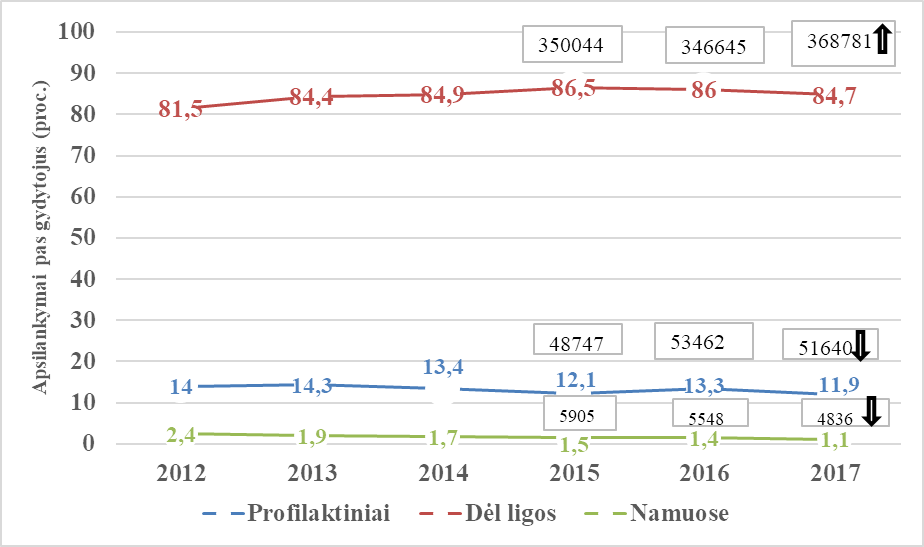 Lentelė Nr. 15. Gyventojų apsilankymai pas gydytojus pagal rūšis, procentai. Šaltinis – Privalomojo sveikatos draudimo fondo informacinė sistema.Į naujas patalpas persikėlė Paupių pirminės sveikatos priežiūros centro Girkalių medicinos punktas (prisirašiusių asmenų skaičius – 203).Klaipėdos rajono savivaldybė suteikė: finansinę paramą 2 Paupių pirminės sveikatos priežiūros centro šeimos gydytojams (būsto nuomai), kompensavo Gargždų pirminės sveikatos priežiūros centro medicinos punktų slaugytojų transporto išlaidas pas negalią turinčius pacientus (94 pacientai, 1184 konsultacija), finansinę paramą Drevernos medicinos punkto remontui (prisirašiusių asmenų skaičius – 476).Savivaldybės savarankiškos visuomenės sveikatos priežiūros funkcijos. Klaipėdos rajono savivaldybės visuomenės sveikatos rėmimo specialiosios programos lėšomis buvo finansuotos 23 priemonės. Prioritetas buvo sveikatą stiprinančių mokyklų tinklo stiprinimas rajone bei sveikatos ambasadorių bendruomenėse ugdymas. 2018 m.  sveikatą stiprinančių mokyklų tinkle jau 7 mokyklos (buvo 5). Klaipėdos rajono savivaldybės visuomenės sveikatos biuras pradėjo vykdyti projektą „Sveikas senėjimas 60+“, finansuojamą ES lėšomis. Projekte dalyvauja 175 asmenys.Užkrečiamųjų ligų profilaktikos ir kontrolės funkcijos. užkrečiamųjų ligų situacija 2018 m., kaip ir 2017 m., nebuvo bloga, tačiau išlieka aukštas sergamumo žarnyno užkrečiamosiomis ligomis lygis – 75,7 atvejai 10 000 gyventojų (Lietuvoje – 70,7). 2018 m. vasario mėn. buvo paskelbta gripo epidemija Klaipėdos rajone. Pradėtas vykdyti projektas „Priemonių, gerinančių ambulatorinių sveikatos priežiūros paslaugų prieinamumą tuberkulioze sergantiems asmenims, įgyvendinimas“, finansuojamas ES lėšomis. Tiesiogiai stebimo trumpo gydymo kurso paslaugas 2018 m. gavo 9 asmenys, sergantys tuberkulioze, maisto talonus – 4 asmenys. Lentelė Nr. 16. Tuberkuliozės paplitimo Klaipėdos rajone rodikliai. Skliaustuose nurodytas asmenų skaičius.Tuberkulino mėginys – tai vienas iš plačiausiai naudojamų vaikų tuberkuliozės diagnostikos metodų, kurio atlikimo tikslas yra užtikrinti efektyvią tuberkuliozės profilaktiką ir kontrolę, mažinti tuberkuliozės plitimą bei kuo anksčiau išaiškinti užsikrėtusių vaikų skaičių ir pradėti gydymą. Tačiau tuberkulino mėginių 7 metų vaikams atlikimo apimtys rajone veikiančiose įstaigose buvo mažesnės, lyginant su 2017−2016 m.: 2018 m. – 63,76 proc., o 2017 m. – 69,79 proc. Rodiklis negerėja dėl kitų steigėjų (privačios) asmens sveikatos priežiūros įstaigų, kurios visai neatlieka tuberkulino mėginių. Skiepų planavimo kabineto veiklos finansavimas savivaldybės biudžeto lėšomis padeda išlaikyti aukštą vaikų imunizacijos lygį. Pasaulio sveikatos organizacijos (PSO) dokumente „Pasaulinė imunizacijos strategija ir vizija“ reglamentuojama pasaulinė imunizacijos politika, kurioje rekomenduojama, kad valstybės turi pasiekti ir išlaikyti šalies skiepijimo apimtis ne mažesnes nei 90 proc. ir kiekvienoje administracinėje teritorijoje ne mažesnes nei 80 proc. (World Health Organization. Global Immunization Vision and Strategy 2006‒2015. Geneva, 2005 (WHO/IVB/05.05). 2018 m. paskiepyta 93,55 procentai planuotų paskiepyti vaikų (2017 m. – 85,5 proc.). Lentelė Nr. 17. Skiepijimų apimtys Klaipėdos rajone.Valstybės perduotos savivaldybėms antrinės asmens sveikatos priežiūros funkcijos. Savivaldybės biudžeto lėšomis buvo finansuotos 9 asmens sveikatos priežiūros specialistų pareigybės (etatais), kurių paslaugas gavo 2235 asmenys (2017 m. – 1983 asmenys). Valstybės perduotas savivaldybėms visuomenės sveikatos priežiūros savivaldybės teritorijoje esančiose ikimokyklinio ugdymo, bendrojo ugdymo mokyklose ir profesinio mokymo įstaigose ugdomų mokinių pagal ikimokyklinio, priešmokyklinio, pradinio, pagrindinio ir vidurinio ugdymo programas, visuomenės sveikatos stiprinimo, visuomenės sveikatos stebėsenos funkcijos. Visuomenės sveikatos priežiūros paslaugas teikia Klaipėdos rajono savivaldybės visuomenės sveikatos biuras (toliau – Biuras). Biuras pagal sutartį paslaugas teikia Skuodo rajono ir Rietavo savivaldybių gyventojams.Lentelė Nr. 18. Pareigybių skaičius Biure.* du darbuotojai vykdo funkcijas dvejose savivaldybėse, pagal pareigybių aprašymus, todėl darbuotojų skaičiaus suma (1+2+3) nesutampa su apdraustų asmenų skaičiumi. ** − 4 darbuotojai vaiko priežiūros atostogose ir nėštumo ir gimdymo atostogose. ***1 darbuotojas vaiko priežiūros atostogose.Suplanuoti kriterijai pasiekti 100 procentų.Lentelė Nr. 19. Visuomenės sveikatos paslaugų skaičius, tenkantis vienai specialisto pareigybei per metus. Pastaba: kiekviena konsultacija, informavimo, mokymo paslauga skiriasi trukme. Rodikliai nuo 2012 m. perskaičiuoti įtraukiant ikimokyklinio ugdymo įstaigas aptarnaujančių specialistų veiklą.Lentelė Nr. 20. Pasiekti rodikliai 2018 m. * 2017 m. duomenysSveikatą stiprinančio fizinio aktyvumo, kūno kultūros ir sporto politika. Atlikta analizė Klaipėdos rajono sporto plėtros strategijos įgyvendinimo lygio, teisės aktų, reglamentuojančių sporto plėtrą šalyje, savivaldybėje, jų atitiktis Savivaldybės strateginiams tikslams, savivaldybės funkcijoms, sporto finansavimo savivaldybės biudžeto lėšomis analizė, įvertinti gyventojų sveikatos rodiklių ir gyvensenos pokyčiai bei Pasaulio sveikatos organizacijos rekomendacijos dėl fizinio aktyvumo skatinimo, kitų šalių patirtis remiant sporto klubus, organizuojant fizinio aktyvumo užsiėmimus gyventojams ir pateikti siūlymai Savivaldybės tarybai:1. Buvo nustatytos šios finansuotinos savivaldybės biudžeto lėšomis sporto sritys: savivaldybės gyventojų fizinio aktyvumo plėtra ir sportininkų, reprezentuojančių Klaipėdos rajono savivaldybę, ugdymo, dalyvavimo pasaulio, Europos, Lietuvos aukšto meistriškumo sporto varžybose, rėmimą.2. Patvirtintas sportininkų, reprezentuojančių Klaipėdos rajono savivaldybę, ugdymo, dalyvavimo pasaulio, Europos, Lietuvos aukšto meistriškumo sporto varžybose, rėmimo tvarkos aprašas.3. Dėl Klaipėdos rajono savivaldybės biudžetinės įstaigos sporto centro veiklos pokyčių.4. Įgyvendinant Klaipėdos rajono savivaldybės teritorijoje esančių sporto aikštelių atnaujinimo 2018–2020 m. programą 2018 m. Veiviržėnuose (prie J. Šaulio gimnazijos) ir Šiūpariuose (prie Šiūparių mokyklos-daugiafunkcio centro) įrengtos universalios sporto aikštelės, o Gargžduose sutvarkyti lauko teniso kortai.Nevyriausybinių organizacijų ir bendruomeninės veiklos stiprinimo 2017–2019 metų veiksmų plano įgyvendinimo 2.3 priemonės „Remti bendruomeninę veiklą savivaldybėse“ įgyvendinimas Klaipėdos rajone.Lentelė Nr. 21. 2018 metais bendruomenėms, religinėms bendruomenėms, NVO skirtas finansavimas (iš viso). Diagrama Nr. 11. 				  Diagrama Nr. 12.Diagrama Nr. 13. Diagrama Nr. 14. Diagrama Nr. 15.Klaipėdos rajono savivaldybės nevyriausybinių organizacijų taryba. Suorganizuoti 4 NVO tarybos posėdžiai, NVO tarybos nariams pristatyti Nevyriausybinių organizacijų ir bendruomeninės veiklos stiprinimo programos įgyvendinimo Klaipėdos rajone finansuoti 45 bendruomenių, nevyriausybinių organizacijų, VšĮ ir sporto klubų projektai, jų įgyvendinimo analizė (iš Savivaldybės biudžeto skirta 89 900 eurų). NVO tarybai pristatytas Nevyriausybinių organizacijų ir bendruomeninės veiklos stiprinimo 2017–2019 metų veiksmų plano įgyvendinimo 2.3 priemonės „Remti bendruomeninę veiklą savivaldybėse“ įgyvendinimas Klaipėdos rajone. Pasirašyta 14 Valstybės lėšų skyrimo sutarčių, kurių bendra vertė – 37 501 eurų.Suorganizuota į naujos NVO tarybos sudėtį deleguotų nevyriausybinių organizacijų atstovų atranka. Patvirtina 2 metų kadencijai nauja NVO taryba.Klaipėdos rajono savivaldybės tradicinių religinių bendruomenių ir bendrijų rėmimo programos prašymų vertinimo komisija. Per ataskaitinį laikotarpį įvyko 4 posėdžiai. Religinėms bendruomenėms pristatyti Klaipėdos rajono religinių bendruomenių ir bendrijų rėmimo programos nuostatai. Programos pastoviosios lėšos skirtos 12 religinių bendruomenių, kintamosios dalies lėšos skirtos 2 religinėms bendruomenėms, parengta 14 sutarčių, kurių bendra vertė – 50 000 eurų, pateikta 14 ataskaitų. Svarstytos Klaipėdos rajono religinių bendruomenių ir bendrijų rėmimo programos kintamosios lėšų dalies paraiškos 2019 metų daliniam finansavimui gauti, pateikti pasiūlymai Savivaldybės administracijos direktoriui.XI. TARPINSTITUCINIO BENDRADARBIAVIMO KOORDINAVIMASKlaipėdos rajono savivaldybėje Tarpinstitucinio bendradarbiavimo koordinatorius (toliau – TBK) pradėjo dirbti nuo 2018 balandžio 3 d.Suorganizuoti 4 Vaiko gerovės komisijos posėdžiai, kuriuose 4 vaikams skirtos minimalios priežiūros priemonės,1 vaikui skirta vidutinė priežiūros priemonė;Atliktas minimalios ir vidutinės priežiūros priemonės įgyvendinimo koordinavimas savivaldybėje;Pristatyta KTP seniūnijose, atvejo vadybos pasitarimuose, socialinių darbuotojų metodiniuose pasitarimuose, psichologų metodiniuose pasitarimuose, Gargždų socialinių paslaugų centro darbuotojams, Paramos šeimai centrui, Klaipėdos rajono savivaldybės Švietimo skyriui;Gauta ir išnagrinėta 15 pranešimų apie nepilnamečių padarytų administracinių nusižengimų;Gauta ir išnagrinėta 35 pranešimai apie nepilnamečių padarytą administracinių nusižengimų turinčią veiklą;Dalyvauta 6 atvejo vadybos posėdžiuose;Suorganizuoti 2 tarpinstituciniai posėdžiai dėl Krizių centre gyvenančiai šeimai pagalbos teikimo organizavimo bei šeimos situacijos analizės;Sušauktas 1 tarpinstitucinis pasitarimas dėl suicido atvejo, siekiant skubiai organizuoti pagalbą;Nuo 2018 liepos 1 d. kiekvieno mėnesio antrą antradienį dalyvauta tarpinstituciniuose specialistų pasitarimuose dėl pagalbos vaikams ir šeimoms organizavimo savivaldybėje, esant atvejo vadybos procesui;Dalyvauta 1 tarpinstituciniame pasitarime „Tarpinstitucinis bendradarbiavimas, siekiant užtikrinti geriausią vaiko apsaugą“, kurį organizavo Klaipėdos rajono švietimo centras;Surengti 7 Klaipėdos rajono seniūnijose posėdžiai dėl: administracijos direktoriaus pavedimų, TBK prisistatymo, Koordinuotos pagalbos teikimo galimybių ir algoritmo, einamųjų klausymų;Dalyvauta 2 Klaipėdos rajono savivaldybės teritorijoje gyvenančių vaikų, ugdomų Klaipėdos miesto savivaldybės švietimo įstaigose pagal ikimokyklinio ir priešmokyklinio ugdymo programas, ūkio išlaidų kompensavimo komisijos posėdžiuose;Parengtas Klaipėdos rajono savivaldybės elektroninį GIS (geografinės informacinės sistemos) žemėlapis  „Klaipėdos rajono savivaldybėje teikiamų viešųjų paslaugų šeimai, asmeniui įstaigų sąrašas“, nurodantis ne tik įstaigų pavadinimus, bet ir kontaktus (tikslus adresas, įstaigos telefono numeris, internetinis tinklalapis);Parengtas paslaugų „Pagalba vaikams ir jaunuoliams pavartojusiems psichoaktyvių medžiagų ar priklausomiems asmenims (Klaipėdos rajone, Klaipėdoje, Vilniuje ir Kaune)“ žemėlapis; Parengtas Klaipėdos rajono savivaldybės paslaugų (prevencinių, postvencinių, intervencinių)  tikslinės grupės asmenims žemėlapis;Teikta pagalba mokykloms sprendžiant vaiko gerovės klausimus.XII. KULTŪRAKlaipėdos rajono mėgėjų meno kolektyvų dalyvavimo 100-mečio Dainų šventėje koordinavimas. Suorganizuotos: vaikų ir suaugusių, vokalinių kolektyvų, vaikų šokių kolektyvų, liaudiškos muzikos kapelų, folkloro ansamblių, teatrų apžiūros. Klaipėdos rajonui Dainų šventėje 2018 metų birželio 30 – liepos 6 dienomis atstovavo 555 žmonių delegacija iš 30-ies kolektyvų.Lietuvos valstybės atkūrimo šimtmečio minėjimo Klaipėdos rajone programos įgyvendinimas. 2018 metais buvo atnaujintas Nepriklausomybės Akto signataro Jurgio Šaulio gimtinės vietoje esantis stogastulpis, Dauparų–Kvietinių seniūnijoje prie Smilgynų, Kvietinių ir Dauparų bendruomenių namų buvo įrengti vėliavų stiebai, sukurta Valstybės šimtmetį menanti ekspozicija „100 istorijos žingsnių“ Gargžduose, Sendvario seniūnijoje Raidailių kaime prie Eketės piliakalnio įrengti simboliniai koplytsulpiai, Stragnų II kaime (prie įvažiavimo į Priekulę) įrengta skulptūra „Žirgas“, atnaujintas Baltijos kelio ženklas, žymintis vietą, kur stovėjo Klaipėdos rajono gyventojai, esantis Pasvalio rajone. J. Lankučio viešoji biblioteka parengė ir išleido monografiją apie tautodailininko Vytauto Majoro kūrybinę ir visuomeninę veiklą.Koordinuoti Lietuvos valstybės atkūrimo šimtmečiui paminėti renginiai „Žingsniai į laisvę“ (vasario 13−16 d.), Gargždų miesto 765-ųjų metinių jubiliejaus (gegužės 31 – birželio 3 d.)  bei S. Dariaus ir S. Girėno skrydžio per Atlantą 85-ojo jubiliejaus (liepos 14 d.) renginiai. Klaipėdos rajono savivaldybės kultūros centruose ir jų skyriuose iš viso veikia 63 mėgėjų meno kolektyvai bei 20 studijų, būrelių, klubų. 2018 m. kultūros įstaigose suorganizuoti 189 mėgėjų meno kolektyvų koncertai, spektakliai. Kultūros skyrius inicijuoja ir vykdo kolektyvų apžiūras, teikia pasiūlymus dėl renginių organizavimo, nuolat atnaujina informaciją Savivaldybės interneto tinklalapyje, bendradarbiauja su vietine žiniasklaida.Klaipėdos rajono savivaldybės kultūros centrų mėgėjų meno kolektyvai dalyvavo tarptautiniuose renginiuose atstovaudami Klaipėdos rajonui. Finansuoti 3 kolektyvai: Gargždų kultūros centro šokių ir dainų ansamblis „Minija“ dalyvavo festivalyje Novy Targe, Lenkijoje,  Gargždų kultūros centro vaikų šokių studija „Trepsiukas“ – festivalyje Ispanijoje ir Veiviržėnų kultūros centro mišrus vokalinis ansamblis „Viržis“ – festivalyje Gruzijoje.2018 m. rugpjūčio 20–26 dienomis Prancūzijoje suorganizuotas kvalifikacijos tobulinimo seminaras „Kultūros–švietimo valdymo ir finansavimo modelis Prancūzijos regionuose“ Klaipėdos rajono kultūros administratoriams ir kultūros įstaigų darbuotojams. 2018 m. sausio 23 d. 22-oji Ievos Simonaitytės vardo premija įteikta Elenai Skaudvilaitei.Jaunuosius rajono talentus skatinanti E. Vicherto premija „Jaunasis talentas 2017“ 2018 m. balandžio 13 d. Priekulės kultūros centro renginyje „Kultūrą – į rūmus ir lūšnas“ įteikta Priekulės Ievos Simonaitytės gimnazijos moksleiviui Augustui Jackevičiui.Klaipėdos rajono savivaldybės kultūros kaitos analizės ir strategijos rengimo darbo grupė nagrinėjo Klaipėdos rajono savivaldybės kultūros kaitos analizės ir strategijos rengimo reikalingumą. Organizuotas susitikimas su kultūros įstaigų – kultūros centrų, bibliotekos, muziejaus, muzikos mokyklos, kino teatro, Turizmo informacijos centro vadovais. Nutarta siūlyti Administracijos direktoriui Klaipėdos rajono kultūros raidos analizę ir strategiją rengti kartu su planuojamu rengti Klaipėdos rajono strateginiu plėtros planu ateinančiam planavimo laikotarpiui.2018 m. buvo koreguojamas, pildomas  Mažosios Lietuvos etnografinio regiono herbo heraldinis projektas. Minėto regiono heraldikos aprobavimas Heraldikos komisijoje ir pristatymas visuomenei planuojamas 2019−2020 metais.2018 metais atidaryti 2 naujai suremontuoti kultūros pastatai: Kretingalės kultūros centro Girkalių skyrius bei Dovilų etninės kultūros centras. Girkaliuose atnaujintame pastate taip pat įrengtos patalpos bibliotekai, bendruomenei, medicinos punktui. Šio pastato atnaujinimo (modernizavimo) darbai iš viso kainavo apie 641,2 tūkst. eurų, iš kurių – 431,9 tūkst. eurų – Savivaldybės biudžeto, o 209,3 tūkst. eurų – Lietuvos aplinkos apsaugos investicijų fondo lėšos. Dovilų etninės kultūros centre buvo atlikti fasado ir vidaus apdailos darbai, įrengta ventiliacija, viduje išsaugoti ir senojo pastato sienų fragmentai. Pastato remontas kainavo daugiau nei 283 tūkst. eurų Savivaldybės biudžeto lėšų.Pagal naujus Etninės kultūros puoselėjimo ir plėtros Klaipėdos rajone projektų finansavimo nuostatus gauta prašymų 2018 metais iš dalies finansuoti 29 projektus už 17,5 tūkst. eurų, o Komisija pateikė rekomendaciją lėšas skirti 28 etnoprojektams (13,4 tūkst. Eur). Tai yra 0,4 proc. lėšų, 2018 m. numatytų kultūros sričiai.Etnoprojektus pateikė 7 rajono kultūros įstaigos, 16 švietimo, ugdymo įstaigų ir 6 nevyriausybinio sektoriaus organizacijos. Daugiausia etnoprojektinių veiklų buvo skirta 2018 m. LR Seimo patvirtintų atmintinų metų, t. y. Lietuvos Valstybės atkūrimo šimtmečio, taip pat Vydūno metų įprasminimui.Ataskaitiniais metais rajone įvyko 138 įvairių žanrų bei tematikos folkloro renginiai (edukacijos, vakaronės, kalendorinio ciklo šventės, amatų mokymai, tautodailės parodos, mugės, akcijos).Įgyvendinta Klaipėdos rajono senųjų kapinių tvarkymo darbų 2018 metų programa, kuriai skirta 12 tūkst. eurų. Programą įgyvendino Kretingalės, Priekulės ir Veiviržėnų seniūnijos. Sutvarkytos 4 senosios kapinės.Pradėti įgyvendinti projekto „Kalniškės piliakalnio pritaikymas kultūros ir viešojo turizmo reikmėms“ II etapo sprendiniai. Tęsiamas Priekulės miesto istorinės dalies nekilnojamojo kultūros paveldo apsaugos specialiojo teritorijų planavimo dokumento – vietovės ir jos apsaugos zonos tvarkymo plano rengimas. 2018 m. parengtas Priekulės miesto istorinės dalies esamos būklės įvertinimas (analizė) bei atliktas bendrųjų sprendinių formavimas ir parengti 3 variantai koncepcijos.Bendradarbiaujant su Pajūrio regioninio parko direkcija ir Klaipėdos universiteto Baltijos regiono istorijos ir archeologijos institutu atlikti Kukuliškių piliakalnio, esančio Kukuliškių k., Kretingalės sen., archeologiniai tyrimai, kurių tikslas buvo išsiaiškinti piliakalnio aplinkoje galimų naujų archeologinių objektų buvimo tikimybę, siekiant nustatyti gaires piliakalnio ateities tvarkybos ir pritaikymo visuomenei darbams.Pasirašyta Iš Europos Sąjungos struktūrinių fondų lėšų bendrai finansuojamo projekto „Koplyčios-mauzoliejaus restauravimas ir pritaikymas kultūros reikmėms“ sutartis. Projekto įgyvendinimui skirta 44 140,27 eurų (ES fondų lėšos – 36 190,99 Eur, SB lėšos – 7 949,28 Eur).Sutvarkyta mūrinė koplytėlė su skulptūra Brožių k., Vėžaičių sen. Parengti apsaugos reglamentai 6 vietinio reikšmingumo lygmens kultūros paveldo objektams – Vėžaičių klebonijai, Gargždų bažnyčios šventoriaus statinių kompleksui, 
Plikių Šv. Šeimos – Jėzaus, Marijos ir Juozapo bažnyčiai, Dituvos mokyklai, Priekulės laisvės kovų ir tremties istorijos muziejui, pastatui Laugalių g., Gargždų m. 2018 metais informaciniai ženklai įrengti prie 30 senųjų kapinių Klaipėdos rajone. Apskaitos dokumentai parengti Priekulės valsčiaus teismo pastatų kompleksui, susidedančio iš: teismo pastato, pirmo gyvenamo namo ir kalėjimo pastato, esančio Naujoji g. 3, 5, 5A, Priekulės m. Klaipėdos rajono savivaldybės nekilnojamojo kultūros paveldo vertinimo taryba šiam kompleksui suteikė teisinę apsaugą, įrašė jį į Kultūros vertybių registrą, apibrėžė jo teritorijos ribas ir nustatė vietinį reikšmingumo lygmenį kompleksui ir kompleksinėms dalims.Europos paveldo dienose  tema „Atraskime Šimtmečio paveldą“ iš viso dalyvavo apie 100 dalyvių, iš jų 30 moksleivių. Dovilų evangelikų liuteronų bažnyčioje įvyko Europos paveldo dienų atidarymo renginys, kuriame pristatyti Frydricho Augusto Štiulerio parengti Dovilų evangelikų liuteronų bažnyčios statybos brėžiniai, fotografijų konkurso „Atraskime šimtmečio paveldą Klaipėdos rajone“ dalyvių nuotraukos ir apdovanoti 6 fotonuotraukų  nugalėtojai. Vyko pažintinė ekskursija „10 Šimtmečio paveldo objektų Klaipėdos rajone“, kurios metu aplankyti kultūros paveldo objektai.Kartu su kitais Savivaldybės skyriais, seniūnijomis ir kt. Savivaldybės įstaigomis tvarkyti šie kultūros paveldo objektai:•	Pradėtas įgyvendinti iš Europos Sąjungos struktūrinių fondų lėšų bendrai finansuojamas projektas „I. Simonaitytės memorialinio muziejaus modernizavimas“. •	Ablingos memorialinio ansamblio skulptūros. •	Kunigo K. Lokio paminklas Vanagų k. kapinėse. Darbai bus tęsiami ir 2019 metais.•	Vyskupiškių kaimo senosios kapinės Veiviržėnų sen. aptvertos nauja medine tvora, pastatytas informacinis stendas ir rodyklės į objektą.XIII. TERITORIJŲ PLANAVIMASParengti Administracijos direktoriaus įsakymų projektai pakeisti pagrindinę žemės paskirtį ir būdą. Išnagrinėti prašymai dėl žemės sklypų paskirties ir būdo pakeitimo – 349; parengti Administracijos direktoriaus įsakymų projektai pakeisti pagrindinę žemės paskirtį ir būdą – 159.Patvirtinti ir išduoti planavimo sąlygų sąvadai ir sąlygos teritorijų planavimo dokumentams rengti. Suformuota teritorijų planavimo sąlygų – 68.Detaliųjų planų planavimo užduotys ir informaciniai stendai. Teritorijų planavimo dokumentų rengimo proceso metu planų rengėjai pateikė suderinimui 43 planavimo užduotis ir informacinių stendų vietas.Viešinimas. Atliktos 246 teritorijų planavimo viešinimo procedūros ir 104 visuomenei svarbių statinių projektavimo viešinimo procedūros.Teritorijų planavimo komisija. Pateikta  ir svarstyta 152 klausimai. Per sistemą TPDRIS suderinta teritorijų planavimo dokumentų (arba pateiktas motyvuotas atsakymas nederinti) – 105. Pateikti išrašai iš TP duomenų banko tais atvejais, kai jie reikalingi kaip išduodamų sąlygų priedai ir pagal gautus piliečių prašymus. Padaryta ištraukų iš bendrojo plano ir išrašų iš duomenų banko:Prie prašymo „Dėl sąlygų kaimo plėtros žemėtvarkos projektui rengti“ – 21 išrašas ir 21 ištrauka. Prie prašymo „Pateikti reikalavimus žemės sklypų formavimo ir pertvarkymo projektui rengti“ – 282 išrašai. Pagal kompetenciją paruošti savivaldybės ir kitų planavimo subjektų teritorijų planavimo dokumentai Savivaldybės tarybai, Administracijos direktoriui aprobuoti. Parengta Administracijos direktoriaus įsakymų dėl detaliųjų planų tvirtinimo – 43, dėl detaliųjų planų keitimo arba koregavimo inicijavimo pagrindu – 66. Parengtos teritorijų planavimo proceso inicijavimo sutartys – 66.  Visos sutartys sukeltos į sistemą TPDRIS. Sprendimų projektai dėl teritorijų planavimo inicijavimo nusiųsti seniūnijoms pakabinimui skelbimų lentoje. Parengtos teritorijų planavimo dokumentų sprendinių įgyvendinimo sutartys – 40.Pagal galimybes tvarkomas Savivaldybės lygmens teritorijų planavimo duomenų archyvas, tačiau reikalingos atskiros patalpos tinkamam archyvo saugojimui ir saugumui užtikrinti.Kraštotvarkos tvarkymo priemonės. Skyrius organizuoja Želdynų ir želdinių apsaugos ir priežiūros komisijos darbą. Per 2018 metus sukviesta 34 išvažiuojamieji posėdžiai, išduota 150 leidimų.Išduotos sąlygos ir reikalavimai kaimo plėtros bei žemės sklypų formavimo ir pertvarkymo projektams rengti ir projektų derinimas. Sąlygos kaimo plėtros žemėtvarkos projektams rengti – 21. Kaimo plėtros žemėtvarkos projektų derinimui gauta 36, visi kaimo plėtros žemėtvarkos projektai patikrinti, pateiktos pastabos arba suderinti. Išduoti reikalavimai žemės sklypo formavimo ir pertvarkymo projektui rengti – 282. Prašymai dėl žemės sklypo formavimo ir pertvarkymo projekto derinimo senąja tvarka – 14. Prašymai dėl žemės sklypo formavimo ir pertvarkymo projekto derinimo per ŽPDRIS – 357. Įvesti duomenys į Geografinių informacinių sistemų duomenų bazę, kai pagrindinė žemės naudojimo paskirtis ir (ar) būdas pakeičiami Administracijos direktoriaus įsakymu – 186.Architektūros sritis. Nustatyti specialieji architektūros reikalavimai statinių statybai – 391. Suderintas, patikrintas 41  reklamos projektas. Patikrinti 1078 techniniai projektai. Dalyvauta Valstybinės teritorijų planavimo ir statybos inspekcijos sudarytose statinių statybos užbaigimo komisijose – 36.Pagal kompetenciją priimti interesantai rajono teritorijoje rengiamų teritorijų planavimo dokumentų sprendinių koncepcijų, rajono miestų ir gyvenviečių estetinio įvaizdžio raiškos priemonių bei statinių architektūros koncepcijų klausimais.Organizuoti susitikimai su gyventojais dėl Klaipėdos rajono miestų, miestelių ir gyvenviečių ribų keitimo plano, atliktos derinimo procedūros su reikalingomis institucijomis. 2018 m. Klaipėdos rajono savivaldybės tarybos vasario 28 d. sprendimu Nr. T11-71 patvirtintas Klaipėdos rajono savivaldybės seniūnijų aptarnaujamų teritorijų ribų nustatymo planas. Patvirtintas vietinės reikšmės kelio Rimkai−Lėbartai−Dovilai specialusis planas. Dokumentas perduotas Turto valdymo skyriui. Vykdomas Tunelio po A13 specialiojo plano parengimas. Projektas koreguojamas pagal subjektų pateiktas pastabas.  Vykdomas Vietinės reikšmės kelio Maciuičiai–Ežaičiai specialiojo plano parengimas. Teritorijų planavimo dokumentas suderintas su planavimo sąlygas išdavusiomis institucijomis ir gauta teigiama patikrinimo išvada. Klaipėdos rajono savivaldybės tarybos 2018-10-25 sprendimu Nr. T11-432 specialusis planas patvirtintas ir perduotas Turto valdymo skyriui. Vykdomas Jungiamojo kelio ruožui šalia magistralinio kelio A1 Vilnius−Klaipėda nuo Dauparų viaduko iki Jakų žiedo su privažiuojamaisiais keliais specialiojo plano parengimas. Žemės paėmimo visuomenės poreikiams projektas. Paskelbtas viešųjų pirkimų konkursas dėl paslaugos rengimo, nustatyta tiekėjų eilė. Vykdomas Vėžaičių ir Priekulės viešųjų urbanizuotų erdvių sutvarkymo techninių projektų rengimas. Techniniai projektai pateikti bendrajai ekspertizei.Vykdomas Energijos rūšies pasirinkimo ir naudojimo šilumos tiekimui Gargždų mieste specialiojo plano parengimas. Paskelbtas viešųjų pirkimų konkursas dėl paslaugos rengimo, nustatyta tiekėjų eilė.Vykdomas Energijos rūšies pasirinkimo ir naudojimo šilumos tiekimui Vėžaičiuose specialiojo plano parengimas. Paskelbtas viešųjų pirkimų konkursas dėl paslaugos rengimo, nustatyta tiekėjų eilė.Vykdoma priemonė 2.3.3. Projekto „Klaipėdos rajono kraštovaizdžio gerinimas“ įgyvendinimas – Klaipėdos rajono savivaldybės teritorijos bendrojo plano korektūros rengimas, išskiriant prioritetines plėtros teritorijas. Parengta esamos būklės analizė, kuri pristatyta visuomenei. XIV. ŽEMĖS ŪKISŽemės ūkio valdų ir ūkininkų ūkių administravimas. VĮ Žemės ūkio informacijos ir kaimo verslo centro (toliau − ŽŪIKVC) registro duomenimis, 2019 m. sausio 1 d. Ūkininko ūkio registro duomenimis, rajone buvo registruoti 3782 ūkininkų ūkiai. Vidutinis ūkio dydis 4,86 ha. Per praėjusius metus naujai įregistruoti 68 ūkininko ūkiai, išregistruoti 221. Rajone registruotos 3337 žemės ūkio ir kaimo valdos: naujai įregistruotos 129, išregistruotos 353, atnaujinta 2483. Vidutinis valdos žemės ūkio naudmenų plotas – 11,34 ha.Tiesioginių išmokų už žemės ūkio naudmenų ir pasėlių plotus administravimas.Buvo priimtos 2677 paraiškos gauti išmokas už 2018 m. deklaruotas žemės ūkio naudmenas ir kitus plotus, deklaruotas plotas – 56 422,61 ha. 106 pareiškėjai deklaravo daugiau kaip 50 ha grūdinių kultūrų, plotas – 19261,08 ha. 20 juridinių asmenų deklaravo – 5166,66 ha, iš jų 10 žemės ūkio bendrovių, deklaravusių 4098,2 ha žemės ūkio naudmenų. Ekologiška žemdirbyste ir gyvulininkyste rajone užsiima 44 ūkininkai, jų deklaruotas plotas 5737,65 ha.2018 m. rajone didėjo vasarinių javų plotai: kviečių deklaruota 29,60 proc. daugiau, miežių – 35,95 proc. daugiau, avižų plotai padidėjo 35,09 proc. Tam įtakos turėjo 2017 metų rudeninių liūčių padaryti nuostoliai žieminių pasėlių laukams, kuriuos teko atsėti vasarinėmis kultūromis. Žieminių kviečių plotai sumažėjo 48,03 proc., žieminių kvietrugių – 18,67 proc. Dėl 2017 metų kritulių už žuvusius ir (arba) negalėtus pasėti žieminius pasėlius 69 rajono ūkininkams apskaičiuota paramos suma 125 540,83 eurų (iš ES lėšų) ir 66 rajono ūkininkams, patyrusiems nuostolių žuvus 2017 metų derliui, apskaičiuota valstybės pagalbos suma – 135 332,13 eurų.Tiesioginių išmokų už žemės ūkio naudmenas rajono ūkininkų prašoma suma 9 mln. 155 tūkst. 17,06 eurų.Ūkiniai gyvūnai. 2018 m. rajone buvo registruota 781 galvijų bandų laikytojų, minėtose bandose laikoma 13780 galvijai, iš jų 462 ūkininkai laiko 5130 mėsinių ir mišrūnų veislių galvijus. Keturios žemės ūkio bendrovės, kurios laiko 343 galvijus.Diagrama Nr. 16. Rajone stambėja mėsinių veislių galvijų ūkiai. Augo mėsinių ir mišrūnų galvijų skaičius, o ūkiai susitraukė 7,6 proc. ŽŪIKVC administruojamo Ūkinių gyvūnų registro duomenimis, iki 2018-12-31 Klaipėdos rajone pienininkystės ūkių skaičius sumažėjo 13,58 proc. (iki 528 vnt.). Plintant afrikiniam kiaulių marui dėl sugriežtintų biosaugos reikalavimų kiaulininkystės ūkiuose kiaulių laikytojų skaičius sumažėjo dar 59 vnt., o laikomų kiaulių sumažėjo 90 vnt.  Ataskaitiniais metais buvo apdrausta 4305,61 ha pasėlių. Priimta 10 paraiškų. Apskaičiuota kompensacijos suma – 19385,52 eurai pagal Valstybės pagalbos taisykles ir 22625,58 eurų pagal Lietuvos kaimo plėtros 2014–2020 m. programos priemonę „Rizikos valdymas“. Taip pat gauta 14 draudimo paraiškų 2019 m. derliui. Apdrausti 4686,59 ha pasėlių, apskaičiuota preliminari kompensacijos suma  77790,18 eurų.Ūkinių gyvūnų draudimo įmokų kompensavimui gautos 3 paraiškos. Apskaičiuota kompensuotina suma 12833,87 eurų.Papildomam bičių maitinimui cukrui įsigyti 112 bičių laikytojams, turintiems 3133 bičių šeimų, parama turėtų siekti iki 18 tūkst. Eur.Traktorių, savaeigių mašinų ir jų priekabų įregistravimas, išregistravimas. Atliktos 898 vnt. registravimo, registro duomenų keitimo ir išregistravimo operacijos, tarp jų Klaipėdos miesto 223 ir Neringos savivaldybėje 11. Už šias paslaugas į savivaldybės biudžetą surinkta 16 585,70 eurų.  Per ataskaitinį laikotarpį atliktos 990 techninių apžiūrų, iš jų Klaipėdos miesto 239 ir Neringos savivaldybėje 4. Už paslaugas į savivaldybės biudžetą surinkta 6 815,20 eurų. Iš viso į savivaldybės biudžetą už traktorių registraciją ir technines apžiūras surinkta 23 400,90 eurų.Diagrama Nr. 17. Traktorių registravimo ir techninių apžiūrų statistikos 2016–2018 m. palyginimasMelioracijos ir hidrotechnikos įrenginių eksploatavimas. Klaipėdos rajone melioracijos statiniais (drenažu, grioviais ir pan.) sausintas plotas sudaro 72812 ha. 2018 metais melioracijos darbams ir polderinių sistemų eksploatavimui panaudota 457000 eurų, iš jų: 245000 eurų panaudota melioracijos griovių ir juose esančių statinių bei drenažo remontui, 212 000 eurų buvo panaudota polderinių sistemų eksploatacijai, apmokėta už polderių siurblinių priežiūra ir einamuosius remonto darbus. Suremontuota: 18,421 km griovių ir 45,05 km griovių buvo atlikti priežiūros darbai (šienavimas, krūmų kirtimas), suremontuota 3,868 km drenažo linijų, 14 pralaidų. Dalis pinigų – 92311,95 eurų buvo panaudoti apmokėjimui už sunaudotą elektros energiją polderių siurblinėse. Valstybinei komisijai priduoti Laukžemio tvenkinio rekonstravimo darbai, kurie buvo finansuojami Klaipėdos rajono savivaldybės lėšomis. 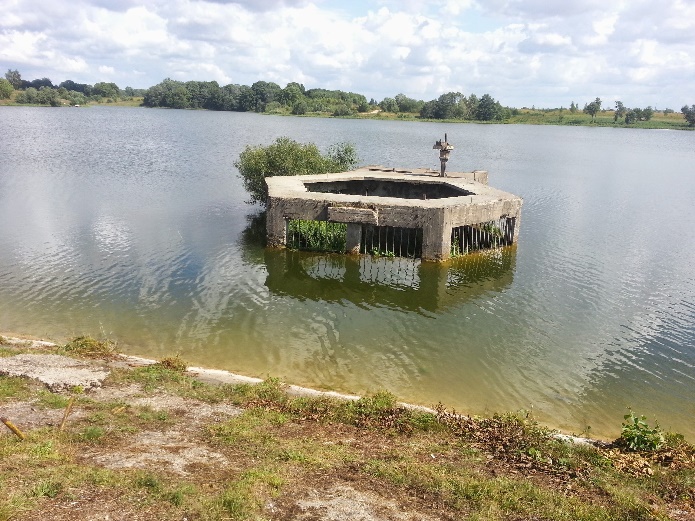 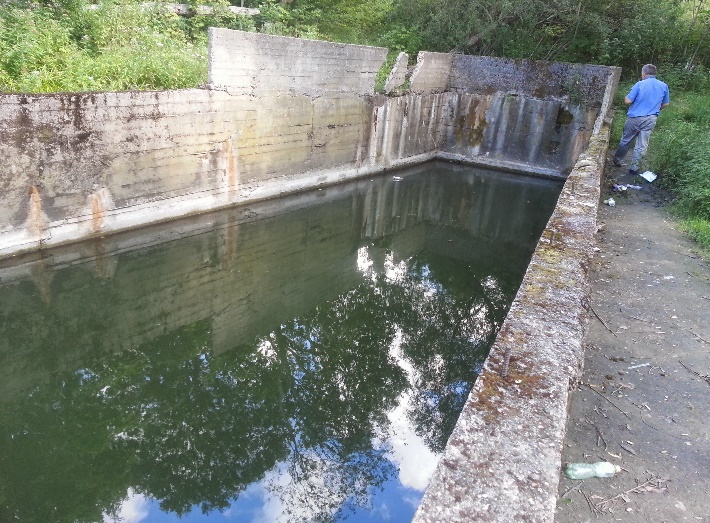 Laukžemio tvenkinio užtvanka iki rekonstravimo, 2015 m.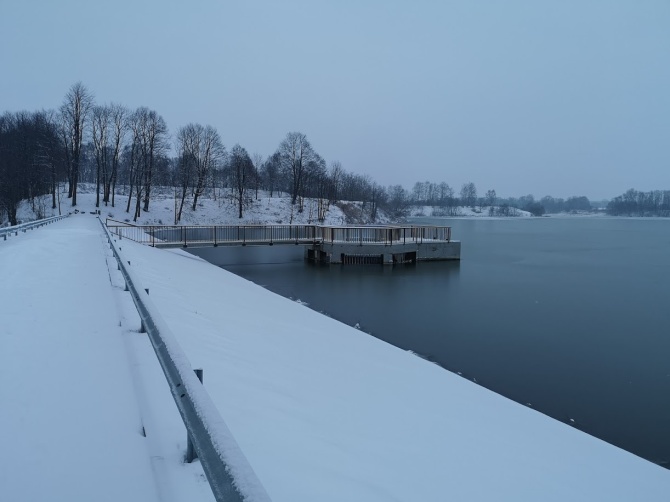 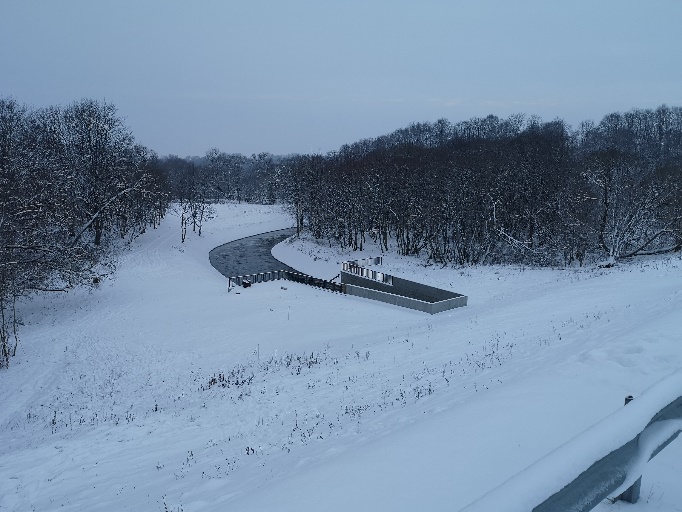 Laukžemio tvenkinio užtvanka po rekonstravimo darbų, 2018 m. 2018 metais buvo vykdytas investicijų projektas Dituvos ir Baukštės polderiuose. Buvo rekonstruotas Dituvos polderis. 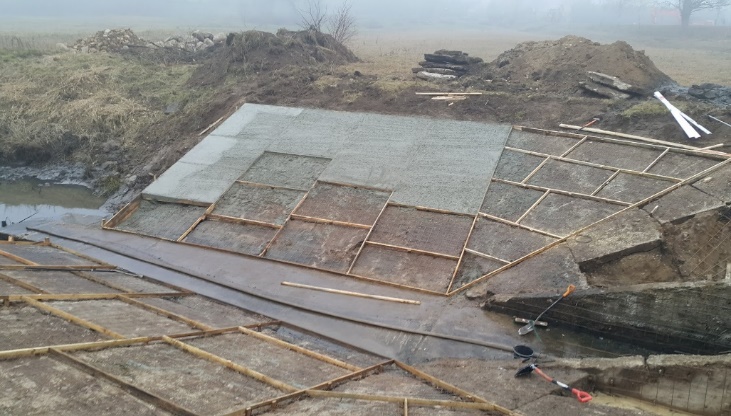 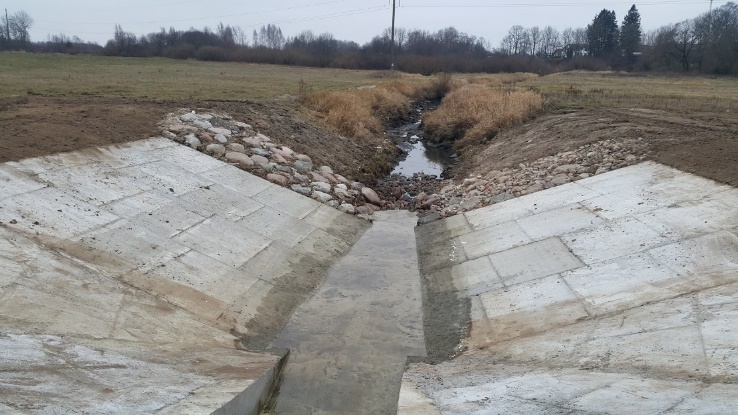 Dituvos polderio ištekėjimo kanalo rekonstravimo darbai.Taip pat rekonstruota Baukštės polderio siurblinė. Bendra investicijų suma 446757,90 eurų. 2018 m. pabaigoje gautas finansavimas Purmalių pylimo aukštinimui. Numatoma paaukštinti 2,73 km pylimo, nuo potvynių apsaugant „Pakrantės sodų“ gyventojus. Darbus numatoma vykdyti 2019 m. 2018 m. kartu su partneriu „Brukšvų polderio melioracijos sistemos naudotojų asociacija“ Drevernos kadastrinėje vietovėje pradėtas vykdyti melioracijos statinių rekonstravimo projektas. Projekto įgyvendinimo pabaiga numatoma 2019 m., projekto vertė 963 tūkst. eurų.Melioracijos darbų ataskaita 2016−2018-12-31.Lentelė Nr. 22. XV. VIEŠIEJI PIRKIMAIKlaipėdos rajono savivaldybės administracijoje pradėtos vykdyti pirkimo procedūros (procedūrų skaičius vienetais):  Lentelė Nr. 23. Bendra sudarytų pirkimo sutarčių vertė (eurais su PVM):Lentelė Nr. 24. *Ataskaitoje nurodyta informacija yra preliminari, nes dar vyksta 16 2018 metais pradėtų pirkimų (bendras įvykusių pirkimų skaičius ir sudarytų sutarčių vertė gali didėti preliminariai 4,7 mln. Eur). Atlikus pirkimo procedūrą raštu ir sudarius pirkimo sutartį raštu**: Lentelė Nr. 25. ** Neįskaičiuojami pirkimai, kurie buvo atlikti žodžiu.Pirkimai pagal preliminariąsias sutartis (įskaitant centralizuotai vykdytus pirkimus per centrinę perkančiąją organizaciją VšĮ ,,CPO LT“): Lentelė Nr. 26. XVI. CIVILINĖS BŪKLĖS AKTAIPer praėjusius metus įregistruota 519 gimimų, iš jų įtraukta į apskaitą 84 užsienio valstybėje įregistruoti gimimai. Per ataskaitinį laikotarpį įregistruotos 259 santuokos. Iš jų įtraukta į apskaitą 13 santuokų, sudarytų mūsų piliečių užsienio valstybėse, apskaitytos 57 bažnytinės santuokos. Su užsienio valstybių piliečiais įregistruota 15 santuokų. Jaunavedžių pasirinktose vietose įregistruotos 52 santuokos. Per praėjusius metus įregistruotos 2 auksinės vestuvės.Per ataskaitinį laikotarpį įregistruotos 108 ištuokos, įtrauktos į apskaitą 4 užsienio valstybėje įregistruotos ištuokos.Lentelė Nr. 27. Informacija apie civilinės būklės aktų  įrašų registravimą 2018 m.Per ataskaitinį laikotarpį skyriuje įregistruotos 524 mirtys, įtraukta į apskaitą 11 užsienio valstybėje įregistruotų LR piliečių mirčių. Išduota 950 civilinės būklės aktų įrašų kopijų, nuorašų, išrašų.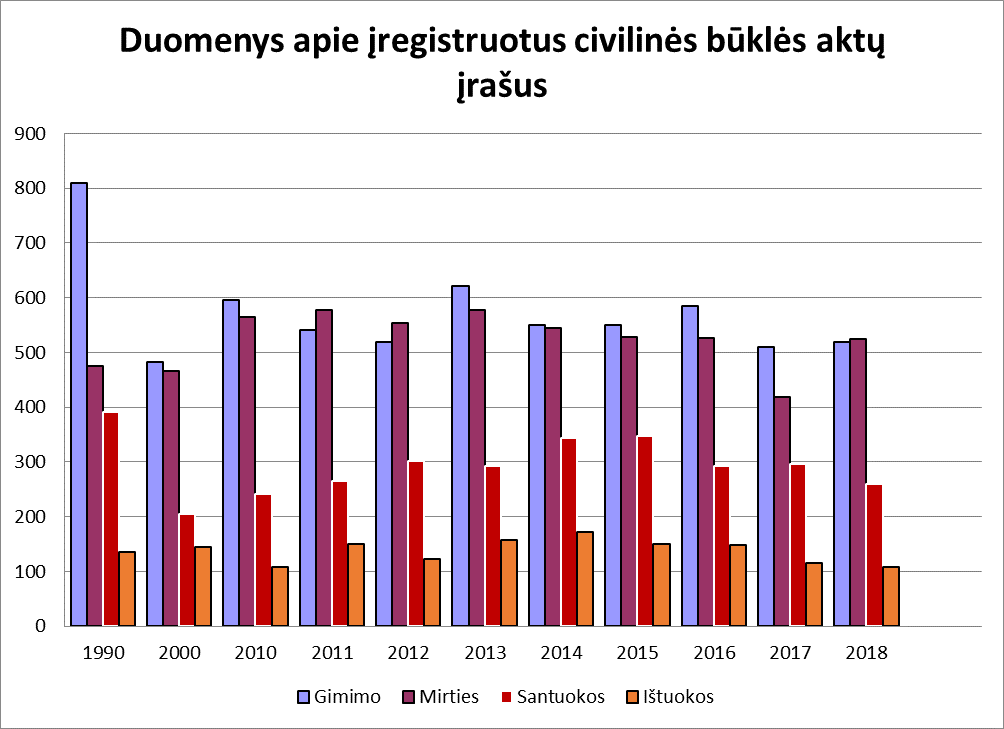 Diagrama Nr. 18. Skyrius dirba su metrikacijos paslaugų informacine sistema MEPIS, kurios dėka gyventojai turi galimybę internetu užsisakyti civilinės būklės įrašų kopijas, nuorašus, išrašus, užpildyti prašymus civilinės būklės aktų įrašų registravimui, apmokėti už paslaugas elektroniniu būdu. 2018 metais skyrius gavo 245 piliečių prašymus, pateiktus per elektroninės valdžios vartus. Prašymai, pateikti per informacinę sistemą, įvykdomi labai greitai, dažniausiai per 1 darbo dieną. Per 2018 metus surinkta 11 845, 79 eurų valstybės rinkliavos  už civilinės būklės aktų registravimą. XII. JURIDINIS DARBASAtstovavimas teismuose. Per 2018 metus Juridinis skyrius savivaldybei atstovavo teismuose – 44 civilinėse bylose bei 30 administracinių bylų, iš jų 31 civilinių bylų ir 17 administracinių bylų nebaigtas nagrinėjimas arba sprendimai (nutartys) apskųsti aukštesnės instancijos teismams, arba teismo sprendimai (nutartys) neįsiteisėję. Bylose, kuriose Klaipėdos rajono savivaldybė buvo atsakovais arba ieškovais, teismų priimti sprendimai (nutartys): 16 teigiamų sprendimų (nutarčių), 3 neigiami sprendimai (nutartys). Iš viso buvo paskirti 178 teismo posėdžiai.Surašyti ir teismams pateikti 49 prašymai išduoti teismo įsakymus, kurie buvo patenkinti ir Klaipėdos rajono savivaldybei buvo priteista valstybinės žemės nuomos mokesčio už 10 724,14 eurų. Surašyti 2 apeliaciniai skundai dėl teismų priimtų sprendimų, kurių vienas buvo patenkintas, kitas neišnagrinėtas.Savivaldybės tarybos sprendimų, mero potvarkių, administracijos direktoriaus įsakymų, sutarčių projektų vizavimas, raštų bei teismo procesinių dokumentų rengimas.             Per 2018 metus Juridinis skyrius vizavo: 555 Savivaldybės tarybos sprendimų projektus, 4235 (veiklos – 2827, personalo – 659, atostogų – 660, komandiruočių – 89 klausimais)            Administracijos direktoriaus įsakymų projektus, 1409 sutarčių projektus. Per 2018 metus Juridinis skyrius parengė raštų bei teismų procesinių dokumentų (atsiliepimų) – 51.Nuosavybės teisių atkūrimas. Sprendimų dėl nuosavybės teisių į išlikusį nekilnojamąjį turtą atkūrimo priimta nebuvo. Priimtas vienas sprendimas dėl kompensacijos už išperkamą nekilnojamąjį turtą mokėjimo.Dėl Tarybos sprendimų, mero potvarkių, Administracijos direktoriaus įsakymų  teisėtumo. Per 2018 metus teismai Klaipėdos rajono savivaldybės tarybos sprendimų, mero potvarkių bei Administracijos direktoriaus įsakymų nepanaikino. Dėl pirminės teisinės pagalbos. Nuo 2018-01-01 iki 2018-12-31 Klaipėdos rajono savivaldybės administracijos Juridiniame skyriuje pirminė teisinė pagalba buvo suteikta 510 Klaipėdos rajono gyventojų. Klausimų, kuriais buvo teikiama pirminė teisinė pagalba, klasifikacija: Šeimos teisė – 248  pareiškėjai; Darbo teisė – 30 pareiškėjų; Socialinės apsaugos teisė – 116 pareiškėjų; Žemės teisė – 5 pareiškėjai; Nuosavybės teisių atkūrimas – 0 pareiškėjų; Administracinė teisė ir administracinis procesas – 49 pareiškėjai; Civilinė teisė ir civilinis procesas – 58 pareiškėjai; Baudžiamoji teisė ir baudžiamasis procesas – 4 pareiškėjai; Kiti klausimai – 0 pareiškėjų. Per 2018 metus Juridinis skyrius pareiškėjams surašė 146 prašymus gauti antrinę teisinę pagalbą bei užpildė 162 metines gyventojų pajamų ir turto deklaracijas gauti antrinę teisinę pagalbą.XVIII. VIEŠOJI TVARKA, CIVILINĖ SAUGA, KORUPCIJOS PREVENCIJAViešoji tvarka. 2018 m. surašė 253 administracinių nusižengimų protokolų ir 99 nutarimus administracinio nusižengimo bylose ir 13 žodinių  pastabų, 2018 m. paskirta baudų už 4543 eurų.Civilinė sauga. Parengtas ir Savivaldybės administracijos direktoriaus patvirtintas Savivaldybės Ekstremaliųjų situacijų prevencijos priemonių planas 2018−2020 metams. Parengti ir Savivaldybės administracijos direktoriaus patvirtinti – Klaipėdos rajono civilinės saugos 2018 m. veiklos planas ir kiti reikalingi dokumentai.Klaipėdos rajono savivaldybės administracija yra oficialus Gyventojų perspėjimo ir informavimo, naudojant viešųjų judriojo telefono ryšio paslaugų teikėjų infrastruktūrą, sistemos (toliau GPIS) naudotojas, kuriam suteikta prieigos teisė prie GPIS.Klaipėdos apskrities priešgaisrinei gelbėjimo valdybai patekti statistiniai ir kiti suvestiniai  duomenys apie civilinės saugos uždavinių vykdymą 2018 metais. Sudarytos 6 sutartys civilinės saugos užduočių, numatytų Savivaldybės ekstremaliųjų situacijų plane, vykdymui. Be šių naujų sutarčių, yra dar 11 galiojančių sutarčių bei galiojantys susitarimai su įmonėmis.Pravesti 3 planiniai  bei 1 neeilinis ESK posėdžiai.Iš Savivaldybės valdymo ir pagrindinių funkcijų vykdymo programos 9.1.1.2. priemonės „Administracijos darbo organizavimas (direktoriaus rezervas) 2017 m. stichinės nelaimės (rudens poplūdžio) ir fizinio asmens sodo namelyje  kilusių gaisrų padarytų materialinių nuostolių atlyginimui skirta 30578,98 eurų.Surengtos Savivaldybės lygio civilinės saugos stalo pratybos tema ,,Savivaldybės ekstremaliųjų situacijos komisijos sprendimų priėmimas išsiliejus naftos produktams Baltijos jūros pakrantėje, Klaipėdos rajono savivaldybės teritorijoje“, Savivaldybės lygio civilinės saugos funkcinės pratybos tema ,,Savivaldybės Ekstremaliųjų situacijų operacijų centro ir Valstybinės maisto ir veterinarijos tarnybos Klaipėdos valstybinės maisto ir veterinarijos tarnybos veiksmai likviduojant afrikinio kiaulių maro židinį žemės ūkio bendrovės ,,Vėžaičiai“ kiaulių fermoje, Pagerdaujo kaime, Vėžaičių seniūnijoje“. Savivaldybės ekstremaliųjų situacijų operacijų centras dalyvavo valstybinio lygio civilinės saugos funkcinėse pratybose tema ,,Civilinės saugos sistemos subjektų veiksmai esant katastrofiniam hidrologiniam reiškiniui“. Savivaldybės gyventojams, seniūnijoms, švietimo įstaigoms išplatinta 600 plakatų ,,Kaip saugiai elgtis ant ledo?“, 120 lankstinukų ,,Kai pievomis šliaužia ugnis“, 80 lankstinukų ,,Potvynis“, 2000 lankstinukų ,,Pirotechnikos grėsmės“.Pravestas rajono švietimo įstaigų moksleivių piešinių ir plakatų konkursas, skirtas pasaulinės civilinės saugos dienos (kovo 1 d.) paminėti tema ,,Ar atpažįsti pavojaus veidą?“. Įvairiomis temomis apie civilinę saugą spaudoje publikuota 14 straipsnių. Pravesti metodiniai seminarai ūkio subjektų, įstaigų, švietimo ir ikimokyklinio ugdymo įstaigų darbuotojams, atsakingiems už civilinę saugą. Organizuotas susitikimas su sodininkų bendrijų pirmininkais bei susitikimas su Priekulės seniūnijos gyventojais, darbuotojais.Priešgaisrinės apsaugos ir gelbėjimo departamento prie VRM Ugniagesių gelbėtojų mokyklos Civilinės saugos mokymo centre organizuojamus civilinės saugos mokymo kursus baigė 5 Savivaldybės Ekstremaliųjų situacijų nariai.Klaipėdos apskrities priešgaisrinės gelbėjimo valdybos Civilinės saugos skyriuje – 52 klausytojai, iš jų  7 Savivaldybės operacijų centro nariai bei 4 seniūnai. Savivaldybės valstybės tarnautojams ir darbuotojams pravesti 2 valandų civilinės saugos mokymai darbo vietoje – išklausė 242 valstybės tarnautojas bei darbuotojas.Savivaldybėje yra 17 kolektyvinės apsaugos statinių, kuriuose galima apgyvendinti 9076 gyventojų, kai patalpų plotas vienam gyventoju 3,5 m2 – tai sudaro 16,62 % nuo bendro gyventojų skaičiaus ir 11636 gyventojų, kai patalpų plotas vienam gyventojui virš 1,8 m2  – tai sudaro 21,3 % nuo bendro gyventojų skaičiaus.Vadovaujantis Klaipėdos rajono savivaldybės administracijos civilinės saugos būklės kompleksinio (planinio) patikrinimo planu 2018 metais civilinės saugos būklės kompleksiniai (planiniai) patikrinimai atlikti 10 ūkio subjektų ir kitų įstaigų: Agluonėnų lopšelyje-darželyje ,,Nykštukas“, Dovilų lopšelyje-darželyje „Kregždutė“, Judrėnų Stepono Dariaus pagrindinėje mokykloje, Ketvergių pagrindinėje mokykloje, Dituvos pagrindinėje  mokykloje, Kvietinių mokykloje-darželyje, AB ,,LOTOS Geonafta“, UAB ,,Liskandas“, UAB ,,Minijos nafta“, UAB ,,Litana ir Ko“. Civilinės saugos būklė įvertinta ,,patenkinamai“.Savivaldybėje yra vienas pavojingas objektas – UAB ,,NEO GROUP“.Įvyko 19  ekstremaliųjų įvykių – rasti antrojo pasaulinio karo laikų sprogmenys: artilerijos sviediniai, minos, rankinės granatos, sprogstamasis užtaisas-aviacinė bomba – 18 atvejų  (sprogmenys sunaikinti P. Plechavičiaus poligone arba radinių vietoje). Paskelbta gripo epidemija Klaipėdos rajone. Korupcijos prevencija. Ataskaitiniais metais vyko 3 Klaipėdos rajono savivaldybės Antikorupcijos komisijos posėdžiai. Juose svarstyti 13 klausimų.Atliktas korupcijos pasireiškimo tikimybės nustatymas Klaipėdos rajono savivaldybės Antikorupcijos komisijos posėdyje pasirinktoje srityje „Savivaldybės skiriamų lėšų nevyriausybinėms organizacijoms apskaita ir valdymas“. Motyvuota išvada buvo pateikta Lietuvos Respublikos specialiųjų tyrimų tarnybos Klaipėdos valdybai.  Parengta 101 teisės aktų projektų antikorupcinio vertinimo pažyma. Vykdyta Klaipėdos rajono savivaldybės valstybės tarnautojų ir darbuotojų, dirbančių pagal sutartis anoniminė apklausa, kuria buvo siekiama nustatyti Savivaldybės darbuotojų tolerancijos korupcijai indeksą, t. y. buvo siekiama atskleisti, koks yra Savivaldybės darbuotojų požiūris į korupciją bei koks Savivaldybės darbuotojų santykis su korupcinio pobūdžio apraiškomis.  Vykdyta Klaipėdos rajono savivaldybės gyventojų anoniminė apklausa, kurią atliko Klaipėdos valstybinė kolegija Klaipėdos rajono savivaldybės administracijos užsakymu. Atliktu gyventojų tyrimu buvo siekiama ištirti Klaipėdos rajono gyventojų požiūrį į korupciją, veiksmingus kovos su korupcija būdus bei priemones, atskleisti gyventojų korupcinę patirtį bei palyginti gautus duomenis su 2016 m. atlikto tyrimo rezultatais.Nuolat bendradarbiauta su LR specialiųjų tyrimų tarnybos pareigūnais, dalintasi informacija su korupcija ir jos prevencija susijusiais klausimais, siekiant veiksmingos ir efektyvios kovos su korupcija. Vykdant korupcijos prevenciją, Klaipėdos rajono savivaldybė rajono gyventojus ne kartą informavo (savivaldybės internetiniame tinklalapyje, vietinėje rajono spaudoje), kaip elgtis ir kur kreiptis sužinojus apie korupcines veikas. Apdovanoti plakatų konkurso „Mes – prieš korupciją“, skirto Tarptautinei antikorupcijos dienai paminėti, nugalėtojai bei jų mokytojai.Savivaldybės atstovai dalyvavo Specialiųjų tyrimų tarnybos organizuotoje konferencijoje, kurioje buvo nagrinėjama lobizmo, nepotizmo, etikos bei prekybos poveikiu temos, pristatytos atsparumo  korupcijai (korupcijos prevencijos) tobulinimo nuostatos ir kryptys.Mobilizacija. Parengtos ir Mobilizacijos ir pilietinio pasipriešinimo departamentui prie Krašto apsaugos ministerijos (toliau – MPPD prie KAM) pateiktos veiklos, vykdant valstybinę funkciją „Dalyvavimas rengiant ir vykdant mobilizaciją, demobilizaciją, priimančiosios šalies paramą“ 2018 m. I−IV ketvirčio ataskaitos. Parengtas ir MPPD prie KAM pateiktas 2018−2020 m. priimančiosios šalies paramos mokymų planas. MPPD prie KAM pateikta informacija apie Klaipėdos rajono savivaldybės galimybę teikti priimančiosios šalies paramą priimant atvykstančias pajėgas, kuri reikalinga rengiant 2018 m. Lietuvos Respublikos priimančiosios šalies paramos galimybių katalogo rengimui.Parengtas ir MPPD prie KAM pateiktas 2018 metų mobilizacinio mokymo planas. Parengtas ir patvirtintas Klaipėdos rajono savivaldybės pasirengimo mobilizacijai ir priimančiosios šalies paramos teikimui 2018 metų nurodymų vykdymo priemonių planas, kuris pateiktas MPPD prie KAM.2018 m. kovo 28 d. suderintas laikas su Endriejavo pagrindinės mokyklos administracija  dėl MPPD prie KAM atstovų atvykimo ir patikrinimo atlikimo. 2018 balandžio 3 d. gauta MPPD prie KAM atstovų patikrinimo rezultatų išvada. Klaipėdos rajono savivaldybės administracijos darbuotojams suorganizuota mobilizacinio mokymo paskaita, kurioje dalyvavo MPPD prie KAM atstovai. Patvirtintas Klaipėdos rajono savivaldybės 2018 m. mobilizacijos planas ir pateiktas MPPD prie KAM.  Ataskaitiniais metais įvykdyti Klaipėdos rajono savivaldybės pasirengimo mobilizacijai ir priimančiosios šalies paramos teikimui 2018 metų nurodymų vykdymo priemonių plano nurodymai dėl Savivaldybės pasirengimo mobilizacijai ir priimančiosios šalies paramos teikimui.XIX. LEIDIMAI IR LICENCIJOS	Pasikeitus Statybos įstatymui ir jį lydintiems teisės aktams, Leidimų ir licencijų skyrius pradėjo bendradarbiauti su Valstybine teritorijų planavimo ir statybos inspekcija prie Susisiekimo ministerijos nustatant nelegalios statybos atvejus, konsultuoti projektuotojus ir statytojus neteisėtai pastatytų statinių įteisinimo klausimais. Išaiškinti 73 neteisėtos statybos atvejai, iš kurių įteisinti 32.	Pradėjus veikti Licencijų informacinei sistemai, buvo suvesti ir paviešinti duomenys apie Klaipėdos rajone išduotas ir galiojančias licencijas verstis mažmenine prekyba alkoholiniais gėrimais. 	Pradėta vykdyti leidimų organizuoti renginius išdavimo funkcija.	Per 2018 metus išduoti 920 statybą leidžiantys dokumentai, surinkta 75 tūkstančiai eurų valstybinės rinkliavos. Diagrama Nr. 19. Išduotų statybą leidžiančių dokumentų per 2018 m. pasiskirstymas rūšimis.Diagrama Nr. 20. 2017 m. ir 2018 m. pateikti prašymai išduoti statybą leidžiančius dokumentus ir išduoti statybą leidžiantys dokumentai.Diagrama Nr. 21. 2018 m. išduotų statybą leidžiančių dokumentų pasiskirstymas pagal seniūnijas.Per 2018 metus išduoti 88 leidimai įrengi išorinę reklamą, surinkta 6,5 tūkstančiai eurų  vietinės rinkliavos.Diagrama Nr. 22. 2017 m. ir 2018 m. pateikti prašymai išduoti leidimus įrengti išorinę reklamą ir išduoti leidimai.Priimtas 81 prašymas leisti organizuoti renginį, išduoti 79 leidimai. Surinkta 172 eurų vietinės rinkliavos. Per 2018 metais išduota 112 leidimų saugotinų medžių ir krūmų kirtimo, persodinimo ar kitokio pašalinimo, genėjimo darbams (žr. diagramą Nr. 23), surinkta 600 eurų vietinės rinkliavos.Diagrama Nr. 23. 2017 m. ir 2018 m. pateikti prašymai ir išduoti leidimai saugotinų medžių ir krūmų kirtimo, persodinimo ar kitokio pašalinimo, genėjimo darbams. Išduotos 102 licencijos verstis mažmenine prekyba alkoholiniais gėrimais (žr. diagramą Nr. 24). Surinkta 7000 eurų valstybinės rinkliavos.Diagrama Nr. 24. 2018 m. išduotų licencijų verstis mažmenine prekyba pasiskirstymas pagal rūšis.Išduotos 6 licencijos verstis mažmenine prekyba tabako gaminiais, 2 licencijos papildytos. Už išdavimą buvo surinkta 1,3 tūkstančio eurų valstybinės rinkliavos. Sustabdytas 1 leidimas verstis mažmenine ir didmenine prekyba nefasuotais naftos produktais ir 1 leidimas patikslintas. XX. SAVIVALDYBĖS PROJEKTAIKlaipėdos rajono savivaldybės (toliau – Savivaldybės) strateginis veiklos ir plėtros planavimas:Parengtas Klaipėdos rajono savivaldybės strateginis veiklos planas (toliau – SVP) 2018–2020 m.Parengtos SVP 2017–2019 m. priemonių įgyvendinimo ir vertinimo kriterijų pasiekimo 2018 m. I pusmečio ir III ketvirčių bei SVP 2017–2019 m. priemonių įgyvendinimo ir vertinimo kriterijų pasiekimo 2017 m. ataskaitos.Parengtas SVP 2019–2021 m. projektas.Parengta Klaipėdos rajono plėtros strateginio plano iki 2020 m. vykdymo ataskaita už 2017 m. ir šio plano rodiklių pasiekimo 2017 m. ataskaita.Pradėta diegti Strateginio planavimo informacinė sistema, kuri leis planavimo procesus perkelti į elektroninę erdvę. Tai palengvins Administracijos darbą, padės supaprastinti SVP rengimo, tikslinimo, ataskaitų teikimo procesus ir leis efektyviau planuoti veiklą bei finansus.Koordinuotas įvairių fondų finansuojamų projektų paraiškų, susijusių dokumentų rengimas bei Savivaldybės pasirengimas 2014–2020 m. ES struktūrinės paramos panaudojimui.Regioninės plėtros departamento prie Vidaus reikalų ministerijos Klaipėdos apskrities skyriui teikti, derinti, tikslinti šių projektų projektiniai pasiūlymai:Pėsčiųjų ir dviračių takų įrengimas Pušų g., Kvietinių g. ir palei Kretingos plentą Gargždų mieste;Eismo saugumo ir aplinkos apsaugos priemonių diegimas Klaipėdos rajone; Klaipėdos rajono savivaldybės Gargždų pirminės sveikatos priežiūros centro veiklos efektyvumo didinimas;Pirminės asmens sveikatos priežiūros veiklos efektyvumo didinimas Klaipėdos rajono savivaldybės Priekulės pirminės sveikatos priežiūros centre;Pirminės asmens sveikatos priežiūros veiklos efektyvumo didinimas VšĮ Paupių pirminės sveikatos priežiūros centre;UAB „MediCA klinika“ teikiamų pirminės asmens sveikatos priežiūros paslaugų efektyvumo didinimas Gargžduose; Pirminės asmens sveikatos priežiūros veiklos efektyvumo didinimas Dituvos ambulatorijoje;UAB „Juritmas“ pirminės asmens sveikatos priežiūros veiklos efektyvumo didinimas;R. Dirginčienės bendrosios praktikos gydytojo kabineto modernizavimas ir paslaugų kokybės gerinimas;Vėžaičių dvaro parko teritorijos pritaikymas viešiesiems poreikiams; Klaipėdos rajono kraštovaizdžio gerinimas; Priekulės socialinių paslaugų centro infrastruktūros plėtra; Priekulės miesto atvirų viešųjų erdvių tvarkymas.Pateiktos šių projektų paraiškos gauti išorės finansavimą: Koplyčios-mauzoliejaus restauravimo ir pritaikymo kultūros reikmėms. Gautas finansavimas, projektas įgyvendinamas. Sodybos Karklės kaime pritaikymas turizmo ir rekreacinių paslaugų teikimui bei bendruomenės poreikių tenkinimui. Paraiška vertinama. Kretingalės evangelikų liuteronų bažnyčios pritaikymas kultūrinėms reikmėms. Gautas finansavimas, projektas įgyvendinamas. Ikimokyklinio ir priešmokyklinio ugdymo prieinamumo didinimas Klaipėdos rajone. Gautas finansavimas, projektas įgyvendinamas.Endriejavo kultūros namų ir bibliotekos pastatų modernizavimas. Gautas finansavimas, projektas įgyvendinamas. Plikių kultūros namų pastato modernizavimas. Gautas finansavimas, projektas įgyvendinamas.Stepono Dariaus memorialinio parko pritaikymas turizmo ir aviacinio sporto reikmėms. Gautas finansavimas, projektas įgyvendinamas.Vėžaičių pagrindinės mokyklos pastato modernizavimas. Gautas finansavimas, projektas įgyvendintas.	Jei bus patvirtintos pateiktos paraiškos ir kiti dokumentai išorės finansavimui gauti, už kurių pateikimą tiesiogiai yra atsakinga Savivaldybės administracija, tai pritrauktas finansavimas turėtų siekti apie 4,5 mln. eurų. Diagrama Nr. 25. Planuota ir koordinuota turizmo plėtra rajone:Parengtos ataskaitos:Klaipėdos rajono turizmo plėtros iki 2020 metų priemonių vykdymo metinė ataskaita.Parengta Klaipėdos rajono turizmo rinkodaros strategijos metinė ataskaita.Parengta Pajūrio regioninio parko teritorijos pritaikymo turizmui programos 2016–2020 metams metinė ataskaita.Gargždų karjerų teritorijos vystymo darbų plano 2017–2019 m. vykdymo 2018 m. ataskaita bei Gargždų karjerų teritorijos vystymo darbų planas 2019–2021 m.Vykdyti projektai:Įvykdytas regioninis projektas „Laisva, skanu, unikalu – Žuvies keliu“; Įvykdytas regioninis projektas „Pažink Vakarų krantą“; Dalyvauta tarptautinio projekto „Baltijos jūros turizmo centras“ veiklose Klaipėdos regione; Dalyvauta tarptautinio projekto „Pietų Baltijos krantas – ilgalaikių laivybos krypčių tarp šalių kūrimas MARRIAGE bendradarbiavimo tinklų pagrindu“ (angl. „SOUTH COAST BALTIC – Establishing Durable Cross-border Boating Destination Management on the Basis of the MARRIAGE Cooperation Network“) veiklose:dalyvauta 2 parodose – „Boot 2018“ Diuseldorfe bei „Allt for sjon“ Stokholme; dalyvauta regatoje Gdanskas−Kaliningradas−Klaipėda, regatos dalyviams pristatytas regionas, organizuotas regatos baigiamasis renginys;įsigytos Klaipėdos regione esančių uostų fotografijos;organizuotas tarptautinis uostų kokybės forumas; inicijuotas viešasis pirkimas dėl galimybių studijos parengimo dėl laivybos kliūčių šalinimo Kuršių mariose. Vykdytas tarptautinio projekto pagal INTERREG V-A Latvijos−Lietuvos bendradarbiavimo per sieną programą 2014-2020 „Life in Clean Environment – a Better Future“ veiklų įgyvendinimas; Bendradarbiauta su Kauno rajono savivaldybe įgyvendinant projektą „Gynybinio ir gamtos paveldo keliai“. Koordinuota Klaipėdos rajono savivaldybės tarptautinių ryšių plėtra:Dalyvauta Baltijos miestų sąjungos bei Euroregiono „Baltija“ veikloje;Parengtas ketinimų protokolas dėl tarptautinio bendradarbiavimo su Lymano (Ukraina) savivaldybe;Suorganizuotas Klaipėdos rajono savivaldybės tarptautinių partnerių – Ylavos (Lenkija), Mardu (Estija) ir Achmetos (Gruzija) savivaldybių – delegacijų vizitas Savivaldybėje.Suorganizuotos Klaipėdos rajono savivaldybės administracijos delegacijų išvykos į partnerių savivaldybes: Ylavos (Lenkija), Mardu (Estija) ir Achmetos savivaldybes (Gruzija). Užtikrintas Klaipėdos rajono savivaldybės tarptautinių projektų programos valdybos darbas, vykdytas pateiktų paraiškų vertinimas, pasirašytos 6 tarptautinių projektų finansavimo rėmimo sutartys. Koordinuotas priemonių, skirtų Klaipėdos rajono smulkaus ir vidutinio verslo plėtrai bei investicijų pritraukimo į rajoną, įgyvendinimas:Klaipėdos rajono savivaldybės smulkiojo ir vidutinio verslo plėtros programos vertinimo komisijos darbo koordinavimas:Pasirašytos 5 dalinio išlaidų finansavimo sutartys; Pasirašyta verslumo skatinimo projekto sutartis dėl Klaipėdos rajono verslo skatinimo konkurso „Verslumo manija“ organizavimo;Panaudota 99,9 proc. 2018 m. Programai numatytų lėšų;Pakeisti Programos nuostatai Komisijos nariams suteikia teisę posėdžiuose dalyvauti nuotoliniu būdu arba pareikšti savo nuomonę elektroniniu paštu, o pareiškėjai dokumentus gali pateikti elektroniniu  būdu.Vykdyti projektai/darbai:Kartu su VšĮ „Versli Lietuva“ organizuotas verslo idėjų konkursas „Verslumo manija“;Organizuota 11 Klaipėdos rajono savivaldos ir verslo popiečių;Inicijuota ir įvykdyta Klaipėdos rajono įmonių (investuotojų) apklausa; Teiktos konsultacijos verslo steigimo, plėtros, paramos gavimo, savivaldos ir verslo bendradarbiavimo galimybių plėtros bei kitais verslo srities klausimais; Organizuotas rajono verslo įmonių apdovanojimas šventinio vakaro, skirto savivaldos ir verslo partnerystei, metu.Organizuotas trečiasis „Klaipėdos rajono savivaldos ir verslo forumas 2018“. Organizuotas dalyvavimas parodoje „STATYBA 2018“, kurios metu pristatyti Gargždų daugiafunkcio sporto centro, Slengių daugiafunkcio centro, Gargždų karjerų teritorijos vystymo projektai, turizmo ištekliai, prekės ženklas „Atveria horizontus“, ieškota investuotojų būsimiems projektams.Pagal 2017 m. pateiktą paraišką dėl dalyvavimo projekte „Administracinės ir kitos reguliavimo naštos verslui vertinimo ir mažinimo savivaldybėse“, 2018 m. Ekonomikos ir inovacijų ministerija iš 60 savivaldybių atrinko 5 savivaldybes, tarp kurių buvo pasirinkta ir pakviesta bendradarbiauti  vykdant projektą Klaipėdos rajono savivaldybė. Parengtas projektas „Gargždų sporto ir sveikatingumo kompleksas“ ir gautas Centrinės projektų valdymo agentūros patvirtinimas, kad projektas yra tikslus ir galima jį įgyvendinti viešos ir privačios partnerystės būdu;Parengtas investicijų projektas „Klaipėdos rajono savivaldybės gyvenviečių kelių ir gatvių apšvietimo sistemos modernizavimas ir plėtra, kurią planuojama įgyvendinti atsirenkant energijos taupymo paslaugų teikėją“;Dirbta regioninėje darbo grupėje dėl Klaipėdos regiono pasiekiamumo ir žinomumo programos 2019−2020 m. konkurso dokumentų parengimo (naujo skrydžio pritraukimas į Vokietiją, Dortmundą); Dirbta regioninėje darbo grupėje dėl Klaipėdos regiono turizmo ir žemės ūkio sektorių plėtros studijos parengimo bei regioninėje darbo grupėje dėl Klaipėdos regiono specializacijos krypčių identifikavimo ir detalizavimo;Lietuvos savivaldybių asociacijai teikti siūlymai Lietuvos Respublikos Vyriausybės nutarimo dėl nacionalinės regioninės politikos prioritetų iki 2030 metų projektui;Inicijuotas darbo grupės dėl Klaipėdos rajono savivaldybės, mokslo ir verslo bendradarbiavimo programos (fondo) sukūrimo sudarymas. Organizuotas 1 grupės posėdis, parengti ir pristatyti pirminiai siūlymai dėl programos (fondo) veiklos sričių ir struktūros;Parengtas ir Tarybos patvirtintas Investuotojų atleidimo nuo žemės, valstybinės žemės nuomos ir nekilnojamojo turto mokesčio tvarkos aprašas;Tarybos pritarimu pasirašyta bendradarbiavimo sutartis dėl Medienos produktų gamybos inovacijų klasterio sukūrimo.XXI. VIDAUS AUDITASCentralizuotas vidaus audito skyrius atliko aštuonis 2018 metų veiklos plane numatytus vidaus auditus. Vadovaujantis Lietuvos Respublikos administracinės naštos mažinimo įstatymo 7 str. 3 d. atliko du vidaus auditus Klaipėdos rajono savivaldybės administracijoje (Administracinės naštos mažinimo priemonių, įtrauktų į savivaldybės strateginį veiklos planą, vykdymo vertinimus), o kitus šešis – pavaldžiuose viešuosiuose juridiniuose asmenyse (Gargždų sporto mokykloje, Priekulės, Kretingalės ir Vėžaičių kultūros centruose, Priekulės muzikos mokykloje, Viliaus Gaigalaičio globos namuose). Administracinės naštos mažinimo priemonių, įtrauktų į savivaldybės strateginį veiklos planą, vykdymo vertinime nustatyta, kad Klaipėdos rajono strateginiame veiklos plane nurodytos dvi administracinės naštos mažinimo priemonės: viena nauja – projekto „Paslaugų teikimo gyventojams kokybės gerinimas Klaipėdos regiono savivaldybėse“ įgyvendinimas, ir ankstesnė 4.2.1 „Administracijos pastato priestato statybos projektavimo ir statybos darbai“ priemonė, kuri buvo įvykdyta iš dalies, tačiau šiuo metu yra praradusi aktualumą. Kitos savivaldybės administracijos padalinių pasiūlytos administracinės naštos mažinimo priemonės (informacinio terminalo įrengimas savivaldybės administraciniame pastate su internetine prieiga klientams, organizuoti ir atlikti interneto svetainėje administracinės naštos mažinimo verslui ir fiziniams asmenims priemonių pasiūlymų apklausą, organizuoti savivaldybės darbuotojams administracinių gebėjimų tobulinimą ir darbuotojų kvalifikacijos kėlimą siekiant kvalifikuotai ir tinkamai vykdyti administracinės naštos mažinimą) buvo įtrauktos, tačiau Savivaldybės strateginiame veiklos plane nesimato, kadangi jų finansavimas numatytas su veikla susijusiuose atitinkamose bendro pobūdžio priemonėse. Administracinės naštos mažinimo priemonė „Centralizuotas vaikų priėmimo į Klaipėdos rajono ugdymo įstaigas, vykdančias ikimokyklinio ir priešmokyklinio ugdymo programas, sistemos modifikavimas ir priežiūra“, kuri buvo vertinta ir nustatyta, kad vykdoma, tačiau dėl laiko duomenims sukelti į naująją sistemą stokos iki šiol neįgyvendinta. Atlikus Priekulės ir Kretingalės kultūros centruose vidaus auditus reikšmingų neatitikimų teisės aktų reikalavimams, galinčių daryti neigiamą įtaką įstaigų veiklos rezultatams, nenustatyta. Viliaus Gaigalaičio globos namuose vidaus kontrolės trūkumų nerasta bei neatitikimų galiojantiems norminiams teisės aktams nenustatyta. Likusiose trijose įstaigose (Gargždų sporto mokykloje, Priekulės muzikos mokykloje ir Vėžaičių kultūros centre) vidaus auditų metu nustatyti neatitikimai galiojantiems norminiams teisės aktams ir trūkumai vidaus kontrolės srityje. Pažeidimų, nagrinėtinų atitinkamų teisėsaugos institucijų, nenustatyta.Atlikus vidaus auditus buvo parengtos ataskaitos, kuriose buvo apibendrinti atlikto vidaus audito rezultatai ir pateiktos išvados, nurodyti audituojamojo subjekto veiklos ir vidaus kontrolės sistemos trūkumai, rekomendacijos veiklai tobulinti, įvertinta vidaus kontrolė. Viliaus Gaigalaičio globos namuose vidaus kontrolė įvertinta labai gerai, Priekulės ir Kretingalės kultūros centruose −   gerai, o Gargždų sporto, Priekulės muzikos mokyklose ir Vėžaičių kultūros centre – patenkinamai. Vidaus audito ataskaitose pateiktos rekomendacijos dėl vidaus kontrolės procedūrų gerinimo, viešųjų pirkimų procedūrų organizavimo, darbo santykių dokumentavimo teisėtumo užtikrinimo, turto apsaugos bei kitų norminių teisės aktų, reglamentuojančių viešojo juridinio asmens veiklą, tobulinimo. Visi audituotų subjektų vadovai sutiko su vidaus audito ataskaitose pateiktomis rekomendacijomis ir, suderinę su skyriumi, priėmė sprendimus (užpildė rekomendacijų, pateikiamų vidaus audito ataskaitoje, įgyvendinimo priemonių planą) dėl vidaus audito ataskaitose pateiktų rekomendacijų įgyvendinimo.Centralizuotas vidaus audito skyrius atliko rekomendacijų įgyvendinimo kontrolę. Ataskaitiniais metais iš 38 pateiktų rekomendacijų įgyvendintos 24 rekomendacijos, o 14 rekomendacijų įgyvendinimas tęsiamas. Įgyvendinta 12 ankstesniais metais pateiktų rekomendacijų, 1 ankstesniais metais pateikta rekomendacija neteko aktualumo, 5 rekomendacijų įgyvendinimas tęsiamas (žr. diagramą Nr. 26).Diagrama Nr. 26. Centralizuoto vidaus audito skyriaus vidaus audito metu pateiktų rekomendacijų būklė 2018 m.XXII. Ūkio dalisŪkio dalies tarnyba atliko viešuosius pirkimus administracijos skyrių, tarnybų ar specialistų prekių, darbų ir paslaugų poreikiams. Sprendė įvairias problemas, kylančias seniūnijose, parinko ir organizavo tų problemų šalinimo būdus.Per ataskaitinius metus Ūkio dalies tarnyba aprūpino didžiąją daugumą administracijos darbuotojų reikiamais baldais: buvo pakeisti seni ir morališkai pasenę baldai ir nupirkti nauji naujoms darbo vietoms. Administracijos darbuotojams buvo nupirkta buitinės technikos (šildytuvai, ventiliatoriai, magnetolos ir kt.). Įvykdyti 39 pirkimai, kurių bendra vertė 606 308 eurų.    Įgyvendinti pagrindiniai darbai: 1. Sukurtos ir atnaujintos darbo vietos Informacinių technologijų skyriuje, Socialinės paramos skyriuje, sutvarkytos patalpos administracijos vadovų kabinetuose (pakeistos grindys, sumontuota oro kondicionavimo technika, atnaujinti baldai). Įrengtos naujos patalpos Ryšių su visuomene skyriaus darbuotojai. Suremontuotos archyvinės patalpos Civilinės metrikacijos skyriui.2. Per ataskaitinį laikotarpį Klaipėdos rajono savivaldybės administracijoje neįvyko nė vienas nelaimingas atsitikimas darbe ar pakeliui į darbą. Taip pat buvo surengtos mokomosios priešgaisrinės gelbėjimo ir evakuacijos pratybos Klaipėdos rajono savivaldybės administracijos pastate bei organizuoti priešgaisriniai mokymai. 3. Įrengtas naujas informacinis stendas Klaipėdos rajono savivaldybės administracijos pirmo aukšto fojė, įrengtos naujos aukštų ir kabinetų rodyklės. 4. Atnaujintas automobilių parkas įsigyjant naują automobilį „Škoda Karoq“ veiklos nuomos sutartimi.Tarnyba užtikrino Savivaldybės pastatų (Klaipėdos g. 2, Sodo g. 1 – archyvo patalpos, Klaipėdos g. 74 – karinis komisariatas, Kvietinių g. 5, Gargždai (buvusios vaistinės patalpos), Kvietinių g. 30, Gargždai (Švietimo skyriaus pastatas), Klaipėdos g. 11 (buvusi vaikų poliklinika) gerą techninę bei priešgaisrinę būklę, patalpų ir kiemo švarą ir tvarką, čia esančio inventoriaus priežiūrą. Pagal funkcijas atliko smulkų patalpų, inventoriaus, elektros įrangos remontą, šalino atsiradusius gedimus.Administracijos kabinetų ar kitų patalpų remonto metu buvo įrengiamos  laikinos darbo vietos darbuotojams kitose patalpose, pernešdavo baldus, seifus bei kitus sunkesnius daiktus.Sudaryti ir teikti planai dėl 2019 metų biudžeto: ūkio prekių poreikius, išlaidas automobiliams, baldams, ilgalaikiam bei trumpalaikiam turtui, buitinei technikai, spaudiniams ir kt. Tarnyba tvarkė darbuotojų saugos ir sveikatos dokumentaciją, instruktavo naujus darbuotojus apie darbų saugą, priešgaisrinę saugą ir kitais darbiniais klausimais. Dalyvauta inventorizuojant Savivaldybės administracijos inventorių ir medžiagas, užtikrintas laikinai nenaudojamo inventoriaus saugojimas, teikti pasiūlymai nenaudojamam inventoriui nurašyti. Organizuotas tinkamas bei optimalus tarnybinio transporto naudojimas, remontas, priežiūra ir techninis aptarnavimas.XXIII.  GEODEZIJAGauti 5391 prašymai ir išduoti 5395 leidimai atlikti geodezinius ir topografinius darbus; patikrinti, suderinti ir integruoti į duomenis 4276 geodeziniai ir topografiniai darbai. Parengtas 1 Klaipėdos rajono savivaldybės tarybos sprendimo 1999-03-25 Nr. 150 papildymas dėl žemės sklypų priskyrimo visuomenės poreikiams, priskirta 8 teritorijos. Suderinta 10 žemės reformos žemėtvarkos projektų. Gauti 76 prašymai leisti pradėti rengti žemės sklypo formavimo ir pertvarkymo projektus. Parengti 56 įsakymai dėl žemės sklypo formavimo ir pertvarkymo projektų rengimo pradžios ir reikalavimų nustatymo. Patikrinta ir patvirtinta 36 žemės sklypo formavimo ir pertvarkymo projektų. Parengti 62 įsakymai dėl paskirties keitimo patvirtintiems teritorijų planavimo dokumentams. Administruojant teritorijų planavimo dokumentų registrą per 2018 m. įregistruota 112 teritorijų planavimo dokumentų ir jų pakeitimų. Sukurtos 4 interaktyvių žemėlapių aplikacijos, atnaujintos bei papildytos 4 interaktyvios aplikacijos. Bendradarbiaujant su Žemės ūkio ministerija pasirašyta sudėtinės paslaugos „Reikia geodezinių tyrinėjimų“ jungtinės veiklos (partnerystės) sutartis.Diagrama Nr. 27.  Diagrama Nr. 28.    Diagrama Nr. 29. XXIV. SENIŪNIJOSAgluonėnų seniūnija. 2018 sausio 1 d. seniūnijoje savo gyvenamąją vietą buvo deklaravę − 1212,  gruodžio 31 d. – 1181  gyventojas. Per metus gyventojų skaičius sumažėjo 31 asmeniu, kai tuo tarpu 2017 m. jų sumažėjo 39 asmenimis. Per 2018 m. seniūnijoje atvykimą deklaravo 70, išvykimą – 21 (2017 m. atvyko 79, išvyko 48 gyventojai). Pagal amžiaus grupes gyventojai pasiskirstę taip: iki 25 metų – 17 %, nuo 25 iki 65 metų – 68 %,  65 m. ir vyresni – 15 %.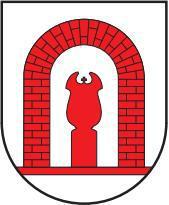 Ūkinė veikla. Kelių priežiūrai 2018 m. buvo skirta 29,2 tūkst. eurų, iš jų 17 600 iš KPP lėšų, ir 11 600 iš savivaldybės biudžeto. Visos skirtos KPP lėšos panaudotos: 4600 eurų skirta asfaltbetonio duobių remontui Agluonėnų gyvenvietėje ir Juodikių kelyje, 7000 eurų panaudota gatvių ir kelių žvyravimui (Parko, Lietuvininkų, Gruodės, KL 0005 Agluonėnai–Kantvainai, KL0035 privažiuojamasis kelias prie Gruodės nuo kelio KL0003). Iš savivaldybės biudžeto skirtų lėšų už beveik 8000 eurų buvo apmokėti likę įsiskolinimai už asfaltbetonio išdaužų remonto ir žvyravimo darbus, atliktus 2017 lapkričio, gruodžio mėnesiais, todėl visos kitos likusios lėšos buvo panaudotos greideriavimui ir kelių priežiūrai žiemos metu. 2018 m. pradžioje už 3500 eurų suremontuota pralaida kelyje KL0003 Agluonėnai–Vanagai.Gatvių apšvietimui praėjusiais metais skirta 6 500 eurų, panaudota 6 395 eurų. Į šią sumą įeina ir remonto bei priežiūros darbai, todėl vasaros metu apšvietimas naktimis išjungiamas.Tikslingai ir efektyviai panaudotos gatvių bei žaliųjų plotų priežiūrai skirtos lėšos. Tvarkomos neveikiančios ir veikiančios bei riboto laidojimo kapinės, prižiūrimas einantis melioracijos griovys, miškeliai, senasis mokyklos sodas, Agluonos pakrantės, pakelės. Suremontuoti krikštai Lietuvininkų parke ir kapinėse, įrengta kompostavimo duobė. Sutvarkyta lietaus kanalizacija Klojimo gatvėje, o gavus papildomą finansavimą ir Aukštujų g. Pasinaudota ūkininkų bei kitų gyventojų, turinčių technikos, pagalba valant kelius, pakeles.Socialinis darbas. Seniūnijoje praėjusių metų pradžioje buvo 5 šeimos, kurioms teikiamos socialinės paslaugos, jose augo 11 nepilnamečių vaikų. Metų eigoje įvyko 4 atvejo vadybos susirinkimai, 3 šeimoms nutrauktas paslaugų teikimas, tad šiuo metu likusios tik 2 šeimos, gaunančios socialines paslaugas, jose – 5 nepilnamečiai vaikai. Sudaryta tarpinstitucinė komanda, bendraujama su įstaigomis, nevyriausybinėmis organizacijomis, seniūnaičiais. Kultūrinė veikla. Glaudus bendradarbiavimas sieja seniūniją su bendruomene, kultūros skyriumi, sporto klubu, seniūnaičiais, mokykla, darželiu, etnografine sodyba, jaunimo studija. Įteikta XXII rašytojos I. Simonaitytės vardo premija. Suorganizuotos 4 išplėstinės seniūnaičių sueigos, įgyvendinti 5 projektai: ,,Alasas lietuvininko kieme. Joninės“, surengta paroda ,,Agluonėnų klojimo teatrui – 35“;  popietė senjorams ir neįgaliesiems ,,Gyvename po viena saule...“, teatro šventė ,,35 raibos gegutės“, sporto klubo projektas „Dalyvauji – jau laimi“. 90-ojo jubiliejinio gimtadienio proga pasveikinta Poškų kaimo gyventoja Marija Šlepienė.Tinkamai seniūnijoje paminėtas Lietuvos valstybės atkūrimo šimtmetis: gyvenvietės sode atidengta meninė kompozicija (aut. D. Vilius), Lietuvininkų ąžuolyne pasodinta ,,Laiko spiralė“ iš 100 ąžuoliukų. Gyventojus vienija akcija ,,Spindintis kalėdinis sodas“, kaimynų diena, šventinė vakaronė, Lietuvos Nepriklausomybės dienos minėjimas parke.Apibendrinant praėjusių metų veiklą labiausiai džiugino seniūnijos, įstaigų ir NVO bendradarbiavimas ruošiantis Valstybės atkūrimo šimtmečiui ir įgyvendinant du šiai progai skirtus projektus, sutvarkyta lietaus kanalizacija Aukštųjų ir Klojimo gatvėse, tinkamai panaudotos lėšos kelių priežiūrai.Dauparų−Kvietinių seniūnija. 2018-01-01 seniūnijoje savo gyvenamąją vietą buvo deklaravę 4011 gyventojų, 2018-12-31 – 3891 gyventojas. Per metus gyventojų skaičius sumažėjo 120 asmenimis, tuo tarpu 2017 metais gyventojų skaičius padidėjo 531 asmeniu. Atvykimą deklaravo 14 gyventojų, išvykimą – 33 (2017 m. atvykimą –14, išvykimą – 38 asmenys).  Gyvenamąją vietą pakeitė Lietuvos Respublikoje 937 asmenys (2017 metais – 859 asmenys). Pagal lytį gyventojai pasiskirstę taip: moterų -  37 proc. , vyrų −  63 proc.  Pagal amžiaus grupes  gyventojai pasiskirstę taip: iki 18 metų – 16 proc., nuo 18 iki 25 metų – 6 proc., nuo 25 iki 65 metų – 77 proc., 65 m. ir vyresni – 1 proc.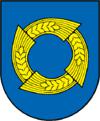 Ūkinė veikla. Seniūnijoje yra inventorizuota 81 863 km vietinės reikšmės kelių ir gatvių, kurių remontui ir priežiūros vykdymui 2018 m. skirta 22 tūkst.  100  eurų kelių priežiūros ir plėtros priemonių fondo ir 47 tūkst.  600  eurų savivaldybės biudžeto. Panaudota 45 658 eurų lėšų. Iš SB Likutis 1942 eurų savivaldybės biudžeto lėšų nepanaudota dėl objektyvių priežasčių. KPPP lėšomis atnaujinta ištisinė asfalto danga Gribžinių k. Žemaičių g. (8881,60 Eur) Smilgynų kaimo Smilgynų gatvėje (už 7427,59 Eur), Kvietinių kaime, Jaunimo g. (2840,26 Eur). Iš viso asfalto dangai panaudota 19 149,75 eurų.Visi vietinės reikšmės žvyro dangos keliai buvo greideriuojami. Keliai, kurie yra intensyviau naudojami ir kuriais važinėjasi sunkusis transportas bei vykdomos statybos, buvo papildomai žvyruojami ir greideriuoti kelis kartus. Buvo stiprinama žvyro danga, tam panaudotos iš kelių priežiūros ir plėtros fondo skirtos lėšos kelių priežiūrai – iš viso 20 tūkst. eurų. Ant kelių išpilta ir paskleista 2625 tonos žvyro. Savivaldybės biudžeto įrengtos pralaidos bei iškasti ir suformuoti vandens nubėgimo grioviai Šlapšilės k., Šviesos g., Tujų g., Smiltelės g. gatvėse.Organizuoti ir vykdyti viešieji darbai, prižiūrėta 13 ha žaliųjų plotų, 15 neveikiančių kapinių. Gatvių bei žaliųjų plotų tvarkymui panaudota 37 tūkst.  359  eurų. Kvietinių, Saulažolių, Dauparų, Gobergiškės ir Smilgynų gyvenviečių gatvių apšvietimui ir priežiūrai išleista 9 388  tūkst. eurų. Iš aplinkos apsaugos rėmimo programos skirta 15 tūkst. eurų. Dauparų priešgaisrinės kūdros valymo darbams ir kūdros aptvėrimo darbams. Panaudotos visos lėšos.Socialinis darbas. Praėjusiais metais  prašymus gauti socialinę pašalpą pateikė 40 pareiškėjų, pašalpos buvo skirtos 403 asmenims. Vienkartinių piniginių pašalpų pablogėjus sveikatai, būsto šildymui paprašė 14 seniūnijos gyventojų, 45 vienkartinės pašalpos, gimus kūdikiui. 2018 metais išmokėtos 4 išmokos nėščioms nedirbančioms motinoms. Dėl išmokų vaikams kreipėsi 507 pareiškėjai.  Paramą mokinio reikmenims įsigyti gavo 49 vaikai iš mažas pajamas turinčių asmenų šeimų. Kiekvienam vaikui teko reikmenų už 57 eurus. Nemokamus pietus mokykloje gavo 49 vaikai, atsižvelgiant į bendrai gyvenančių asmenų gyvenimo sąlygas 11 vaikų buvo skirta nemokami pusryčiai.Europos Sąjungos paramai maisto produktais ir higienos prekėmis 2018 metais  buvo gauta 80 prašymų labiausiai nepasiturinčių seniūnijos šeimų, kuriose yra 154 asmenys. Parama maisto produktais buvo dalijama 6 kartus per metus, higienos priemonės du kartus.Per 2018 metus į socialinę darbuotoją kreipėsi 517 asmenys su įvairiais prašymais. Socialinė darbuotoja 53 kartus lankėsi pas gyventojus jų namuose. Buvo lankomos šeimos, kurios kreipėsi dėl paramos, būtina buvo patikslinti pareiškėjų pateiktus duomenis, taip pat lankomos daugiavaikės šeimos, gaunančios pašalpas, neįgalius vaikus (arba kitus šeimos narius) turinčios šeimos, nedarnios šeimos.Surašytos 75 visuomenei naudingos veiklos atlikimo sutartys ir siuntimai atlikti visuomenei naudingus darbus už gaunamą socialinę pašalpą. Seniūnijoje gyvena šeimos auginančios  14 vaikų su negalia iki 18 metų.  Kultūrinė veikla. Per 2018 m. seniūnijoje vyko įvairių kultūrinių renginių ir veiklų. Bendruomenės paminėjo Vasario 16 d. bei Kovo 11 d. Didžiausia ir daugiausiai dėmesio sulaukė tradicinė Karaliaus Mindaugo karūnavimo diena liepos 6-ąją. Šios šventės organizavimo ėmėsi Kvietinių bendruomenė, taip pat prisijungė ir dalyvavo visos seniūnijos bendruomenės. Renginiai vyko nuo ryto iki vėlyvo vakaro, vyko įvairios sportinės varžybos, gausus kolektyvų pasirodymas įvairiausiems skoniams ir stiliams. Šventės „vinis“ Lietuvos himno giedojimas, kurį filmavo ir fotografavo dronu. Buvo suorganizuota tradicija jau tapusi Sporto šventė, kurią organizuoja Dauparų bendruomenė. Taip pat kelintą kartą vyko Dauparuose „Petrinės“, šią šventę organizavo Gargždų kultūros centro Dauparų skyrius kartu su Dauparų bendruomene. Stengiamės, kad ši šventė taptų tradicine visos seniūnijos švente.90-ojo jubiliejaus proga pasveikintas Feliksas Liutikas.Dovilų seniūnija. 2019-01-01 dienos duomenimis, gyvenamąją vietą deklaravo 5578 gyventojai, 2018-01-01 savo gyvenamąją vietą buvo deklaravę – 5488, o 2017-01-01 – 5309 gyventojai, (2018 metais gyventojų skaičius padidėjo 170 gyventojų, o 2017 metai 90 gyventojų), 2018 metais atvykimą deklaravo  642 gyventojai, o išvykimą – 74,  2018 metais į GVN apskaitą įtraukti 73 gyventojai, 2017  atvykimą deklaravo – 651, o išvykimą – 103 gyventojai. 2018 metais pagal amžiaus grupes gyventojai pasiskirstę taip: iki 25 metų – 28,97 %, nuo 25 iki 65 metų –59,78 %,  ir vyresni – 11,25 % .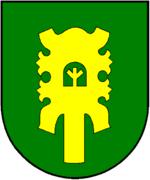 Ūkinė veikla. Seniūnijoje kelių ir gatvių ilgis su žvyro ir asfalto danga yra 116,911 km. Kelių ir gatvių remontui KPPP lėšų gauta 40,2 tūkst. eurų, išleista 40,2 tūkst. eurų; SB lėšų gauta 49 tūkst.  800  eurų, išleista 49,713 tūkst. eurų. Dovilų mst. Žemaitės g. atliktas ištisinės asfalto dangos remontas. Kelio ženklams skirta ir išleista 800 eurų iš KPPP lėšų (įrengta 14 kelio ženklų). Kelio Kiškėnai−Lėbartai−Ketvergiai rekonstrukcijai buvo skirta KPPP lėšų – 519,400 tūkst. eurų, išleista 216,426 tūkst. eurų.    Gatvių apšvietimui ir remontui gauta 16,400 tūkst. eurų, išleista 16,400 tūkst. eurų. Papildomai sumontuota 10 šviestuvų.Žaliųjų plotų priežiūrai gauta 53,200 tūkst. eurų, išleista 51,089 tūkst. eurų.                       Dovilų piliakalnio tvarkymui gauta 1,500 tūkst. eurų, išleista 1,125 tūkst. eurų. Pakrantėms šalia Dovilų karjerų tvarkymui skirta 13,700 tūkst. eurų, panaudota 12,040 tūkst. eurų. Privažiavimo tako prie nuotekų siurblinės Šiūparių kaime remontui skirta – 12 tūkst. eurų, panaudota 12 tūkst. eurų. Ketvergių gyvenvietėje įrengta vaikų žaidimo aikštelė.Socialinis darbas. 2017 m. priimti 236 prašymai dėl socialinės pašalpos, 2018 m. –  216 prašymų. 2018 metais sumažėjo prašymų, nes gyventojai įsidarbino. 2017 m. 285 asmenims išdalintos intervencinės maisto atsargos, 2018 m. – 259 asmenims. Dėl vienkartinės paramos kreipėsi 19 šeimų, 2017 m. – 21 šeima.Tarpinstitucinio bendradarbiavimo komanda bendradarbiauja su Dovilų seniūnijos mokyklų, darželių bendruomenių nariais. Rengia posėdžius, kuriuose aptaria įvairias problemas ir priima jų sprendimo būdus. Klaipėdos rajono Paramos šeimai centre vyko 9 šeimų atvejų nagrinėjimo posėdžiai. Kultūrinė veikla. 2018 vasario 16 d. Dovilų miestelyje Parko gatvėje poilsio aikštėje, prie 2017 m. pasodintų 100 ąžuoliukų, buvo atidengtas paminklinis akmuo. Liepos 6 d. Dovilų miestelyje Gargždų ir Parko gatvės susikirtime pastatytas paminklas-simbolis, simbolizuojantis Dovilų herbą. Lapkričio 8 d. Parko gatvėje poilsio aikštėje atidengtas paminklas-simbolis ,,Dovilano žvaigždė“, skirtas įamžinti Dovilų seniūnijos šviesuoliams. Buvo pasodinti trys ąžuoliukai: tautodailininkui Vytautui Majorui, lakūnui Erikui Mačkui, kunigui Ferdinandui Radtkei atminti.Dovilų miestelyje, mokyklos sporto stadione ir poilsio aikštėje Parko gatvėje vyko Klaipėdos rajono seniūnijų sporto žaidynės.Šiais metais iš nevyriausybinių organizacijų ir bendruomeninės veiklos stiprinimo programos 2018 m. skirtų lėšų buvo įrengtas Dovilų evangelikų-liuteronų bažnyčios lauko apšvietimas. Taip pat iš nevyriausybinių organizacijų ir bendruomeninės veiklos stiprinimo 2017−2019 m. veiksmų plano įgyvendinimo 2.3 priemonės ,,Remti bendruomeninę veiklą savivaldybėse“ buvo skirta 3403 Eur. lėšų dalinės šildymo sistemos įrengimui Dovilų evangelikų-liuteronų bažnyčioje. Šioje bažnyčioje taip pat vyksta katalikų pamaldos ir kultūriniai renginiai. 2018 metais iš savivaldybės lėšų  išleista knyga ,,Vytautas Majoras“, skirta Lietuvos šimtmečiui.95-ojo jubiliejaus proga pasveikinti Bronislava Semienienė ir Juozas Rusteika. 90-ojo jubiliejaus proga pasveikintos Marijona Mažonienė ir Marytė Šneiderienė.Endriejavo seniūnija. Ataskaitinių metų pradžioje savo gyvenamąją vietą seniūnijoje deklaravo 1632 gyventojai, o pabaigoje – 1597 gyventojai, kai tuo tarpu 2017 m. gyventojų skaičius siekė 1681. Per metus gimė 12 vaikų, mirė 16 seniūnijos gyventojų, o iš viso palaidotų seniūnijos kapinėse 27.  Išsideklaravo 18 gyventojų. Per 2018 metus užpildyta 91 atvykimo deklaracija.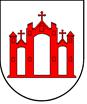 Ūkinė veikla. Seniūnijos 2018 metų veiklos programai įgyvendinti buvo skirta 175,6 tūkst. eurų. Panaudota 168,6 tūkst. eurų. Iš kelių plėtros programos (KPPP) skirtų 16,3 tūkst. eurų,  9000 eurų panaudota kelių žvyravimui, 6300 eurų − kelių ir gatvių greideriavimui ir 1,0 tūkst. eurų – Endriejavo miestelio gatvių asfalto dangos išdaužų užtaisymui. Gatvių ir žaliųjų plotų tvarkymui išleista 38,4 tūkst. eurų. Nepanaudota 1,5 tūkst. eurų. Laiku ir tinkamai buvo valomos, šienaujamos, tvarkomos ir prižiūrimos viešosios teritorijos. Gatvių apšvietimui buvo skirta 5,6 tūkst. eurų ir jie panaudoti. Iš Aplinkos apsaugos rėmimo fondo nupirktas ir užvežtas smėlis į Kapstato ežero paplūdimį už 3,9 tūkst. eurų. Taip pat baigtas pastatyti naujas jungiamasis lieptas su pontoniniu tiltu ir įrengta nauja persirengimo kabina. Iš Paminklosaugos programos skirtų lėšų už 3000 eurų impregnuotos Ablingos memorialinio ansamblio 29 ąžuolinės skulptūros ir kryžius. Pagal Savivaldybės vykdomą programą iš SB lėšų Žadeikių kaime įrengta vaikų žaidimo aikštelė už 12 tūkst. eurų. Kelių, gatvių remontui ir priežiūrai iš SB buvo išleista 37,9 tūkst. eurų. Perasfaltuota susidėvėjusi Sodų g. Endriejavo mstl. (16,5 tūkst. Eur), o šios gatvės kelkraščiams sutvarkyti ir skaldai užvežti  panaudota 2,7 tūkst. eurų. Ližių k. Dievupio g. kelkraščio tvarkymui ir 6 pralaidų įrengimui panaudota 8,8 tūkst. eurų. 5,0 tūkst. eurų panaudota Toliotų k. avarinės pralaidos remontui. 4,9 tūkst. eurų panaudota kelių priežiūrai žiemos laikotarpiu ir žvyro bei skaldos užvežimui pavienių, didesnių duobių taisymui vietinės reikšmės keliuose.Socialinis darbas. Praėjusių metų pradžioje ir pabaigoje seniūnijoje buvo 8 šeimos, kurioms reikalinga socialinė pagalba. Taip pat pagalba buvo teikiama vienišiems ir neįgaliems seniūnijos gyventojams, jų vaikams. Iš gyventojų priimta 95 prašymai dėl socialinės pašalpos skyrimo. Gauta 10 prašymų vienkartinėms pašalpoms po sunkių ligų ir kitiems išimtiniems atvejams, kurių skyrimui reikalingi savivaldybės Socialinės paramos teikimo komisijos sprendimai. 2018 m. seniūnijoje įvyko 9 Socialinės paramos teikimo komisijos posėdžiai, apsvarstyta 13 klausimų. Paramą maisto produktais iš ES intervencinių atsargų gavo vidutiniškai 164 asmenys arba 68 šeimos, dviem šeimomis mažiau nei 2017 m. Bendradarbiauta su Socialinės paramos skyriumi, Gargždų ir Priekulės socialinių paslaugų centrais, Paramos šeimai centru, šeimos ir kt. gydytojais, slaugytojomis, Endriejavo mokykla.  Kultūrinė veikla. Seniūnija glaudžiai bendradarbiavo su Endriejavo bendruomene, kuri  teikė paraišką pagal Nevyriausybinių organizacijų ir bendruomeninės veiklos stiprinimo programą, ir gautas lėšas (3642 Eur) panaudojo Joninių šventės meninei programai „Saulės ratu“;  467 eurų – vaikų sūpynėms Ližių kaimo bendruomenei ir už 175 eurus nupirko vėliavos stovą Žadeikių kaimo bendruomenei. Sporto klubas „Stumbras“ pagal šią programą gautas lėšas (1000 Eur) panaudojo sportinės aprangos krepšininkams įsigijimui ir kitoms sporto organizavimo ir veiklos išlaidoms. Iš valstybės gautas VBT lėšas (1375 Eur) VO Endriejavo bendruomenė panaudojo „Atgimimo“ parko tvenkinio išvalymo darbams.Endriejavo seniūnijos gyventojai ir kiti svečiai, minint Lietuvos šimtmetį, buvo pakviesti į Vasario 16-osios − Lietuvos valstybės atkūrimo dienos paminėjimą, kurio metu prie Endriejavo bažnyčios vartų kolonų buvo atidengtos dvi memorialinės lentos Endriejavo valsčiaus knygnešiams atminti. Liepos 6 dieną gyventojai buvo kviečiami į Endriejavo bažnyčią giedoti Lietuvos himno. Rugsėjo 28 d. visus pasilinksminti ir pavakaroti kvietė Žadeikiuose surengta edukacinė rudens šventė „Duonos keliu“. Lapkričio 11 dieną organizuotas 7-asis Ožio dienos renginys miestelio centre. 2018 m. pasveikinta 90-mečio proga Barbora Kalvaitienė, Vladislava Antanavičienė, Irena Liaudanskienė ir Juozas Grauslys. 80 m. proga pasveikinta 13 asmenų.                                                                                                                                                                                            Gargždų seniūnija. Atliktos 4530 funkcijos, susijusios su gyvenamosios vietos deklaravimu, iš jų: į Gargždus atvyko gyventi − 1174 atvejai, išvyko − 231, parašyta 1130 pažymų apie asmens deklaruotą gyvenamąją vietą, 51 − apie paskutinę mirusiojo gyvenamąją vietą, 1318 pažymų patalpų savininkams dėl įtraukimo į gyvenamosios vietos neturinčių asmenų apskaitą priimta 150 prašymų ir kt.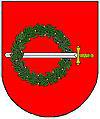 Ūkinė veikla. Seniūnijos gatvių ilgis – 67,778 km, 2 veikiančios kapinės ir 3 neveikiančios kapinės. Gargždų mieste yra valoma 41238 m² šaligatvių, 125055 m² žaliųjų plotų, 18684 m² gatvių važiuojamosios dalies, 25156 m² aikščių, 3967 m² žvyruotų takų. Pagal savivaldybės išduotus leidimus buvo nugenėti ir pašalinti medžiai kapinėse ir miesto teritorijoje. Pasodinta 5884 vnt. daugiamečių ir vienmečių želdinių už 8237,39 eurų. Atliktas asfaltuotų gatvių duobių remontas 1564,50 m² už 22431,44 eurų. Padarytas 1256 m² ištisinis asfalto dangos remontas už 12995,41 eurų.  Gatvių žvyravimui panaudota 979,00 t už 8055,21 eurų. Greideriuota 339061 m²  žvyruotų gatvių už 3078,67 eurų.  Mechanizuotai nupjauta 943772 m² (94,3772 ha) želdynų už 9135,71 eurų. Kelio ženklų įrengimui ir priežiūrai panaudota 8265,65 eurų. Atnaujinti 103 kelio ženklai. Atlikta 1968,50 m² gatvių dangos ženklinimo darbų už 9472,00 eurų. Atnaujinta 569 m² šaligatvių dangos už 19321,45 eurų.Socialinis darbas. Tikrinant remtinų, neįgalių, senyvo amžiaus gyventojų buities sąlygas surašytas 180 buities tyrimo aktas. Priimta įvairių prašymų dėl socialinio pobūdžio išmokų: gauti vienkartinę pašalpą nėščiai moteriai – 10, vienkartinę išmoką gimus vaikui – 104, išmoką vaikui – 876, socialinę pašalpą – 745, kompensaciją už kietą kurą – 48, vienkartinę pašalpą – 80, 333 prašymai 2018−2019 mokslo metais gauti  socialinę paramą mokiniams. Priimti 298 nepasiturinčių asmenų prašymai gauti  paramą maisto produktų labiausiai nepasiturintiems asmenims, gautos 6 siuntos. Priimti 66 prašymai gauti socialines paslaugas, priimta 50 prašymų šeimų, auginančių tris ir daugiau vaikų. Išduoti 295 siuntimai socialiai remtiniems asmenims atlikti visuomenei naudingą veiklą. Dalyvauta 4 atvejo nagrinėjimo posėdžiuose ir kt. Kultūrinė veikla. Seniūnija dalyvauja daugiausia sprendžiant ūkinius klausimus Gargždų miesto gimtadienio, tradicinės Obuolių šventės, kalėdinės miesto eglės įžiebimo, valstybinių švenčių minėjimo ir kituose renginiuose.90-ojo jubiliejaus proga pasveikintas Edvardas Cirtautas.Judrėnų seniūnija. 2018-01-01 gyventojų, deklaravusių savo gyvenamąją vietą Judrėnų seniūnijoje buvo 691. 2018 m. gimė 5 vaikai,  mirė 7 seniūnijos gyventojai. Metų pabaigoje deklaravusių asmenų skaičius buvo 676 gyventojai. Per metus seniūnijoje sumažėjo 15 gyventojų. Lyginant su ankstesniais 2017 m., metų pradžioje buvo 705 gyventojai, o metų pabaigoje – 691. Taip pat buvo sumažėję gyventojų – 14. 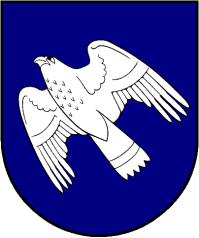 	Ūkinė veikla.  Seniūnijai priklausančių kelių ir gatvių remontui ir priežiūrai iš Savivaldybės biudžeto buvo skirta 12 300 eurų ir dar 8 100 eurų iš KPPP. Buvo pažvyruotos miestelio gatvės: Statybos, Gėlių, Pakalnės, Liepos, keliai Mikai−Mataičiai, Misgiriai−Dauskiai. Atlikti asfaltbetonio dangoje atsiradusių išdaužų taisymo darbai: Liepos g., Naujokų g., kelyje į Dariaus tėviškę, kuriame dar pakeista pralaida.  Išasfaltuotos Sodų ir Vingio gatvės už 74 400 eurų. AB „Klaipėdos vanduo“, atlikusi rekonstravimo darbus Judrėnų miestelyje, perdavė seniūnijai nereikalingus kanalizacijos tinklus, kurie ateityje bus pritaikyti lietaus vandeniui surinkti. Kad sistema veiktų, įrengta vamzdyno dalis išleisti vandenį į Judrės upelį. Seniūnijos aikštyne įrengta vaikų žaidimo aikštelė su apsaugine tvora. Socialinis darbas.  2018 m. seniūnijoje buvo 6 šeimos, turinčios socialinių įgūdžių problemų. Vyko 6 atvejo vadybos susirinkimai, kuriuose dalyvavo paramos šeimai centro, mokyklos, medicinos, seniūnijos atstovai. Šeimoms buvo sudaryti pagalbos planai, kurie bus peržiūrėti po pusės metų. Buvo suorganizuoti „Pozityvios tėvystės mokymai“, kuriuose dalyvavo 10 šeimų.Kultūrinė veikla.  Didžiulis atsvaras seniūnijoje – švietimas, sportas bei kultūrinis gyvenimas. Šių įstaigų dėka nejaučiamas dvasinis nuosmūkis: rengiami kultūros, sporto renginiai.2018 m. liepos 14 d. šventėme 85-ųjų metinių minėjimą Lietuvos lakūnų Stepono Dariaus ir Stasio Girėno skrydžiui per Atlanto vandenyną bei atkurtos Lietuvos valstybės šimtmečio minėjimą. Šioms svarbioms datoms pažymėti iš įrengėme stogastulpį Judrėnų miestelio centre, prie seniūnijos. Jį sukūrė skulptorius Darius Vilius.Rugsėjo pabaigoje suorganizuota pagyvenusių ir žmonių su negalia šventė „Linksmai gyvensi, ilgai nesensi“.Gruodžio pradžioje suorganizuota tradicinė humoro grupių šventė „Judrėnjuokis 2018“, kurioje dalyvavo humoro grupės iš įvairių Lietuvos vietų.Kretingalės seniūnija. Seniūnijos teritorijoje yra didžioji saugomos teritorijos – Pajūrio regioninio parko dalis.  Seniūnijoje sausio 1 dieną gyveno 5305 gyventojai (2652 vyrai ir 2653 moterys); gruodžio 31 dieną gyveno 5397 gyventojai ( 2716 vyrai ir 2681 moteris). Kasmet seniūnijoje gyventojų skaičius padidėja. 2018 metais seniūnijoje buvo 92 gyventojais daugiau. 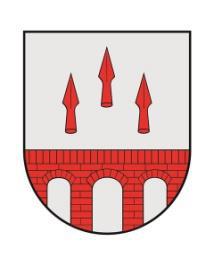 Lietuvos Respublikos Vyriausybės 2018 metų sausio 3 dienos nutarimu Nr. 28 „Dėl Klaipėdos rajono savivaldybės gyvenamųjų vietovių panaikinimo, gyvenamųjų vietovių teritorijų ribų nustatymo ir pakeitimo“ pakeistos  gyvenamųjų teritorijų (kaimų) ribos bei panaikinti seniūnijos teritorijoje  buvę 3 kaimai. Anaičių kaimas; Nemirsetos kaimo 2,25 ha teritorija priskirta Girkalių kaimo (2,17 ha) ir Graudūšių kaimo (0,08 ha) teritorijoms;  Paupulių kaimo 174,11 ha, teritorija priskirta Pipirų kaimo (163,59 ha) ir Šimkų kaimo (7 ha) teritorijoms. Taip pat dalis teritorijos pateko Sendvario seniūnijos Kalnuvėnų kaimo (0,01 ha) ir Radailių kaimo (3,51 ha) teritorijoms.Ūkinė veikla.   Kelių priežiūrai (remontui) buvo skirta iš Savivaldybės biudžeto – 70,7 tūkst. eurų, panaudota – 70 700 eurų. Kelių priežiūros ir plėtros programos lėšų seniūnijai  buvo skirta 45,6 tūkst. eurų, panaudota – 45 593 eurų. Iš KPPP lėšų buvo paklota ištisinė asfaltbetonio danga už 9999,74 eurų. Aušros g. (KL 8871) gatvės dalyje Kretingalėje. Už 12000,00 eurų taisomos duobės asfaltbetonio dangoje Kretingalės, Plikių miestelių, Kalotės, Girkalių, Normantų kaimų gatvėse ir keliuose. Už 16093,97 eurų žvyruojami keliai.Už 5415,56 eurų. greideriuojami keliai ir gatvės su žvyro danga. Už 1500,00 eurų Pagaminti 46 vnt. ženklų, 17 vnt. signalinių stulpelių, pastatyti 4 kelio ženklai. 2018 metų sausio, vasario, kovo, lapkričio, gruodžio mėnesiais už 10143,19 eurų buvo barstomi avaringi kelių ruožai smėlio-druskos mišiniu (4958,77 Eur), valomas sniegas (3369,42 Eur), atvežamas ir kraunamas į dėžes smėlio-druskos mišinys (1815,00 Eur). Už 11934,23 eurų buvo sutvarkyta pralaida  kelyje KL 1047 „Pajūrio takas, Karklė (dviračių takas)“. Už 2297,79 eurų buvo sutvarkyta pralaida kelyje „KL 8929 „Sodų g., Kalotė“. Už 9983,16 eurų tvarkoma kelio KL 1063 „Placio g. 20. 22 (Žvejo sodyba“) sankasa. Už 12095,16 eurų buvo tvarkomi kelio KL 1044 „Pamiškės g., Grabiai“ sankasa ir grioviai. Už 12097,34 eurų buvo tvarkomi kelio KL1025 „Katkų g., Triušiai“ sankasa ir grioviai. Už 11847,84 eurų kelyje KL 8891 „Šaltupio g., Kunkiai“  buvo įrengti autobusų sustojimo aikštelė it privažiavimo kelias. Už 3000 eurų kelyje KL 8897 „Zeigių g., Kunkiai“ buvo užpildytos bitumu siūlės asfalto dangoje.2018 metais buvo baigta įrengti Kretingalės miestelio aikštė, Kukuliškių kaime remontuojamas medinis pėsčiųjų takas. Baigta kelio Klaipėda−Karklė−Dargužiai“ rekonstukcija Karklės kaime. Įrengtos  dvi naujos automobilių stovėjimo aikštelės Karklės kaime.Seniūnijos gatvių apšvietimui 2018 m. buvo skirta 14 tūkst. eurų.. Buvo įrengti 4 šviestuvai Plikių veikiančiose kapinėse. Apšviesta gatvė pagrindiniame Karklės kaimo kelyje. Už 1331 eurų buvo parengtas elektros tinklų ir įrenginių perkėlimo (rekonstravimo) Kretingalės miestelyje projektas.Seniūnijos gatvių ir žaliųjų plotų tvarkymui su darbo užmokesčiu buvo skirta 60,3 tūkst. eurų, iš kurių panaudoti 59 905 eurų. Buvo renkamos ir išvežamos šiukšlės. Tvarkomi žalieji plotai, parkai, pajūris, šienaujamos pakelės, skverai, parkai, genėti medžiai, prižiūrimi gėlynai Kretingalės, Plikių miesteliuose, Girkalių kaime. Už Aplinkos apsaugos rėmimo specialiosios programos skirtų lėšų – 759,21 eurų buvo pasodinti dekoratyviniai medeliai, krūmai Kretingalės miestelyje, Girkalių, Karklės kaimuose.Kretingalės seniūnijos veikiančių kapinių priežiūrai buvo skirta 7000 eurų.  Panaudota 4439 eurų. Buvo įvestas apšvietimas Plikių veikiančiose kapinėse, tvarkoma Plikių, Karklės kapinių aplinka, dažoma metalinė dekoratyvinė tvora Karklės kapinėms, nupirkti tvoros segmentai ir stulpai Šimkų kapinėms aptverti.Iš Senųjų kapinių tvarkymo programos gautos lėšos – 7620 eurų. buvo panaudotos pagaminti metalinę dekoratyvinę tvorą Karklės kaimo I senosioms kapinėms už 16300 eurų. buvo tvarkomos 10 senosios kapinės. Karklės kaimo ir Pajūrio regioninio parko teritorijos tvarkymui ir priežiūrai buvo skirta 19 tūkst. eurų, panaudota 17075,35 eurų. Teritorijos priežiūrai už 3000 eurų įsigyta: 2 benzininės vejapjovės-krūmapjovės, benzininis pjūklas, benzininis lapų pūstuvas, benzininė vejapjovė. Už 739,43 eurų nupirkti darbo rūbai aplinkos darbuotojams. Seniūnijos veiklos programos priemonėms iš Savivaldybės biudžeto bei iš valstybės deleguotų funkcijų buvo skirta 76,2 tūkst. eurų, panaudota 73 544 eurų. Buvo tvarkomos seniūnijos patalpos. Socialinis darbas. Seniūnijos nepasiturintiems, sunkiai besiverčiantiems gyventojams, socialinės rizikos šeimoms buvo teikiami maisto paketai iš ES intervencinių atsargų. Maisto produktai į seniūniją buvo atvežti 6  kartus, juos gavo 84 šeimos (207 gyventojai). 153 seniūnijos gyventojai kreipėsi dėl socialinės išmokos, dėl išmokos vaikui nuo gimimo iki 18 metų kreipėsi 279 gyventojai. Metų pradžioje buvo 15 probleminių šeimų. Metų laikotarpyje 2 šeimos išvyko gyventi kitur, 5 šeimos išrašytos išnykus socialinėms problemoms, 1 šeima išrašyta apribojus tėvystės teises. 2018 metų pabaigoje buvo 7 probleminių šeimų, kuriose auga 16 nepilnamečių vaikų, du iš šių vaikų yra laikinoje institucijos globoje. Bendradarbiaujant su Kretingalės seniūnijos visuomeninėmis organizacijomis, kitomis įstaigomis, verslininkais, gyventojais buvo organizuotos maisto, baldų, buitinės technikos ir rūbų rinkimo akcijos, dalinama labdara nepasiturintiems bei turintiems negalią seniūnijos gyventojams. 10 šeimų buvo sudarytos sąlygos naudotis seniūnijos administraciniame pastate esančiomis higienos patalpomis, kur galėjo palaikyti higienos įgūdžius (maudytis duše, skalbtis savo rūbus, patalynę). Šiuo tikslu buvo nupirkta skalbinių džiovyklė.2018 metai dalyvavome projekte „Vaikų svajonė“. Projekto pagalba išpildytos 24 vaikų svajonės. Prieš šv. Kalėdas buvo aplankyti 4 neįgalūs Kretingalės seniūnijos gyventojai, kuriems įteiktos kalėdinės dovanėlės.Kultūrinė veikla. Kretingalės seniūnija 2018 metais asocijuotu partneriu dalyvavo Pajūrio regioninio parko direkcijos vykdomame INTERREG Pietų Baltijos bendradarbiavimo per sieną programos projekto „Community Initiatives in Conserved and Protected Areas“ (CICPA) STHB.05.01.00-LT-0113/17 projekte.  Organizuojami sportiniai renginiai: tradicinės tinklinio varžybos Seniūno taurei laimėti, tradicinis krepšinio Kalėdinis turnyras Kretingalėje, vykdomos sporto treniruotės Kretingalėje, Plikiuose, dalyvauta rajono sportiniuose renginiuose, varžybose. Suremontuota krepšinio aikštyno tvora Kretingalėje. Įrengti lauko treniruokliai prie stadiono ir krepšinio aikštyno Kretingalėje, Karklėje.Seniūnija aktyviai dalyvauja ir prisideda prie organizacinių klausimų sprendimo minint valstybines ir tradicines šventes. Seniūnijoje vyksta vienintelis Lietuvoje festivalis ant jūros kranto „Karklė Live Music Beach“, bendruomenių sueiga „Menkinė“ Karklės kaime, klasikinės muzikos festivalis Kretingalės evangelikų liuteronų bažnyčioje, Aktyviai bendradarbiaujama su Kretingalės bendruomene organizuojant kultūrinius ir sportinius renginius. Kretingalės seniūnijos iniciatyviems visuomenininkams Liudvikui Feringiui, Gerardui Liorenšaičiui, Arvydui Urbiui įteikti medaliai už reikšmingą, aktyvią ir kūrybingą veiklą, puoselėjančią lietuvininkų kultūrą Klaipėdos rajone: tradicijas, kalbą, tautinį kostiumą, tautodailę, folklorą, krašto istoriją ir kultūros paveldą bei šiam kraštui reikšmingą filantropinę veiklą Priekulės kultūros centre vykusio renginio metu (2018-11-30). 2018 metais buvo pagerbti 5 seniūnijos ilgaamžiai: 90 metė Berta Pleikienė, 90-metė  Ilda Liorenšaitienė, 95 metų  Jonas Vilkys, 90-metė Bronislava Jadenkienė, 90-metė Zosė Musijenkienė.Priekulės seniūnija Priekulės seniūnijoje 2018-01-01 gyvenamąją vietą  deklaravo  − 8835, 2018-12-31 – 9164 asmenys. Per metus gyventojų skaičius išaugo  329 asmenimis. 2018 m. seniūnijoje deklaravo gyvenamąją vietą  1188 gyventojai, išvykimą – 130; 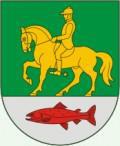 2017 m. deklaravo gyvenamąją vietą − 986, išvykimą – 144 asmenys. Pagal amžiaus grupes gyventojai pasiskirstę: iki 25 metų − 25 proc.; iki 65 metų – 61 proc.; virš 65 metų – 14 proc.Ūkinė veikla. Bendras seniūnijos biudžetas 2018 metais siekė 442,81 tūkst. eurų. Keliams remontuoti ir prižiūrėti buvo skirta 157,5 tūkst. eurų (92,5 tūkst. Eur iš savivaldybės biudžeto, 65 tūkst. Eur iš KPPP). Iš KPPP programos lėšų išasfaltuota ištisinė asfalto danga kelyje KL 1267, Turgaus g. ir Pavasario g. už 63 tūkst. eurų; ištisinio asfaltbetonio kelio dangos remonto darbai atlikti Minijos g., Žiaukų k. Rokų g. už 21715,09 eurų. Kitos kelių programos lėšos naudotos asfalto dangos išdaužų tvarkymui visoje Priekulės seniūnijos teritorijoje už 17447,73 eurų, žvyravimo darbai – 20981,40 eurų, greideriavimui skirta 10 140 eurų, kelio ženklų pagaminimui ir pastatymui – 2018,55 eurų. Kelio sankasų atkūrimo darbai atlikti kelyje KL1266, Bažnyčios g. už 3093,49. Gatvių apšvietimui skirta 32,6 tūkst. eurų, lėšos panaudotos ūkio priežiūrai, remonto darbams, pakabinti 3 nauji šviestuvai gatvių apšvietimui, apšviestas per Minijos upę tiltas, pastatytos ir apšviestos skulptūra ,,Žirgas“, skulptūra Tilžės akto 100-mečiui atminti, skverelis prie Ievos Simonaitytės paminklo.Per metus buvo skirta 130,1 tūkst. eurų tvarkyti ir prižiūrėti gatvėms ir žaliesiems plotams. 10 tūkst. eurų civilinių kapinių tvarkymui – išasfaltuoti pagrindiniai takai už 9685,00 eurų; neveikiančių kapinių tvarkymui skirta 2380 eurų.Įsigytas ilgalaikis turtas  už 2974 eurų: dvi krūmapjovės,  žoliapjovė, lapų nupūtėjas, akumuliatorinės gyvatvorių žirklės su pakrovimo elementais, generatorius.Socialinis darbas. 2018 m. socialinės rizikos šeimų skaičius – 37. Per 2018 m. 12 šeimų buvo nutrauktos paslaugos dėl pagerėjusios šeimose situacijos, išsikėlusioms gyventi į kitas savivaldybes, vaikams tapus pilnamečiams. 2019-01-01 šeimų skaičius – 24. Vienišiems, senatvės ir neįgalumo pensininkams, daugiavaikėms šeimoms suteikta materialinė pagalba − 5,  pagerinta buitis − 3, suteikta labdara baldais – 5, padėta 6 šeimoms įsirengti tualeto kambarius, pasveikinti 5 jubiliatai. Iš Europos pagalbos labiausiai skurstantiems asmenims fondo gauta 28072 kg maisto davinių ir išdalinta 700 gyventojų, 50 šeimų − maisto fondo rinkiniai.Kultūriniai renginiai. Bendromis pastangomis su bendruomenėmis, įstaigomis suorganizuotos „Šiupinio virimo varžytuvės“ vasario mėn.Birželio mėn. Vingio parke vyko Lietuvos savivaldybių seniūnų asociacijos narių atstovų suvažiavimas ir sąskrydis, Klaipėdos rajono priešgaisrinės tarnybos renginys „Saugus kaimynas, saugiai gyvenu ir aš“. Paruošti parką susitelkė visos rajono seniūnijos.Liepos mėn. vyko Priekulės miesto ir žirginio sporto šventė. Lietuvos valstybės atkūrimo 100-mečiui įamžinti pastatyta skulptūra „Žirgas“, bendradarbiaujant su gyventojais, akmenį dovanojo UAB ,,Akmens namai“, skulptūrą šventino evangelikų liuteronų ir katalikų kunigai.Teikta pagalba bendruomenei „Priekulės ainiai“ organizuojant Sodo dienos  ir Mokytojų dienos renginius. Prisidėjome prie Venckų kaimo bendruomenės šventės „Ūkininkų gegužinė“, Drevernos kaimo ir žvejų šventės „Ant marių kraštelio“, amatų gildijai „Krikraga“ organizuojant Rudens Lygiadienio šventę Drevernoje, katalikų bendruomenei Šv. Antano Paduviečio katalikų bažnyčios 80-mečio minėjimui.Lapkričio mėn. kartu su Lietuvininkų bendrija „Mažoji Lietuva“ suorganizuota Tilžės akto 100-mečiui atminti konferencija, kurios metu 15-ai rajono gyventojų įteikti atminimo medaliai už indėlį įgyvendinant Mažosios Lietuvos etninės kultūros tradicijas. Po konferencijos buvo pristatyta ir pašventinta skulptūra Tilžės akto 100-mečiui paminėti.Bendru sutarimu su seniūnija, bendruomenėmis papuoštas miestas, prakartėlės kompozicija, eglės įžiebimo šventė.90-ojo jubiliejaus proga pasveikinta Stefanija Stonienė, Jadvyga Tamošauskaitė, sulaukusi 97 m., ir Kleopa Simonavičienė − 92 m.Sendvario seniūnija. 2018-01-01  seniūnijoje savo gyvenamą vietą buvo deklaravo 8322, 2018-12-31 – 9871 gyventojas. Per metus gyventojų skaičius padidėjo 1549 gyventojais, 2017 m. 1136 gyventojais. Atvykimą deklaravo 2557 gyventojai, išvykimą – 1008 gyventojai (2017 m. atvyko 2005, išvyko 869 gyventojai). Pagal amžiaus grupes gyventojai pasiskirstę taip: iki 25 metų – 28 %, nuo 25 iki 65 metų – 64%,  65 m. ir vyresni – 8 %.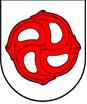 Ūkinė veikla. 2018 metais iš Savivaldybės biudžeto bei iš valstybės deleguotų funkcijų buvo skirta 73532 eurų − panaudota 68438 eurų.
          Seniūnijoje inventorizuota  85, 531 km kelių, iš kurių asfalto danga sudaro  tik 16,070 km, o keliai su žvyro danga sudaro 72,007 km. 2018 m. kelių priežiūrai iš Savivaldybės biudžeto lėšų skirta 73 200 eurų, o iš Kelių priežiūros programos lėšų   – 57 400 eurų, panaudoti 1300046 eurų. 2018 m. labiausiai buvo skiriamas dėmesys sankasų nuėmimui ir kelių žvyravimui. Sankasos nuimtos Agilos g. Trušelių k. (iki Gilijos g. sankryžos), Stonės g. Mazūriškių k. ir Vėtrungių g. Gvildžių k. Šiems darbams atlikti prireikė 10 945 eurų.  Vienas iš ryškiausių darbų – Jakų k. Jakų g. kairės pusės šaligatvio remonto darbai. Jo remontui išleista 37327,14 eurų. Džiaugiamės kartu su Jakų bendruomene, kad per dvejus metus pavyko sutvarkyti Jakų g. kairės ir dešinės pusės šaligatvius, kurie veda į mokyklą, į bendruomenės puoselėjamą parką − tai pagrindinė gyvenvietės gatvė. Seniūnijos gatvėmis automobilių srautas labai didelis, todėl tik prasčiausios vietos keliuose buvo žvyruojamos, keliai lyginami greideriu ir atliekami kiti tvarkymo darbai.
           Iš 22 gyvenviečių nepilnai apšvietos tik  8 gyvenvietės: Jakų, Sudmantų, Gindulių, Klemiškės I, Klipščių, Mazūriškių, Kalnuvėnų ir Baukštininkų. Sendvario seniūnijos gatvių apšvietimui 2018 m. skirta ir panaudota 16 000 eurų, iš kurių  buvo apmokamos sąskaitos už sunaudotą elektros energiją, remontuojamos lauko apšvietimo esamos linijos. 
           Seniūnijos želdinių plotą sudaro 29,27 ha, iš kurių yra vienas Eketės piliakalnis, neveikiančios kapinaitės ir 1 riboto laidojimo Slengių senosios kapinės. Sendvario seniūnijos apželdinimui, želdinių įsigijimui, želdinių priežiūrai ir tvarkymui skirta 48 100 eurų, iš kurių panaudota 44 348 eurų (ši suma kartu su 3 lauko darbininkų atlyginimais). Iš skiriamos sumos seniūnija šienavo žaliuosius plotus, genėjo, kirto  medžius, tvarkė turimą sodo techniką ir kt.Socialinis darbas. 2018 metais seniūnijoje buvo 9 šeimos, kurioms teikiamos socialinių įgūdžių ugdymo ir palaikymo paslaugos. Dviem šeimoms paslaugos nutrauktos išvykus į kitą savivaldybę, 2 šeimos pasinaudojo pasiūlyta prevencine pagalba ir bendruomenėje teikiamomis paslaugomis. Joms socialinių įgūdžių ugdymo ir palaikymo paslauga nutraukta. Dviem šeimoms nepadėjo numatyta ir teikta pagalba, vaikams nustatyta nuolatinė globa globėjų šeimose. Seniūnijoje vyko 11 šeimos atvejo nagrinėjimo posėdžių. Kiekvienai šeimai sudarytas pagalbos planas, teiktos socialinių įgūdžių ugdymo ir palaikymo paslaugos arba prevencinė pagalba bendruomenėje. Kultūriniai renginiai. 2018 m. vienas iš ryškiausių renginių, sujungęs bendruomenes – Lietuvių liaudies tradicinių žaidimų čempionatas. Sendvario seniūnija, Slengių mokykla-daugiafunkcis centras kartu su seniūnijoje ir kaimynystėje veikiančiomis bendruomenėmis suorganizavo Lietuvos 100-mečiui skirtą renginių ciklą. Renginio metu buvo suorganizuota bendruomenių eisena su valstybinėmis, bendruomenių vėliavomis nuo Gvildžių k., kur buvo įprasminta gyvenvietė atidengiant Gvildžių k. istorinį riedulį, taip pat atidengti šalia Eketės piliakalnio įrengti stogastulpiai, kuriems įrengti buvo skirta 3000 eurų. Stogastulpiams ąžuolo medienos rąstus padovanojo Kretingalės seniūnas – tai didelė dovana, siekiant įgyvendinti šį projektą. Šventę vainikavo Lietuvių liaudies žaidimai, koncertas bei lietuvių himno giedojimas. Metų eigoje vyko įvairių tradicinių švenčių: „Čia gera sugrįžti“ Jakuose, „Vasaros palydėtuvės“ Sudmantuose, „Išeikim iš stubos“, „Sueikim į stubą“ Slengiuose, pavasarinės talkos, prevencija akcija „Būk matomas kelyje“, 2 kartus organizuoti dviračių turai po Sendvario apylinkes ir kt.
	90-ojo jubiliejaus proga pasveikinta Bronislava Vaivadienė.Veiviržėnų seniūnija. 2018 m. sausio mėn. Veiviržėnų seniūnijoje deklaravę gyvenamąją vietą buvo 2942 gyventojai, o gruodžio mėn. – 2887 gyventojai. Palyginus su 2017 metais, gyventojų skaičius sumažėjo. 2017 m. sausio mėn. deklaruota gyventojų buvo 3044, o gruodžio mėn. 2954 gyventojai. Tam įtakos turi emigracija (2017 metais išvykimą į užsienį deklaravo 67 gyventojai, 2018 metais − 37 gyventojai). Mirtingumas yra didesnis už gimstamumą. 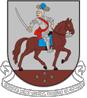 Ūkinė veikla.  Iš kelių priežiūros ir plėtros programos vietinės reikšmės keliams buvo panaudota 27 tūkst. eurų. Iš Savivaldybės biudžeto seniūnijoje priklausančių gatvių ir kelių tvarkymui buvo išleista 47 400 eurų. Gatvių apšvietimui (286 šviestuvai) ir remontui panaudota 15 200 eurų. Gatvių ir žaliųjų plotų tvarkymas seniūnijoje buvo panaudota 56 tūkst. eurų. Skomantų piliakalnio priežiūrai 3500 eurai, naujųjų kapinių sutvarkymui – 2052 eurų. Senosios Šukaičių kaimo kapinės aptvertos už 2100 eurų. Veiviržėnų seniūnijos darbo organizavimui skirta 62 tūkst. eurų, žemės ūkio funkcijų vykdymui − 1100 eurų, prašymų socialinių išmokų mokėjimui − 9000 eurų, gyvenamosios vietos deklaravimui − 300 eurų. Socialinis darbas. Įvyko 3 tarpinstitucinės komandos posėdžiai. Posėdyje dalyvavo bendruomenių atstovai, VTAT specialistai, policijos, gimnazijos direktorė, mokytojai. Buvo sprendžiamos įvairios problemos. Bendradarbiaujama su seniūnijoje esančiomis įstaigomis, bendruomenių pirmininkais, seniūnaičiais, medikais.  Dalijamės turima informacija, reikalui esant kviečiame posėdžius. Seniūnijoje veikia AA (anoniminių alkoholikų) grupė, kuri renkasi kiekvieną trečiadienį. Ją lanko ne tik seniūnijos gyventojai, bet atvyksta ir iš kitų seniūnijų. 2018 metais ypatingas dėmesys skirtas, kad socialinę paramą ir paslaugas gautų tie seniūnijos gyventojai, kuriems iš tikrųjų jos reikia. Dalyvavome projekte „Kompleksinės paslaugos šeimai“, buvo trys seminarai, kuriuose dalyvavo 42 seniūnijos gyventojai. Buvo suorganizuotos 5 išplėstinės seniūnaičių sueigos, kuriose buvo priimti sprendimai, ir viena seniūnaičių sueiga, kurioje pristatyta 2017 metų ataskaita.Kultūrinė veikla. Veiviržėnuose vyko  Klaipėdos rajono pagrindinis Vasario 16-osios renginys. Renginio programą kūrė ir įgyvendino penkios organizacijos. 16 400 eurų Klaipėdos rajono savivaldybė skyrė renginių ciklo „Žingsniai į laisvę“ programai, kuri Veiviržėnuose tęsėsi net keturias dienas: edukacinės veiklos, signatarų pagerbimai, konferencija, įvairios akcijos ir koncertai su aktoriais V. Bičkute, J. Bareikiu bei atlikėjais D. Norvilu ir L. Adomaičiu. Vasarą vyko Veiviržėnų miestelio šventė, kurioje tradicinis kino festivalis „Sidabrinės Gervės“, renginių ciklas „Saulėti rudens vakarai“. Klaipėdos rajono Amatų centre vyko neįgaliesiems skirtas projektas, kuriame dalyvavo seniūnijos gyventojai. Buvo bendradarbiauta ir tarpininkauta su kultūros centru organizuojant senjorams skirtą vakaronę. Vyko signataro Jurgio Šaulio 70-ųjų mirties metinių minėjimas, kuriame dalyvavo Vytauto Didžiojo universiteto profesorius Liudas Mažylis. Vakaronėje „Gerumo angelai“ dėkota tiems, kurių neatlygintinas gerumas, darbai Veiviržėnų miesteliui, seniūnijai kaskart suartina, džiugina ir moko visus būti geresnius. 2018 metais 90-mečio proga Veiviržėnų seniūnijoje  buvo pasveikinti Jonas Kupčinskas ir Marijona Liaudanskienė.Vėžaičių seniūnija. 2018 m. sausio 1 d. seniūnijoje gyvenamąją vietą buvo deklaravę 4634,  2018 m.  gruodžio  31 d. – 4607 gyventojai. Per metus gyventojų skaičius sumažėjo 27 asmenimis (2017 m. sumažėjo 50 gyventojų). Per 2018 m. seniūnijoje atvykimą deklaravo 314, išvykimą 44 gyventojai. (2017 m. atvyko 341, išvyko 50 gyventojų). Pagal amžiaus grupes gyventojai pasiskirstę taip: iki 25 metų – 25%, nuo 25 iki 45 metų – 29%, nuo 45 iki 65 metų - 28%, 65 metų ir vyresni 18%.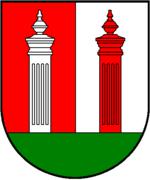 	ūkinė veikla. 2018 m. seniūnijos keliams remontuoti ir prižiūrėti buvo skirta 98,5 tūkst. eurų (iš savivaldybės biudžeto (SB) − 62,4 tūkst. eurų, iš kelių priežiūros ir plėtros programos lėšų (KPPP) − 36,1 tūkst. eurų), panaudota 98,18 tūkst. eurų (iš SB − 62078 eurų, iš KPPP −36998 eurų), liko nepanaudota − 324 eurai. Kelių remontui, grederiavimui panaudota beveik 29 tūkst. eurų, gatvių bei žaliųjų plotų tvarkymui seniūnijoje panaudota 52 tūkst. eurų, Gerduvėnų, Maciuičių ir Kalniškės piliakalnių tvarkymui ir priežiūrai panaudota 3 tūkst. eurų, gatvių apšvietimo įrengimo, atnaujinimo ir remonto darbams atlikti Vėžaičių seniūnijoje buvo skirta 19,2 tūkst. eurų.Seniūnija pagal savarankiškai vykdomus mažos vertės pirkimus nupirko prekių, paslaugų, darbų už 19264,26 eurų: Vėžaičių civilinėse kapinėse įrengtas vandens gavybos gręžinys už 3509 eurų, Vėžaičių miestelio Gargždų gatvėje dviejose pėsčiųjų perėjose įrengtas apšvietimas už 1558,94 eurų, Girininkų k. Baltkalnio g. pėsčiųjų tako įrengimo projektas už 2000 eurų, Vėžaičių mstl. Gargždų g. lietaus nuotekų šulinių įrengimas už 5000 eurų, buvo atliktas Vėžaičių dvaro sodybos liepų alėjų restauravimo projekto paveldosaugos specialiųjų ir tvarkomųjų statybos darbų skaičiuojamosios kainos ekspertizės paslaugos pirkimas už 900 eurų, Vėžaičių mstl. kalėdinės eglės papuošimo paslaugos pirkimas už 2500 eurų.Socialinis darbas. Priimta prašymų: 97 dėl socialinių pašalpų (2017 m. − 120), 345 dėl išmokos vaikui (2017 m. − 184), 34 prašymai gimus vaikui (2017 m. − 50), 32 dėl paramos mokiniams (2017 m. − 36), 65 dėl kompensacijos būsto šildymui, šaltam vandeniui (2017 m. − 52), 66 dėl kompensacijoms kietam kurui pirkti (2017 m. – 63). 2018 m. 225 asmenims iš labiausiai nepasiturinčių šeimų 6 kartus buvo dalijami maisto produktai iš ES intervencinių atsargų (2017 m. − 233 asmenims 5 kartus). 2018 m. Vėžaičių seniūnijoje sumažėjo socialinės pašalpos gavėjų, nes dauguma jaunų žmonių įsidarbino, liko vyresni asmenys ir tie, kurie sunkiai prisitaiko prie darbo rinkos pokyčių. Ypatingas dėmesys buvo skirtas tam, kad socialinę paramą ir socialines paslaugas gautų tie seniūnijos gyventojai, kuriems iš tikrųjų jos reikia. Taip pat dėmesys buvo skirtas tam, kad  socialines  pašalpas, kompensacijas būsto šildymui ir socialines paslaugas gautų senyvo amžiaus žmonės, neįgalieji, vieniši, socialinės rizikos bei niekur nedirbantys asmenys. Kultūrinė veikla. Vėžaičių seniūnija, bendradarbiaudama su Vėžaičių kultūros centru, vietos nevyriausybinėmis organizacijomis ir bendruomenėmis, Vėžaičių pagrindine mokykla, Vėžaičių lopšeliu-darželiu inicijavo, organizavo renginius arba suteikė pagalbą juos organizuojant: Užgavėnių šventę, „Pačiūžų šventę“ ant centrinio Vėžaičių tvenkinio, akciją „Darom“, Girininkų k. Lietuvos šimtmečio šventę, Oninių šventę, centrinio Vėžaičių tvenkinio tvarkymo darbus, Lietuvos valstybės vėliavos Vėžaičiuose iškėlimo ir Sąjūdžio 30-mečio minėjimo šventę, Vėžaičių mstl. kalėdinės eglės įžiebimo šventę, naujametinę šventę seniūnijos nepasiturinčių, daugiavaikių šeimų vaikams.90-ojo jubiliejaus proga pasveikinta Marijona Liekienė.XXIII. PABAIGAPer ketverius 2015–2019 metų Klaipėdos rajono savivaldybės tarybos kadencijos metus bendromis Tarybos, Administracijos ir seniūnijų bei savivaldybės įmonių ir įstaigų pastangomis įgyvendinti projektai, turintys išliekamąją vertę. Dėkoju visiems už bendrą darbą.Direktorius									         Sigitas KarbauskasKlaipėdos  rajono  savivaldybės  finansuojamų įstaigų  etatų  ir  kontingento  faktiniai  2018  m. rodikliaiKlaipėdos  rajono  savivaldybės  finansuojamų įstaigų  etatų  ir  kontingento  faktiniai  2018  m. rodikliaiKlaipėdos  rajono  savivaldybės  finansuojamų įstaigų  etatų  ir  kontingento  faktiniai  2018  m. rodikliaiKlaipėdos  rajono  savivaldybės  finansuojamų įstaigų  etatų  ir  kontingento  faktiniai  2018  m. rodikliaiKlaipėdos  rajono  savivaldybės  finansuojamų įstaigų  etatų  ir  kontingento  faktiniai  2018  m. rodikliaiKlaipėdos  rajono  savivaldybės  finansuojamų įstaigų  etatų  ir  kontingento  faktiniai  2018  m. rodikliaiKlaipėdos  rajono  savivaldybės  finansuojamų įstaigų  etatų  ir  kontingento  faktiniai  2018  m. rodikliaiKlaipėdos  rajono  savivaldybės  finansuojamų įstaigų  etatų  ir  kontingento  faktiniai  2018  m. rodikliaiKlaipėdos  rajono  savivaldybės  finansuojamų įstaigų  etatų  ir  kontingento  faktiniai  2018  m. rodikliaiKlaipėdos  rajono  savivaldybės  finansuojamų įstaigų  etatų  ir  kontingento  faktiniai  2018  m. rodikliaiKlaipėdos  rajono  savivaldybės  finansuojamų įstaigų  etatų  ir  kontingento  faktiniai  2018  m. rodikliaiEil.Nr.Valstybės funkcijosĮstaigų skai-čiusEtatų skaičiusEtatų skaičiusEtatų skaičiusMokytojų etatų skai-čiusLankančių vaikų skaičiusLankančių vaikų skaičiusLankančių vaikų skaičiusLankančių vaikų skaičiusEil.Nr.Valstybės funkcijosĮstaigų skai-čiusMetų pradžiojeMetų pabai-goje(+,-)Mokytojų etatų skai-čiusMetų pradžiojeMetų pabai-goje(+,-)123456789101.Savivaldos institucijos2213209-42.Viešoji tvarka ir visuomenės apsauga1575703.Švietimas361101116463441826184591983.1.Ikimokyklinės įstaigos114284603231672168193.2.Bendrojo lavinimo mokyklos15551560936050165093773.3.Mokyklos-daugiafunkciai centrai369902114308347393.4.Papildomo ugdymo įstaigos4293016412651338733.5.Kitos švietimo įstaigos3242404.Sveikatos apsauga3394125.Socialinė apsauga428529165.1.iš jų: globos paslaugų teikimas Lapių p. mokykloje 2423-16.Komunalinis ūkis818327.Kultūra ir sportas101911921743043007.1.Sportas219190743043007.2.Kultūra817217317.2.1.Bibliotekos1545517.2.2.Muziejus1131307.2.3.Kultūros centrai610510508.Turizmas1550Iš viso:571972204270448869188891982018  metų savivaldybės  biudžeto  pajamų plano įvykdymas2018  metų savivaldybės  biudžeto  pajamų plano įvykdymas2018  metų savivaldybės  biudžeto  pajamų plano įvykdymas2018  metų savivaldybės  biudžeto  pajamų plano įvykdymas2018  metų savivaldybės  biudžeto  pajamų plano įvykdymas2018  metų savivaldybės  biudžeto  pajamų plano įvykdymas2018  metų savivaldybės  biudžeto  pajamų plano įvykdymas2018  metų savivaldybės  biudžeto  pajamų plano įvykdymasEil. Nr.Pajamų rūšysSumos tūkst. eurųSumos tūkst. eurųSumos tūkst. eurųSumos tūkst. eurųSumos tūkst. eurųSumos tūkst. eurųEil. Nr.Pajamų rūšys2018 m. patvirtintas planas2018 m. patikslintas planasKitimas pagal 2018 m.  patikslintą planą lyginant su 2018 m. patvirtintu planu (+;-) 2018 m. įvykdytaKitimas pagal 2018 m. įvykdyta lyginant su 2018 m. patvirtintu planu (+;-) Kitimas pagal 2018 m. įvykdyta lyginant su 2018 m. patikslintu planu (+;-) 124567891.Mokesčiai27 531,027 527,8-3,228 178,0647,0650,22.Dotacijos iš kitų valdžios sektoriaus subjektų19 702,818 360,4-1 342,417 308,0-2 394,8-1 052,43.Turto pajamos497,0500,23,2549,052,048,84.Pajamos už prekes ir paslaugas4 493,44 810,9317,54 662,0168,6-148,95.Pajamos iš baudų ir konfiskacijos30,030,064,034,034,06.Kitos neišvardintos pajamos297,9297,9297,97.Materialiojo ir nematerialiojo turto realizavimo pajamos50,075,025,058,08,0-17,08.Iš viso pajamų:52 304,251 304,3-999,951 116,9-1 187,3-187,4Savivaldybės mokėtinos sumos ir paskolos 2014−2018 metaisSavivaldybės mokėtinos sumos ir paskolos 2014−2018 metaisSavivaldybės mokėtinos sumos ir paskolos 2014−2018 metaisSavivaldybės mokėtinos sumos ir paskolos 2014−2018 metaisSavivaldybės mokėtinos sumos ir paskolos 2014−2018 metaisSavivaldybės mokėtinos sumos ir paskolos 2014−2018 metaisSavivaldybės mokėtinos sumos ir paskolos 2014−2018 metais               tūkst. eurų               tūkst. eurųEil. Nr.Mokėtinos sumos pagal išlaidų straipsnius ir paskolos2014-12-312015-12-312016-12-312017-12-312018-12-311.Darbo užmokestis2,68,533,341,544,12.Socialinio draudimo įmokos 0,52,610,312,818,83.Mityba54,93,75,55,64.Ryšių paslaugos5,22,23,26,13,35.Transporto išlaikymas10,23,3714,510,06.Kitos prekės2,30,50,68,12,37.Komandiruotės0,18.Miestų ir gyvenviečių viešasis ūkis26,37,513,2164,278,99.Ilgalaikio materialiojo turto nuoma1,30,12,80,110.Ilgalaikio materialiojo turto remontas20,60,10,72,711.Kvalifikacijos kėlimas0,112.Komunalinės paslaugos115,722,337,513772,513.Kitos paslaugos11,36,839,8127,832,514.Subsidijos7,51,94,69,60,815.Socialinė parama pinigais 158,8103,4105,2116,2144,016.Kitos išlaidos1,317.Ilgalaikio turto įsigijimas54,542,980,9246,8164,018.Finansinio turto (akcijų) įsigijimas502,919.Paskolų grąžinimas8674,47996,26973,76846,76846,620.Iš viso: 9096,28203,17313,18244,77426,2Įgyvendinti projektaiPastabosKultūros namų pastato (unikalus Nr. 5599-0021-8015) Gargždų g. 1, Dovilų mstl., Klaipėdos r. sav. Kapitalinis remontas.Atliktų darbų vertė apie – 285,7 tūkst. eurų.Mokyklos pastato (unik. Nr. 5588-9000-2013) Klaipėdos g. 5, Gobergiškės k., Klaipėdos r. atnaujinimas (modernizavimas).Atliktų darbų vertė apie – 505,8 tūkst. eurų.Vėžaičių pagrindinės mokyklos patalpų remontasAtliktų darbų vertė apie – 75,0 tūkst. eurų.Gargždų miesto centrinės dalies skvero, esančio tarp Klaipėdos gatvės ir komercinių pastatų teritorijos sutvarkymas.Atliktų darbų vertė apie – 134,5 tūkst. eurų.Girkalių kultūros namų (unik. Nr. 5596-0005-9018) Draugystės g. 11, Girkalių k., rekonstravimas, įrengiant medicinos punktą. Atliktų darbų vertė apie – 641,3 tūkst. eurų.Vaikų žaidimo aikštelių įrengimas penkiose Klaipėdos rajono savivaldybės seniūnijoseAtliktų darbų vertė apie – 53,6 tūkst. eurų.Lėbartų kapinių kolumbariumo įrengimas (I etapas) Klaipėdos r., Dauparų/Kvietinių sen.Atliktų darbų vertė apie – 49,6 tūkst. eurų.Įgyvendintas projektas su gyventojų prisidėjimu DNSB „Kaštonas“ Pušų g. 42, Gargždai 10 vietų automobilių stovėjimo aikštelėAtliktų darbų vertė apie – 7,5 tūkst. eurų.Pradėti įgyvendinti objektaiI. Simonaitytės memorialinio muziejaus modernizavimo įgyvendinimasAtlikta darbų už 36,2 tūkst. eurųGargždų muzikos mokyklos infrastruktūros tobulinimas Atlikta darbų už 93,0 tūkst. eurųEndriejavo miestelio kultūros paskirties pastato rekonstravimas (modernizavimas) Mokyklos g. 1.Atlikta darbų už 50,0 tūkst. eurųVidaus kelių įrengimas (gatvės su žvyro danga) 176 gyvenamųjų namų kvartalui ir kvartalo prijungimas prie „ESO“ skirstomųjų tinklųAtlikta darbų už 1162,7 tūkst. eurų Priekulės seniūnijos kelio Mickai–Traubiai (KL1262) statyba Atlikta darbų už 135,0 tūkst. eurų Parengti projektaiParengti projektaiPlikių kultūros namų modernizavimasPlikių kultūros namų modernizavimasMokslo paskirties ikimokyklinio, priešmokyklinio ir bendrojo ugdymo pastato Pergalės g. 2A, JakuoseMokslo paskirties ikimokyklinio, priešmokyklinio ir bendrojo ugdymo pastato Pergalės g. 2A, JakuoseKapitalinio remonto (modernizavimo) projektas, keičiant paskirtį į mokslo (vaikų darželis) Kaštonų g. 4, Gobergiškės k.Kapitalinio remonto (modernizavimo) projektas, keičiant paskirtį į mokslo (vaikų darželis) Kaštonų g. 4, Gobergiškės k.Automobilių stovėjimo aikštelių įrengimas Gargždų mieste statybos projektasAutomobilių stovėjimo aikštelių įrengimas Gargždų mieste statybos projektasSendvario sen. Gindulių k., Liepų g. šaligatvio tiesimo techninis darbo projektasSendvario sen. Gindulių k., Liepų g. šaligatvio tiesimo techninis darbo projektasParengtas elektros įrenginių iškėlimo techninis projektas rekonstruojamai Pašto g. Jakų k.Parengtas elektros įrenginių iškėlimo techninis projektas rekonstruojamai Pašto g. Jakų k.Lentelė Nr. 4. Lentelė Nr. 4. Eil.Nr. Objektai Kelio numerisRekonstruotos atkarpos ilgis mGyventojųprisidėjimaseuraisSavivaldybės prisidėjimaseurais1S. b. „Gulbė“ ir S. b. „Šilko gija“ Alyvų g. Lelių k., Sendvario sen.KL140480062053,0462353,052Piliečiai, Agilos g., Trušelių k., Sendvario sen.KL141367033457,733457,73GNSB Rikinė ir GNSA Dargužių žiburiai, Pamiškės g., Grabių k, Kretingalės sen.KL1044105058901,4360901,424Piliečiai, Purmalių g., Purmaliai, Sendvario sen.KL884319240235,9340235,925Asociacija „Peskojų bendruomenė“ Rąžės ir Mėnesienos g., Peskojų k. Kretingalės sen.KL1013 KL102718658425,0784151,914577,00203073,17281100,00Aplinkos apsaugos rėmimo specialiosios programos naudojamos nuolatinės lėšosAplinkos apsaugos rėmimo specialiosios programos naudojamos nuolatinės lėšosAplinkos apsaugos rėmimo specialiosios programos naudojamos nuolatinės lėšosAplinkos apsaugos rėmimo specialiosios programos naudojamos nuolatinės lėšosAplinkos apsaugos rėmimo specialiosios programos naudojamos nuolatinės lėšosAplinkos apsaugos rėmimo specialiosios programos naudojamos nuolatinės lėšosEil. Nr. Priemonės pavadinimasIšleistos lėšos EurIšleistos lėšos EurIšleistos lėšos EurIšleistos lėšos EurEil. Nr. Priemonės pavadinimas2015 m.2016 m.2017 m.2018 m. 1.Pavojų keliančių medžių ir krūmų šalinimas, žeminimas iki žemės paviršiaus 319792469323725219492.Įvairių užterštų teritorijų, šiukšlynų tvarkymas, kai nežinomas teršėjas, siekiant sumažinti neigiamą poveikį aplinkai147332707511942180003.Ekstremalių (nenumatytų) ekologinių situacijų padarinių likvidavimas 2901708763420074.Bešeimininkių padangų surinkimas ir išvežimas 939143724995111305.Miško sklypų savininkams už miškų apsaugos prevencinių priemonių taikymą kompensuota72225349459882826.Gyventojams už medžiojamųjų gyvūnų (vilkų) padarytą žalą ūkiniams gyvūnams1005112766177652757.Invazinių Lietuvoje rūšių sąraše esančių rūšių kontrolės įgyvendinimo darbams294708349733578.Aplinkosauginių akcijų, renginių, talkų finansavimui – „Darom“ 170030009672866Bendrojo ugdymo mokyklos 2016 m. 2017 m. 2018 m. Veiviržėnų J. Šaulio gimn.158154149Priekulės I. Simonaitytės gimn.298310353Gargždų ,,Minijos“ progimn.474494520Gargždų ,,Kranto” p. m.326323304Agluonėnų p. m.615440Dituvos p. m.606764Dovilų p. m. 9892103Endriejavo p. m.687067Judrėnų St. Dariaus p. m.403732Ketvergių p. m.8196110Kretingalės p. m.807166Lapių p. m.576461Pašlūžmio m.-d. centras28148Plikių I. Labutytės p. m.597070Šiūparių m.-d. centras312424Vėžaičių p. m.968891Mokytojai/ metai20142015201620172018 m.Priešmokyklinio ugdymo pedagogai18212319221–4 kl.1231221281361355–12 kl.294277271259243Iš viso435420422414400Klaipėdos r. ŠaliesSkirtumas2014 metai 161,3 159,2 2,12015 metai 215,3 212,2 3,12016 metai 203,0 195,1 7,92017 metai 208,1 212,7 -4,62018 metai231,3197,633,7Švietimo skyrius 2018 m. pradėjo vykdyti du mokyklų pažangos iš ES struktūrinių fondų bendrai finansuojamus projektus ,,Atvirkščia pamoka“ – kiekvieno mokinio pažangai“ (projekto vertė – 89 425,58 Eur) ir ,,Motyvuoti mokytojai ir tėvai, –motyvuoti mokiniai“ (projekto vertė – 114 806,83 Eur). Projektų tikslai: pagerinti pradinių klasių mokinių rašymo gebėjimus ir 5–8 klasių mokinių matematinius gebėjimus. Taip pat Klaipėdos rajono savivaldybė dalyvauja Nacionaliniame projekte „Lyderių laikas 3“. ŠVIS duomenimis, rajono bendrojo ugdymo mokyklose yra 923 specialiųjų ugdymosi poreikių (SUP) turintys mokiniai, iš jų kalbėjimo ir kalbos sutrikimų – 490. Švietimo skyriaus duomenimis, 544 SUP ugdytiniai yra ikimokyklinėse įstaigose, iš jų 455 turintys kalbėjimo ir kalbos sutrikimų. Švietimo įstaigose pagalbai mokiniui teikti įsteigti 39 logopedų ir specialiųjų pedagogų etatai, psichologų – 13,25 ir 5 Pedagoginėje psichologinėje tarnyboje, socialinių pedagogų – 15,24 ir specialiajai pagalbai – 69 etatai. Logopedo ir/ar specialiojo pedagogo pagalba teikiama visose švietimo įstaigose, kuriose vykdomos ikimokyklinio, priešmokyklinio, pradinio, pagrindinio ir vidurinio  ugdymo  programos. Švietimo centras, remdamasis numatytomis veiklos kryptimis, 2018 m. organizavo 285 (2017 m. – 337) profesinio augimo renginius (seminarus, virtualias paskaitas, konferencijas, forumą, diskusijas, apskritus stalus, supervizijas, metodinius pasitarimus, gerosios patirties sklaidą, edukacines išvykas ir kt.), kuriuose dalyvavo 14994 klausytojai. Švietimo įstaigų vadovai pagal poreikį inicijavo mokymus mokyklų pedagogams, tėvams. Toliau savo veiklą tęsė Trečiojo amžiaus universitetas (TAU), jame dalyvavo apie 243 senjorų. Aktyviai TAU 5 fakultetus lankė per 200 klausytojų. TAU klausytojams suorganizuoti 185 renginiai ir užsiėmimai, iš jų 26 edukacinės išvykos. Renginių dalyvių skaičius –  2418.  Visose rajono bendrojo ugdymo mokyklose mokiniai dalyvauja bent vienoje akredituotoje prevencinėje programoje. Didėja mokinių skaičius ugdomų pagal 3 Lions Quest programas. Iš viso jomis užimta 90,8 proc. bendrojo ugdymo mokyklų mokinių. Dovilų pagrindinė mokykla vykdo smurto prevencijos programą ,,Olweus“ ir yra sertifikuota šios programos mokykla. Švietimo įstaigų veiklos stebėsena. 2018 m. vykdytos 3 teminės patikros: 1) dėl Vaiko gerovės komisijų veiklos bendrojo ugdymo mokyklose, 2) Dėl ikimokyklinio, priešmokyklinio ir pradinio ugdymo perimamumo Endriejavo pagrindinėje mokykloje, 3) Dėl dokumentų rengimo ir tvarkymo; 5 žvalgomosios patikros;  Priekulės muzikos mokyklos ir Gargždų vaikų ir jaunimo laisvalaikio centro veiklos kokybės išorinis vertinimas. Švietimo skyriaus specialistai parengė 9 pažymas su rekomendacijomis tikrintų sričių veiklos tobulinimui. Buvo atliktos 49 neformaliojo vaikų švietimo programų vykdymo patikros. 13-oje rajono švietimo įstaigų  organizuota anketinė apklausa dėl smurto artimoje aplinkoje atpažinimo ir pagalbos vaikams galimybės (kaip žvalgomoji patikra), aptarta su įstaigų vadovais, apibendrinta ir skelbiama PPT internetinėje svetainėje. Vykdant Priekulės muzikos mokyklos ir Gargždų vaikų ir jaunimo laisvalaikio centro veiklos kokybės išorinį vertinimą komisijos nustatė 10 stipriųjų veiklos aspektų ir 5 tobulintinus aspektus. Parengtos vertinimo pažymos. Švietimo įstaigų mokinių užimtumas. Klaipėdos rajono savivaldybės švietimo įstaigų mokiniai savo bendrąsias kompetencijas ir specialiuosius gebėjimus ugdo bei tobulina neformaliojo švietimo užsiėmimuose. 2018 m. spalio 1 d. duomenimis, Gargždų (451) ir Priekulės (75) muzikos mokyklas, Gargždų vaikų ir jaunimo laisvalaikio centrą (330), Gargždų sporto mokyklą (458) lanko  iš viso 1314  mokinių (2017 m. spalio 1 d. – 1290) arba 26,7 proc. (2017 m. – 26,4 proc.) nuo bendro mokinių skaičiaus. Bendrojo ugdymo mokyklų pateiktais duomenimis, minėtas neformaliojo švietimo institucijas ir kitų teikėjų veiklas lanko 42,4 proc. mokinių (2017 m. – 43,7 proc.). Procentas mokinių užimtų neformaliuoju švietimu mažėjo dėl neformaliojo švietimo teikėjų veiklos nutraukimo nuo 2018 m. rugsėjo 1 d. Keturiose neformaliojo švietimo ir formalųjį švietimą papildančiose mokyklose dirba 72 mokytojai. 97,4 proc. neformaliojo švietimo mokytojų turi kvalifikacines mokytojų (24 proc.), vyresniųjų mokytojų (40 proc.), mokytojų metodininkų (30,7 proc.) ir ekspertų (2,7 proc.) kategorijas. Pedagogų amžiaus vidurkis – 48,8 m., pedagoginis darbo stažas – 23,8 m. Pažymėtina tai, kad 26,4 proc. pedagogų yra 60 m. ir vyresni (2017 m. – 22 proc.).  Neformaliuoju vaikų švietimu bendrojo ugdymo mokyklose užimta 57 proc. ugdytinių (2017 m. – 57,8 proc.). Mokyklose veikia 332 (2017 m. – 322) įvairių veiklos krypčių būreliai: dailės – 28, šokio – 37, muzikos – 52, sporto – 67, etnokultūros – 20, technologijų – 19, informacinių technologijų  – 21, dramos – 12  ir kt.Nuo 2018 m. sausio 1 d. rajone organizuotas neformalusis vaikų švietimas (NVŠ), finansuojamas iš ES struktūrinių fondų lėšų. NVŠ nuo 2018  m. vasario 7 d. buvo užimta 1582 vaikai, kurie lankė 30 švietimo teikėjų 44 programas, bet nuo 2018 m. rugsėjo 12 d. lankiusiųjų buvo 1234. Teikėjų skaičius sumažėjo iki 24, programų iki 38. Manome, kad pagrindinė mažėjimo priežastis – administracinė  ir biurokratinė našta. Vieno mokinio krepšelis – nuo 10–15 Eur. Iš viso 2018 m. NVŠ programoms buvo skirta 159381 Eur.510 bendrojo ugdymo mokyklų mokinių dalyvavo dalykinėse olimpiadose, konkursuose.  Daugiausia mokinių rajono etapo dalykinių olimpiadų nugalėtojais tapo iš Gargždų ,,Vaivorykštės“ ir Veiviržėnų Jurgio Šaulio gimnazijų ir Gargždų ,,Minijos“ progimnazijos, Gargždų ,,Kranto“, Ketvergių, Vėžaičių pagrindinių mokyklų. 7 rajono mokiniai tapo šalies olimpiadų ir konkursų prizininkais.Kituose edukaciniuose, meniniuose, literatūriniuose, saugaus eismo konkursuose, organizuotuose rajone, apskrityje ar šalyje, iš viso dalyvavo 5203 vaikai ir mokiniai.  Gausiausiai dalyvauta matematikos konkurse ,,Kengūra“ – 653 mokiniai, informacinių technologijų konkurse ,,Bebras“ – 763 mokiniai, respublikiniame meniniame projekte ,,Juosta mamai 2018“ 2475 ikimokyklinio ir mokyklinio amžiaus vaikai, 300 moksleivių dalyvavo Lietuvos šimtmečio dainų šventėje ,,Vardan tos...“ ir kt.  2018 m. Gargždų sporto mokykla organizavo 46 sportinius renginius rajono bendrojo ugdymo mokyklų mokiniams. Juose dalyvavo 2074 ugdytiniai.2018 metais Vaikų vasaros poilsio 20 programų (2017 m. – 14 programų) įgyvendinimui Savivaldybė skyrė 35000 eurų (2017 m. – 33700 Eur). Vasaros atostogų metu birželio−rugpjūčio mėn. buvo užimta 654 mokiniai.Švietimo įstaigų finansavimas. 2018 m. švietimo įstaigų asignavimams (patikslinus Savivaldybės biudžetą) skirta 23312,869 tūkst. eurų, tai sudarė 45,4 proc. Savivaldybės biudžeto lėšų. Ugdymo aplinkai finansuoti rajono švietimo įstaigoms 2018 m. skirta 10 928,31 tūkst. eurų, mokymo lėšoms – 10 000,3 tūkst. eurų.Nr. ĮstaigaGavėjaiLėšosLėšosNr. ĮstaigaGavėjaiSBVBIlgalaikė/trumpalaikė socialinė globaIlgalaikė/trumpalaikė socialinė globaIlgalaikė/trumpalaikė socialinė globaIlgalaikė/trumpalaikė socialinė globaIlgalaikė/trumpalaikė socialinė globa1.Viliaus Gaigalaičio globos namaiIš 265 finansuoti 111 asmenys (iš jų 61 su sunkia negalia)165481,6147979,482. Padvarių socialinės globos namai (Kretingos r.)10 (iš jų 7 su sunkia negalia)5373,45223123.Macikų socialinės globos namai (Šilutės r.)7 (iš jų 3 su sunkia negalia)16680,826432,964.Telšių vyskupijos Caritas Klaipėdos regiono globos namai (Klaipėdos m.)1 asmuo su sunkia negalia–63545.Vilijampolės socialinės globos namai (Kauno r.)1 vaikas su sunkia negalia–4246,456.Vaikų globos namai ,,Rytas“ (Klaipėdos m.)2 vaikai17466,12–7.Vaikų globos namai „Šaltinis“ (Šiaulių m.)2 vaikai su sunkia negalia1 vaikas su negalia7163183128.„Katalėjos“ šeimyna (Rokiškio r.)3 vaikai2664,02–9.VšĮ ,,Senjorų Eldoradas“ (Šilutės r.)2 asmenys su sunkia negalia–13635,8410.Kaltinėnų parapijos senelių globos namai (Kelmės r.)1 asmuo su sunkia negalia–83,9311.VšĮ „Gyvenimo namai“ (Klaipėdos m.)1 asmuo4651,07–12.Ventos socialinės globos namai (Akmenės r.)1 vaikas su sunkia negalia–8412,013.Klaipėdos socialinių paslaugų centras „Danė“1 asmuo4882,22–14.Socialiniai globėjai3 vaikai9400,13–15.Gargždų ligoninė2 asmenys142,5–16.Specialieji socialinės globos namai „Tremtinių namai“ (Vilniaus r.)1 asmuo su sunkia negalia–1629,017.Klaipėdos sutrikusio vystymosi kūdikių namai2 vaikai–1368,5218. „Klaipėdos viltis“ (Klaipėdos m.)1 asmuo su sunkia negalia–60,1Dienos socialinė globaDienos socialinė globaDienos socialinė globaDienos socialinė globaDienos socialinė globa19.Gargždų socialinių paslaugų centras50 asmenys (iš 17 su sunkia negalia) Iš įstaigai skiriamų lėšų53 931,620.Priekulės socialinių paslaugų centras77 asmenys  (iš jų 50  su sunkia negalia) Iš įstaigai skiriamų lėšų104 95221.VšĮ Klaipėdos spec. mokykla-daugiafunkcis centras ,,Svetliačiok“2 vaikai su sunkia negalia1 vaikas  su negalia3095,427 438,7522.Klaipėdos rajono paramos šeimai centras66 asmenims  (iš jų 43 su sunkia negalia). Iš įstaigai skiriamų lėšų84 145,91Nr.Neįgaliųjų organizacijosNeįgaliųjų reikalų departamento lėšos (eurais)Savivaldybės lėšos(eurais)Iš viso1.VšĮ Klaipėdos aklųjų centras 19 12810 41229 5402.VšĮ Kurčiųjų reabilitacijos centras22 25411 11433 3683.VšĮ „Revilita“21 669            1166733 3364.VšĮ Klaipėdos rajono amatų centras17 346792425 270Iš viso Iš viso Iš viso 121 514Nr.Globos rūšisKreipėsi asmenų Nustatyta vaiko globos atveju1.Globa tėvų prašymu16152.Laikinoji globa323.Globa budinčio globotojo šeimoje8Iš visoIš viso25Nr.Išmokos pavadinimasGavėjų skaičiusGavėjų skaičiusSuma EurSuma EurNr.Išmokos pavadinimasAsmenysŠeimosVBSB1.Socialinė pašalpa804420691 8792.Kuro įsigijimo išlaidų kompensacija497103 8283.Kompensacija už karštą ir geriamąjį vandenį, būsto šildymą714580670624.Išmoka vaikui103528298484 32525.Pašalpa mirties atveju (7 asmenims parama užsienyje mirusių (žuvusių) LR piliečių palaikams parvežti590190 9656.Šalpos išmoka27325 108 379Eil Nr.Įstaigos pavadinimasPrisirašiusiųjų skaičiusPrisirašiusiųjų skaičiusPrisirašiusiųjų skaičiusEil Nr.Įstaigos pavadinimasIš visoNedraustiDrausti2018 m. gruodžio 31 d.2018 m. gruodžio 31 d.2018 m. gruodžio 31 d.2018 m. gruodžio 31 d.2018 m. gruodžio 31 d.1.Gargždų pirminės sveikatos priežiūros centras26 4731 42125 0522.Paupių pirminės sveikatos priežiūros centras4 7573094 4483.Priekulės pirminės sveikatos priežiūros centras5 3553564 9994.UAB „Juritmas“972858875.R. Dirginčienės bendrosios praktikos gyd. kab. 1 072431 0296.UAB „Dituvos ambulatorija“797857127.UAB „MediCA klinika“Sustabdyta veikla nuo 2018-11-01Sustabdyta veikla nuo 2018-11-01Sustabdyta veikla nuo 2018-11-01Iš viso:39 426 2 299 37 127Iš viso gyventojų rajone56131Eil. Nr.Rodiklio pavadinimas2018 m.2017 m.2016 m.1.Užregistruota atviros plaučių tuberkuliozės atvejų1214132.Priverstinai hospitalizuotų asmenų skaičius11-3.Sergamumas tuberkulioze 100 000 gyventojųn. d.30,7 (17)27,8 (15)4.Sergamumas vaistams atsparia tuberkulioze 100 000 gyventojųn. d.1,8 (1)3,7 (2)VakcinaSkiepijimo apimtys procentaisSkiepijimo apimtys procentaisSkiepijimo apimtys procentaisVakcina2018 m.2017 m.2016 m.Difterijos, stabligės, kokliušo, poliomielito, Hemophilus influenzae B tipo vakcina (DTP3) 1 metų amžiaus vaikams91,9494,5495,71Tymų, epideminio parotito, raudonukės 1 dozė vakcina (MMMR1) 2 metų amžiaus vaikams94,3894,7496,33PareigybėPareigybėEtatų skaičius/darbuotojų skaičiusEtatų skaičius/darbuotojų skaičiusEtatų skaičius/darbuotojų skaičius2018-12-31PareigybėPareigybė2015201620172018-12-31Didžiausias leistinas pareigybių skaičiusDidžiausias leistinas pareigybių skaičius32,732,740,6240,62Etatų skaičius/apdraustų asmenų skaičiusEtatų skaičius/apdraustų asmenų skaičius28,1/3229,65/3637,28/4237,08/47Etatų skaičius/darbuotojų vykdančių funkcijas skaičius pagal savivaldybes*Etatų skaičius/darbuotojų vykdančių funkcijas skaičius pagal savivaldybes*Etatų skaičius/darbuotojų vykdančių funkcijas skaičius pagal savivaldybes*Etatų skaičius/darbuotojų vykdančių funkcijas skaičius pagal savivaldybes*Etatų skaičius/darbuotojų vykdančių funkcijas skaičius pagal savivaldybes*1. Darbuotojai, teikiantys paslaugas Klaipėdos rajono savivaldybėje:1. Darbuotojai, teikiantys paslaugas Klaipėdos rajono savivaldybėje:22,75/2724,4/2829,53/3429,6/361.1. Administracija (direktorius, buhalteris, ūkvedys)1.1. Administracija (direktorius, buhalteris, ūkvedys)3/33/3¾¾1.2. Visuomenės sveikatos specialistai/JPSPP koordinatorius/dietistas1.2. Visuomenės sveikatos specialistai/JPSPP koordinatorius/dietistas5/56/66/96,75/11**1.3. Visuomenės sveikatos priežiūros specialistai (mokyklose)1.3. Visuomenės sveikatos priežiūros specialistai (mokyklose)14,75/1915,4/1920,53/2119,85/212. Darbuotojai, teikiantys paslaugas Skuodo rajono ir Rietavo savivaldybėse (veikla finansuojama šių savivaldybių lėšomis):2. Darbuotojai, teikiantys paslaugas Skuodo rajono ir Rietavo savivaldybėse (veikla finansuojama šių savivaldybių lėšomis):5,35/75,25/67,75/107,48/10***3. Darbuotojai dirbantys pagal projektines terminuotas darbo sutartis už valandinį atlygį3. Darbuotojai dirbantys pagal projektines terminuotas darbo sutartis už valandinį atlygį/3Paslaugos tipas/ metai201020112012201320142015201620172018 m.Konsultacijų skaičius, tenkantis 1 specialisto etatui109989690115137116168207Sveikatos mokymo paslaugų skaičius, tenkantis 1 specialisto etatui 871321069389102878090Informavimo paslaugų skaičius, tenkantis 1 specialisto etatui 314460546433593057Bendras paslaugų skaičius, tenkantis 1 etatui per metus 227274262237268271262278344Vertinimo kriterijaus kodasKriterijaus pavadinimas ir mato vienetasKriterijaus reikšmėE-02-04-01Gyventojų, labai ir gerai vertinančių savo sveikatą, dalis proc.45,1E-02-04-02Vidutinė tikėtina gyvenimo trukmė (VGT) metais *77,72 (+0,56)Skirtumas tarp moterų ir vyrų VGT metais *8,77 (1 m.) 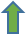 R-04-01-01Gyventojų, informuotų sveikatos stiprinimo klausimais, procentinė dalis nuo bendro gyventojų skaičiaus66,0 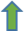 P-04-01-01-011 metų amžiaus vaikų DTP3 (difterijos, stabligės, kokliušo, poliomielito, Haemophilus influenzae B vakcina, 3 dozės) skiepijimo apimtys (proc.)91,94 2 metų amžiaus vaikų MMR1 (tymų, epideminio parotito, raudonukės vakcina, 1 dozė) skiepijimo apimtys (proc.)94,38 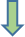 P-04-01-02-02Asmenų, dalyvavusių sveikatinimo renginiuose, konsultacijose, skaičius 1000 gyventojų305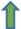 P-04-01-02-03Parengtų informacinių leidinių, straipsnių pavadinimų skaičius1038 Eil. Nr.Bendruomenė, NVO, religinė bendruomenėPavadinimasSkirta suma, (Eur)I. Finansavimas skirtas atskira eilute Strateginiame veiklos plane (SB lėšos)I. Finansavimas skirtas atskira eilute Strateginiame veiklos plane (SB lėšos)I. Finansavimas skirtas atskira eilute Strateginiame veiklos plane (SB lėšos)I. Finansavimas skirtas atskira eilute Strateginiame veiklos plane (SB lėšos)1.Gargždų Šv. arkangelo Mykolo parapijaGargždų Šv. arkangelo Mykolo parapijos patalpų atnaujinimo dalinis finansavimas10 000 2.Veiviržėnų Šv. apaštalo Mato evangelisto parapijaVeiviržėnų Šv. apaštalo Mato evangelisto parapijos klebonijos renovacijos darbų dalinis finansavimas42 000 3.Lietuvos šaulių sąjungaLietuvos šaulių sąjungos aprūpinimo uniformomis dalinis finansavimas5 000 4. Lietuvos politinių kalinių ir tremtinių sąjungos Klaipėdos rajono filialasPartizanų perlaidojimo vietos paminklo ir teritorijos sutvarkymo finansavimas5 0005.Kvietinių bendruomenės centrasAktyvios poilsio zonos įrengimui Kvietiniuose įgyvendinimas2 0006.Slengių parapijaSlengių bažnyčios statybos dalinis finansavimas60 0007. Priekulės Šv. Antano Paduviečio parapijaPriekulės Šv. Antano Paduviečio parapijos namų pastato projektavimo darbų išlaidoms kompensuoti3 500IŠ VISO:IŠ VISO:IŠ VISO:127 500II. Finansavimas iš programoms skirtų lėšų (SB lėšos)II. Finansavimas iš programoms skirtų lėšų (SB lėšos)II. Finansavimas iš programoms skirtų lėšų (SB lėšos)II. Finansavimas iš programoms skirtų lėšų (SB lėšos)7.45 NVO, bendruomenės, sporto klubai, VšĮKlaipėdos rajono savivaldybės ir nevyriausybinių organizacijų bendradarbiavimo programos įgyvendinimas89 8008. Klaipėdos rajono religinės bendruomenėsKlaipėdos rajono tradicinių religinių bendruomenių ir bendrijų programos įgyvendinimas50 000III. Finansavimas iš programoms skirtų lėšų (VB lėšos)III. Finansavimas iš programoms skirtų lėšų (VB lėšos)III. Finansavimas iš programoms skirtų lėšų (VB lėšos)III. Finansavimas iš programoms skirtų lėšų (VB lėšos)9.18 bendruomeninių organizacijųNevyriausybinių organizacijų ir bendruomeninės veiklos stiprinimo 2017−2019 metų veiksmų plano įgyvendinimo 2.3 priemonės „Remti bendruomeninę veiklą savivaldybėse“ įgyvendinimas Klaipėdos rajone 37 501 (Valstybės lėšos)	IŠ VISO (II+III):	IŠ VISO (II+III):	IŠ VISO (II+III):177 401	IŠ VISO(I+II+III):	IŠ VISO(I+II+III):	IŠ VISO(I+II+III):304 901Eil. Nr.Darbų pavadinimasMatovnt.KiekisKiekisKiekisEil. Nr.Darbų pavadinimasMatovnt.2016 m.2017 m.2018 m.1.Metinis finansavimas Valstybės biudžeto lėšomis iš viso:Eur3569904060004570002.Atlikta darbų:Atlikta darbų:Atlikta darbų:Atlikta darbų:Atlikta darbų:2.1melioracijaEur2185252145252415252.2polderiaiEur1340001880002120002.3kadastrasEur3475347534753.Savivaldybės biudžeto lėšosEur104023144100432004.Suremontuota ir rekonstruota iš viso:4.1drenažo linijų (rinktuvų)km.1,51,13,8684.2grioviųkm.90,392,4418,4214.3pralaidųvnt.811144.4žiočiųvnt.1432142185.Nuolatinėje statybos komisijoje suderinti detalieji planai.Vnt.9097866.Suderinti techniniai projektai vnt.4107206157.Suderintos topo nuotraukos (planai)vnt.38548711238.Paruoštos techninės sąlygos projektavimui melioruotoje žemėjevnt.3463412899.Piliečiams pateikta planinės medžiagavnt.17521017510.Paruošta paraiškų viešiesiems pirkimamsvnt.16191911Atlikti darbai  pagal gyventojų prašymus dėl drenažo remonto  vnt.45567712Vektorizuoti melioracijos statiniai Klaipėdos rajono kadastrinėse vietovėse vnt.2426-13TPDRIS sistemoje suderinti projektaivnt.7514ŽPDRIS sistemoje suderinti projektaivnt.1861902342014 m.2015 m.2016 m.2017m.2018 m.277 vnt.399 vnt.439 vnt.458 (iš jų seniūnijų savarankiškai atlikti – 29 vnt.)469 (iš jų seniūnijų savarankiškai atlikti – 178 vnt.)2014 m.2015 m.2016 m.2017 m.2018 m.6,1 mln.4,7 mln.9,5 mln.5,9 mln.(iš jų seniūnijų savarankiškai sudarytų sutarčių vertė – 138.257,33)6,740 mln. (iš jų seniūnijų savarankiškai sudarytų sutarčių vertė – 553.355,36)2015 m.2016 m.2017 m. 2018 m. CVP IS paviešintų pirkimo sutarčių skaičius (vienetais)204232243246 (iš jų seniūnijų savarankiškai sudarytų sutarčių – 10 vnt.)2014 m.2015 m.2016 m.2017 m.2018 m.Sudarytų pirkimo sutarčių vertė eurais su PVM 0,1 mln.0,46 mln.331.050,72348.600,62261.244,46Sudarytų pirkimo sutarčių skaičius 18 vnt.44 vnt.49 vnt. 73 vnt.71 vnt. (atlikus77 pirkimus)Civilinės būklės akto pavadinimasCivilinės būklės akto pavadinimasCivilinės būklės akto pavadinimasCivilinės būklės akto pavadinimasCivilinės būklės aktų įrašų papildymas, pakeitimas, ištaisymasCivilinės būklės aktų įrašų papildymas, pakeitimas, ištaisymasGimimasSantuokaSantuokosnutraukimasMirtisDėl vardo,pavardės artautybės pakeitimoDėl kitųpriežasčiųRegistravimas43518910451343139Užsienio valstybėjesudarytų aktųįtraukimas į apskaitą8413411--Bažnyčios(konfesijų) nustatytatvarka sudarytųsantuokų įtraukimas į apskaitą-57----Iš viso:519259108524182182